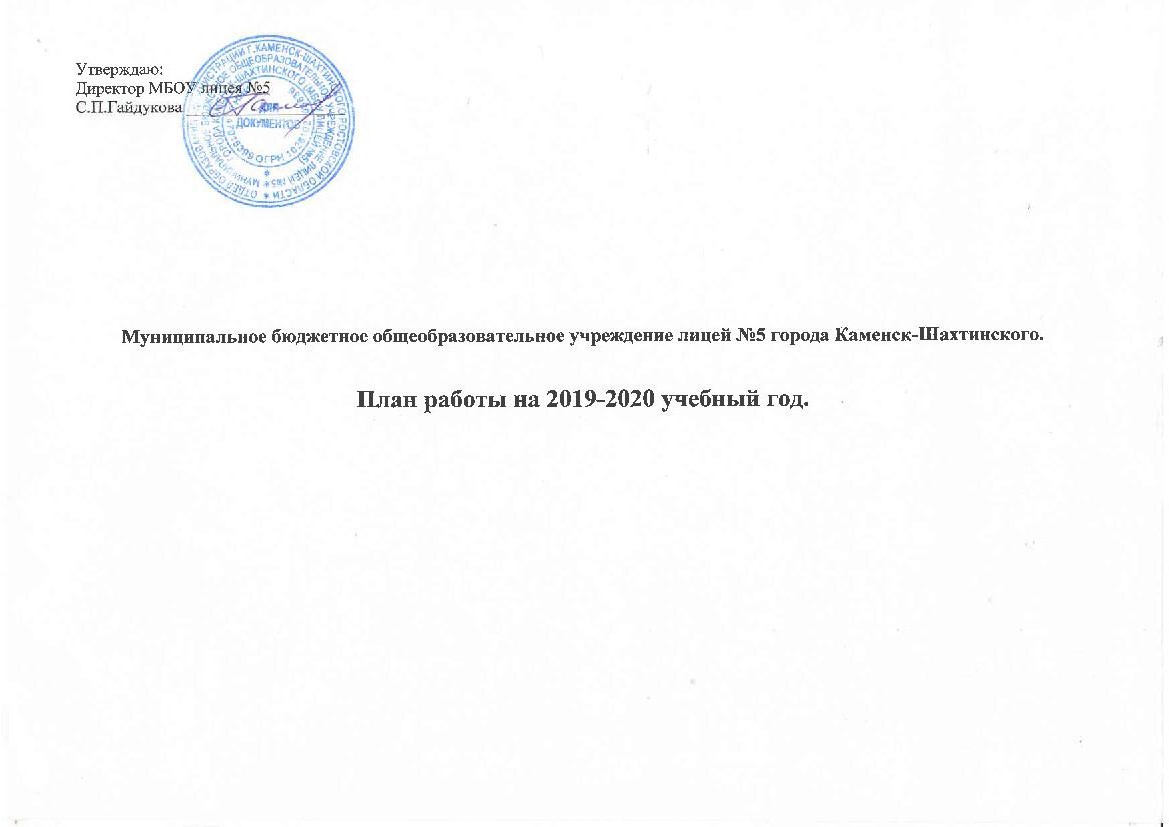 Оглавление.1.Анализ результатов образовательной  деятельности в  2017-2018 учебном  году ……………………………………………………..стр.22.Задачи, направленные на совершенствование образовательного процесса ………………………………………………………….. стр.273.Приоритетные направления и основные проекты развития образовательной среды.………………………………………………..стр.284.Деятельность педагогического коллектива, направленная на совершенствование образовательного процесса ………………….  стр.29         4.1. План работы по организации учебного процесса ………………………………………………………………………стр.29         4.2. План работы по реализации ФГОС НОО и ФГОС ООО ……………………………………………………………… стр.30         4.3. План мероприятий по подготовке к государственной итоговой аттестации …………………………………………стр.32         4.4. План работы по информатизации учебного процесса ………………………………………………………………….стр.34  5.Организация  методической работы …………………………………………………………………………………………………….стр.35                    5.1. Циклограмма педагогических советов на 2018 -2019 учебный год…………………………………………………… стр.35                    5.2. Основные направления деятельности …………………………………………………………………………………... стр.36               Работа с кадрами.   Аттестация педагогических работников.   Обобщение и распространение опыта работы.   Методическое сопровождение профессиональной деятельности молодых педагогов.   Работа  семинаров.                           Работа с одаренными детьми.        Работа со слабоуспевающими учащимися.                           Методические советы.6.Информационно-методическое обеспечение профессиональной деятельности педагогов ………………………………………… стр.427.План воспитательной работы …………………………………………………………………………………………………………..... стр.438.План внутришкольного контроля ……………………………………………………………………………………………………….. стр.479.Совместная работа школы, семьи, общественности по воспитанию учащихся ……………………………………………………... стр.72                    9.1. Тематика «Родительского всеобуча»……………………………………………………………………………………. стр.72                    9.2.Тематика заседаний общественного совета…………………………………………………………………………….... стр.7310. План работы педагога-психолога ..………………………………………………………………………………………………..…... стр.7411 .План работы библиотеки ………………………………………………………………………………………………………………. стр.7712.Обеспечение безопасной образовательной среды ……………………………………………………….…………………………… стр.80                   12.1.План мероприятий по антитеррористической защищенности ……………………….…………….……………….… стр.80                   12.2.План работы преподавателя ОБЖ …………………………………………………………………………………….... стр. 8212. План административно-хозяйственной работы ………………………………………………………………………………...….....Анализ результатов образовательной  деятельности в  2018-2019 учебном  годуСогласно календарного  плана–графика  25 мая завершили    учебный год  учащихся 1-4, 9,11 классов    и 30  мая  завершился  учебный год  для  учащихся 5-8, 10 классов.   Мониторинговые исследования по итогам     учебного  года  показали  результаты  реализации      целевых установок  2018-2019 учебного года.  Результаты   мониторинга  показали,  что  на        первое  сентября  в лицее   было  сформировано  22  класса-комплекта  с общей численностью  обучающихся  602   человека. Из них:     -по  образовательным  программам  начального общего образования  классов-комплектов –  с численностью  учащихся- 232  -по образовательным  программам  основного общего  образования   классов-комплектов   -   с численностью  учащихся - 299  - по образовательным  программам  среднего  общего  образования    классов-комплектов     -  с  численностью  учащихся  - 71 В  течение   года:  выбыли     5 чел.      прибыли    2 чел.Все  выбывшие   учащиеся  продолжили  обучение  в  других  образовательных  учреждениях.Таким  образом,   завершили  учебный  год    -  599  учащихся,   из них:     -по  образовательным  программам  начального общего образования – 232     -по образовательным  программам  основного общего  образования   -  296     - по образовательным  программам  среднего  общего  образования    -  71Из    599 учащихся  по  итогам  года  аттестовано  530  ученика. Учащиеся  первых  классов  в  количестве   69 человек  обучались   по  безотметочной  системе.Из    530  учащихся       результаты   учебной  деятельности   по итогам учебного  года  имеют:  - на «5» -46  учащихся  - на  «4»   и  «5»    -  256  учащихся Такимобразом, качество  успеваемости по лицею составило  56,9% , общая успеваемость-100%  по образовательным  программам  начального общего образования -  68,7%, общая успеваемость 100%  по образовательным  программам  основного  общего образования  -  49,3%  по образовательным  программам  среднего  общего  образования  -  61,9 %Динамика  качества обученности учащихся по классам  в  течение   2018-2019учебного  годаВысокие качественные результаты  показали  классные  коллективы  2А -100%/74% (Классный руководитель   Савенко А.А.),  2Б – 100%/73% (Классный руководитель   Бельчич И.С.), 3р1 – 100%/ 73,5% (Классный руководитель   Письменская Н.Н.), 3р2 – 100%/64,5% (Классный руководитель   Логунова Л.П.), 4р1 – 100%/64% (Классный руководитель   Павлова Э.А.), 4р2 – 100%/62,5% (Классный руководитель   Ретинская Н.В.), 5р1 – 100%/ 62,9% (Классный руководитель   Мурлычева И.Н.),  6р1 – 100%/65,3% (Классный руководитель   Попова О.В.), 7р1 – 100%/74% (Классный руководитель   Кутько Н.А.), 9р1 -100%/59,2% (Классный руководитель   Косарева Е.В.), 10 ест -100%/68,4% (Классный руководитель   Бебех И.В.)Повысили  результаты по сравнению с прошлым  годом:6р1 класс – классный руководитель Попова О.В.6р2 класс  - классный руководитель   Похлебаева А.С.8р1 класс    - классный руководитель    Данкева Т.В.9р1 класс- классный руководитель Косарева Е.В.9р2 класс    - классный руководитель    Казанцева Н.В.10 ест – классный руководитель Бебех И.В11ест  класс   - классный руководитель     Попова О.В.Анализ  результатов  показал   нестабильность  учебной  мотивации  в  классах  5р2, 6р2, 7р2, 7р3, 8р1, 8р2, 9р2, 11 естАнализ результатов учебной деятельности учителей по предмету по итогам  года:Анализ  мониторинга  по  итогам года     дал возможность оценить  уровень  освоения   образовательных  программ  по  данным предметам и  определить   проблемные  точки.Результаты  административного  контроля     в течение    годаСравнительный анализ результатов  административного  контроля     в течение    года, результатов ВПР и качества знаний по предмету на конец года показал:-завышение качества знаний  по предмету на конец года по сравнению с внутришкольным контролем наблюдается в классах:  2а,2б,  4р1 математика (учитель Павлова Э.А.); 2а,2б, 3р1, 3р2 окружающий (учитель Тимошенко С.А.); 3р1 русский (учитель Письменская Н.Н.); 5р1 география (учитель Панасенко Л.Ф.), история (учитель Гогу М.А.);5р2 биология (учитель Мурлычева И.Н.); 6р1, 6р2 история (учитель Гогу М.А.); 6р3 обществознание (учитель Грошева А.А.); 7р1 русский (учитель Казанцева Н.В.); 7р3 обществознание (учитель Грошева А.А..); 8р1 биология (учитель Мурлычева И.Н..), химия (учитель Быкова И.В.), английский (учитель Васильева Т.А.); 8р2 биология (учитель Мурлычева И.Н.); 9р1 русский (учитель Косарева Е.В.);  9р2,9р1  география (учитель Панасенко Л.Ф.);  10 ест русский (учитель Казанцева Н.В.), математика (учитель Некрасова Е.П.), физика (учитель Ковалева И.И.); 11 ест химия (учитель Быкова И.В.)- нестабильность качества знаний по предмету в течение года в классах: 2б русский (учитель Бельчич И.С.);  3р1 математика (учитель Логунова Л.П.);  4р2 окружающий (учитель Тимошенко С.А.); 5р1 математика (учитель Кутько Н.А.);  6р1 математика (учитель Данкева Т.В.), русский (учитель Попова О.В.); 6р2 биология (учитель Быкова И.В.), математика (учитель Данкева Т.В.), русский (учитель Косарева Е.В.);  6р3 биология (учитель Быкова И.В.);  6р3 математика (учитель Данкева Т.В.), русский (учитель Косарева Е.В.);  7р1 математика (учитель Кутько Н.А.); 7р1 история (учитель Стогниенко Л.Р.); 7р2 русский (учитель Казанцева Н.В.), история (учитель Стогниенко Л.Р.); 7р3 русский(учитель Мухина Д.М.);  8р1 русский (учитель Попова О.В.), математика (учитель Некрасова Е.П.); 8р2 русский (учитель Косарева Е.В.), математика (учитель Некрасова Е.П.); 9р1 математика (учитель Некрасова Е.П.); 9р2 русский (учитель Казанцева Н.В.); 11ест математика (учитель Некрасова Е.П.), что может свидетельствовать о завышении или занижении результатов и  необъективности выставления отметок.-завышение результатов ВПР по сравнению с результатами качества по предмету на конец года в классах: 4р1 окружающий (учитель Тимошенко С.А.);  4р2математика (учитель Павлова Э.А.) ; 4р2 русский (учитель Бельчич И.С.);  5р1 русский (учитель Попова О.В.);  5р2 история (учитель Гогу М.А. ;  6р2 обществознание (учитель Грошева А.А.);  6р3 география (учитель Панасенко Л.Ф.); 7р2 история (учитель Стогниенко Л.Р.),  обществознание (учитель Грошева А.А.); 7р3 математика (учитель Кутько Н.А.)Стабильность качества знаний по предмету в классах: 3р2 русский (учитель Савенко А.А.), 3р2 математика (учитель Логунова Л.П.), 5р2 математика  (учитель Данкева Т.В.), 8р2 химия (учитель Быкова И.В.)Качество знаний на промежуточной аттестации по предметам не соответствуют результатам года по большинству предметам.Несоответствие итоговых результатов позволяет предположить необъективное выставление итоговых оценок за четверть по ряду предметов.Такие результаты возможны при недостаточной организации индивидуальной работы учителя со слабоуспевающими учащимися, не используются активные формы обучения, отсутствует системная работа учителя с тестовыми формами контроля.Анализ  мониторинга  по  итогам года     дал возможность оценить  уровень  освоения   образовательных  программ  по  данным предметам и  определить   проблемные  точки.  Результаты внутришкольного контроля 1-3 классов на конец годаСравнительные результаты метапредметных  комплексных работ.      Анализ результатов выполнения комплексной работы позволил определить уровень овладения ключевыми умениями (сформированность навыков чтения, умение работать с текстом, понимать и выполнять инструкции), позволяющими успешно продвигаться в освоении учебного материала на следующем этапе обучения.Учащиеся 1-х классов успешно справились с предложенной комплексной работой по итогам года и показали высокий  уровень сформированности предметных и метапредметных результатов.      Учащиеся 2-х классов с комплексной работой справились, показав высокий уровень усвоения базового и повышенного уровня, соответствующий стандарту образования, хорошее качество знаний и уровень обученности.     Из таблицы видно, что учащиеся 3р2 класса справились с заданием по интегрированной работе на низком уровне. Несмотря на то, что 25 чел. выполнили задание на базовый уровень, 4 чел. не овладели базовым уровнем, что дало низкий процент качества (44,8%).  Типичными затруднениями и ошибками при выполнении работы являлись:- недостаточно сформированное умение осмысленного чтения текста;- неумение находить грамматическую основу распространенного предложения и   определять части речи – глагол и имя существительное( по нашей программе с этим материалом не работали еще);-трудно было подобрать слова с орфограммой « парный согласный в корне»;- недостаточное умение находить буквы мягких согласных в слове;- умение дать ответ в виде комментария по прочитанному тексту; умение записать ответ в свободной форме; - решение задач с пояснениями и ответом.Результаты     административного    контроля    по  итогам  ІV  четверти (ІІ полугодия)2018-2019 уч. годаНа основании внутришкольного контроля административный контроль в начальной школе проводился по математике среди учащихся 1-3 классов. По результатам диагностических работ учащиеся 1-х  классов успешно справились с предложенной  работой по математике по итогам 1 класса и показали оптимальный уровень сформированности прдметных и метапредметных результатов. Итоги работы позволили отследить уровень усвоения обучающимися учебного материала и  обеспечить условия для их дальнейшего развития. Анализ ошибок по математике  во 2-х классах показал слабые предметные результаты: вычислительные навыки, решение задач, нахождение значение выражения. В 3-х классах в результате анализа контрольной работы по математике выяснилось, что меньше половины учащихся справляются с нахождение значение выражения и определении порядка действий в выражении. Средний балл по контрольной работе в 3-х классах-3,6-3,7 баллов.          Результаты  административного  контроля  по  математике   учащихся   8-х  классов   показали, что из 49    учащихся  работу  выполняли    97 %.  Из них  выполнили работу   на   «4 и 5»  54,1 %.  В результате выполнения работы  по математике учащиеся 8-х классов показали, что понятия, изучаемые в курсе алгебра 8 класс  на базовом уровне, усвоены практически всеми учащимися, но при этом  очень слабое владение вычислительными навыками, из-за чего даже  усвоенное новое понятие не дает возможности зачастую правильно решить задание. Так же у учащихся не сформировано умение работать с условием задания, что так же создает препятствия к правильному выполнению. Слабо сформирована культура оформления решения задания, поэтому  в 8р1 классе 92 % учащихся, а в 8р2 классе 82,6%  приступили к решению только первой части работы . ( 8%)  учащихся попытались решить задания второй части и справились с решением.       Работу  по русскому языку среди учащихся 8-х классов выполняли  97 %   учащихся. Из них справились  с  работой 85,7% . Выполнили работу   на   «4 и 5»  48,9 %.  При  выполнении работы  по  русскому языку  учащиеся 8р1 класса  испытывали затруднения при написании сжатого изложения.  Учителю стоит обратить внимание на абзацное членение, а также на речевую грамотность и фактическую точность в письменной речи. В 8р2 классе низкий уровень владения умением точно передавать информацию прослушанного текса в письменной форме. Результаты  контрольной работы по химии  показали, что учащиеся 8-х классов справились с заданием удовлетворительно. С тестовой частью учащиеся справились более успешно, чем с заданиями открытого типа. Большая часть учащихся приступили и к части Б. Больше всего затруднений вызвало задание Б3-на составление уравнений химической реакции. Задание проверяет  наличие навыков составления формул химических соединений и уравнений химических реакций с их участием. Работу  выполняли  97 %  учащихся,    качество-  45,8 %,  общ.усп. -  93,8%.        Работу  по физике  в 10  классе  выполняли   97,3%. Из них  с работой справились 97,3%,  при  качестве   62,2%. При выполнении контрольной работы по физике наиболее успешно учащиеся 10 класса справились с решением задач на определение кинематических характеристик механического движения, электротехнического тока в различных средах, на расчет механической энергии. Трудности вызвали задания на использование законы сохранения электрического заряда, определение веса тела, движущегося с ускорением      Работу  по русскому  языку  в 10  классе  выполняли   100%. Из них  с работой справились 86,8%,  при  качестве   50,0%.  Анализ работ по русскому языку в 10 классе выявил проблемные темы: правописание суффиксов в различных частях речи, синтаксические нормы, слитное, дефисное и раздельное написание слов, правописание личных окончаний глаголов и суффиксов причастий.Учащиеся  10 класса  выполняли работу  в  формате   ЕГЭ  все 100%  учащихся  справились с работой при  качестве  71,0%.  В результате выполнения работы по математике учащиеся 10 класса показали,  что понятия изучаемые в курсе алгебре 10 класса на базовом уровне усвоены всеми учащимися и 71 ,05 % имеют более высокий  уровень усвоения материала, способны решать задания повышенного и высокого уровня сложности. Остальные  11 человек (28,95 %) допустили вычислительные ошибки, либо предоставили не достаточное пояснение своих действий.Таким  образом,  анализ  административного  контроля  позволил  определить проблемы  в  изучении  отдельных  тем  учебных  предметов,  что  будет  отражено  в  плане  внутришкольного  контроля  2019-2020  учебного  года.       В анализе просматривается низкий уровень качества знаний обучающихся:8р2, 8р1, 9р2.Это говорит о том, что учителя в данных классах не смогли оптимально организовать индивидуальную подготовительную работу со слабоуспевающими учащимися, а также о недостаточной подготовке к промежуточной (годовой) аттестации самих обучающихся.        По  результатам  административного  контроля  определены  критические  точки,   что  ляжет  в основу  формирования  плана    внутришкольного  контроля  2019-2020   учебного  года:  русский язык-8р2 классхимия-8р1, 8р2 классыГосударственная итоговая аттестация       Государственная итоговая аттестация выпускников 2018-2019 учебного года проведена в соответствии с федеральными, региональными документами и в сроки, установленные для общеобразовательных учреждений, реализующих программы основного общего, среднего общего образования.       Работа по подготовке к государственной итоговой аттестации осуществлялась в соответствии с планом подготовки и проведения итогового контроля и государственной итоговой аттестации.        Участники образовательной деятельности: учащиеся, родители и педагогический коллектив - были ознакомлены с нормативно-правовой базой, порядком проведения экзаменов в форме ЕГЭ, ОГЭ на совещаниях, педагогических советах, родительских собраниях, индивидуальных консультациях в соответствии с Порядком проведения государственной итоговой аттестации.В течение учебного года проводилась контрольно-аналитическая деятельность. Контроль уровня качества обученности выпускников школы осуществлялся посредством проведения пробных экзаменов, контрольных работ. В рамках  административного   контроля  были   проведены  репетиционные экзамены    9-х,11-х  классах  по  русскому языку и математике,   а так же   по предметам по выбору  учащихся.      Анализ работ по русскому языку в формате ОГЭ показал,  что недостаточно усвоены предметные умения: знаки препинания в сложноподчиненных и сложносочиненных предложениях. Следует обратить внимание на уроках на орфографические, грамматические,  речевые нормы и особенно пунктуационные.      При анализе работ по математике было выявлено, что учащимися плохо усвоены предметные умения-находить значения выражения, читать графики, решать задачи на проценты, устанавливать соответствия между формулами и графиком функций. Метапрдметные умения показали, что учащиеся не умеют работать со статистической информацией. Выпускники успешно справляются с заданиями базовой части, что показывает усвоение учащимися программы .Огромные сложности вызывают задания повышенной и высокой сложности. Особое внимание при подготовке учащихся уделять решению геометрических задач, задачам высокого уровня сложности.       Контрольная работа по в формате ОГЭ по английскому языку показала, что наиболее сложными для участников ОГЭ оказался раздел «Задания по аудированию», Задание по грамматике». Лучше справились с заданиями по разделам «Письмо», «Задания по лексике».Рецептивные умения («Задания по аудированию», «Задания по чтению») сформированы у выпускников слабее, чем продуктивные умения.       Таким  образом,  анализ  административного  контроля  позволил  определить проблемы  в  изучении  отдельных  тем  учебных  предметов,  что  будет  отражено  в  плане  внутришкольного  контроля  2019-2020  учебного  года. По результатам  года и результатам  государственной  итоговой аттестации   все учащиеся получили аттестаты об основном общем образовании. Аттестат     с отличием  получили:9р1 класс1. Башлай Анастасия9р22. Чекунов Никита3. Алексенко АртемийРезультаты  государственной итоговой аттестации  выпускников  реализующих  программы  основного  общего  образованияК  государственной итоговой аттестации  по итогам 2018-2019 учебного   года  были  допущены  все  учащихся  9-х классов в количестве  53-х  человек.      Итоговое собеседование   оценивалось  по системе  «зачет»/ «незачет». Из 53 выпускников  лицея «зачет» получили 53, но согласно положению этого учебного года, все выпускники были допущены  к государственной итоговой аттестации. Экзамен государственной итоговой аттестации  состоял из  четырех обязательных экзаменов: русский язык, математика и двух предметов - по выбору.    На 1 марта 2019 года была сформирована единая база участников основного государственного экзамена,  на основании личных заявлений  учащихся, подтвержденных  согласием родителей (законных представителей)  выпускников.Экзамены по выборураспределились следующим образом:Наиболее востребованными предметами были предметы обществознание (64,1 %) и география (выбор составил 79,2 %). По всем предметам обучающиеся перешли минимальный порог баллов и получили документ об образовании.  Высокое качество знаний обучающиеся показали по обществознанию (91,9%), русскому языку (73,5%), математике (88,6%), географии  (73,8%%).       К  государственной итоговой аттестации  по итогам  года  были  допущены  все    учащиеся   11 класса  естественнонаучного  профиля   в  количестве  33 человек.   Первым испытанием для выпускников  11-го класса было написание итогового  сочинения,  результаты  которого  определяли  допуск  выпускников к государственной итоговой аттестации. Все  33  выпускника  5 декабря  2018г. успешно  справились  с итоговым  сочинением, получили зачет  и  были  допущены  к  государственной итоговой аттестации  за  курс     среднего  общего  образования.   Выбор  выпускниками   экзаменов   государственной итоговой   аттестации  в 2018-2019 учебном году:Из них выбрали   и  сдали следующие экзамены:Анализ   выбора экзаменов   участниками ЕГЭ в сравнении с предыдущими   годами  показал, что в этом  году  значительно вырос интерес выпускников к предметам: химия -21,2% (повышение на 10,5%),   биология-18,1% (повышение на 14,6%), повысился по сравнению с прошлым годом интерес  к истории-30,3% (повышение на 26,8%) . Небольшой процент увеличение по сравнению с прошлым годом по «Обществознанию»- 45,4% (повышение на 6,2%). Менее  востребован в этом году оказался предмет «Информатика и ИКТ»-3,0% (понижение на 11,2%).Результаты  экзаменов  в  сравнении  с  результатами  прошлого   учебного  года     представлены следующим  образом(указывается средний тестовый балл, полученный учащимися по данному предмету)Таким образом,  следует отметить,  что  в  этом  учебном  году повысились результаты  в  сравнении  с  прошлыми  учебными  годами  по  предметам:  информатика и икт, математика (профиль), история. Однако, следует указать,  что по остальным предметам наблюдается  снижение результатов. Этому  вопросу  будет  уделено  особое  внимание в  следующем  учебном  году. По итогам  года  и  результатам  государственной  итоговой  аттестации    все выпускники получили аттестат  о  среднем  общем  образовании. Аттестат с  отличием  и   медаль  « За особые успехи в учении»  получили:Мусин Максим ВячеславовичКазьмина Дарья АлександровнаВ рамках  независимой  аттестации с 04 -25 апреля  учащиеся  4 классов  приняли   участие  в  написании  Всероссийских  проверочных  работах   по  русскому  языку, математике, окружающему    миру,   учащиеся  5-х классов  выполняли работы  по  русскому  языку, математике, биологии, истории, 6-х классов – по географии, истории, биологии, обществознанию,   русскому языку,  математике,  7-х классов – по обществознанию, русскому языку, математике, истории. Содержание  работ  было  направлено  на проверку  уровня овладения  учащимися  предметным  содержанием  и   универсальными  метапредметными  действиями.  Результаты  работ   оценивались  по пятибалльной  системе.     Для проведения  работ были  созданы  независимые  комиссии  из  числа  учителей  другого предметного  профиля,  а также  были  приглашены  общественные  наблюдатели  из  числа родителей других  параллелей.         Результаты ВПР  по   всем  предметам  будут  использованы:- для оценки личностных результатов обучения:- для построения с учащимся индивидуальной траектории развития; -для анализа  и переосмысления  учителем своей деятельности; -для анализа учителем уровня  достижения планируемых результатов в   соответствии с образовательной программой по предмету и с позиции требований ФГОС НОО.          Таким образом результаты административного контроля и независимого  контроля в формате ГИА и ВПР  выявили  проблемы  которые  определят  направления внутришкольного  контроля и методической работы  2019-2020 учебного  года.В целях обеспечения дальнейшего совершенствования образовательного процесса в лицее организована система аттестации педагогов на соответствие профессиональной  компетенции.  В течение 2018-2019 учебного года активную творческую  позицию  в совершенствования профессионального мастерства заняли 11 учителей. В результате аттестационной процедуры, которая позволила систематизировать и обобщить педагогический опыт четырём молодым педагогам лицея была присвоена первая квалификационная категория: Бебех Г.В., Буров О.Ю., Зверев П.А., Кутько Н.А.    Подтвердить свою первую квалификационную категорию могли Мухина Д.М. и Ретинская Н.В.   Учителя – Гогу М.А., Грошева А.А., Косарева Е.В., Письменская Н.Н, Пороло Т.А. подтвердили свою высшую квалификационную категорию.В целом, распределение кадров по уровню педагогической квалификации на период окончания 2018-2019 учебного года выглядит следующим образом:Таким образом, качество педагогического состава МБОУ лицея №5 составляет 78,8%Совершенствование профессионального мастерства.В течение  2018-2019 учебного года активную творческую  позицию  в направлении  совершенствования профессионального мастерства заняли 6 педагогов лицея1) Бельчич И.С.: приняла участие в конкурсе профессионального мастерства «Учитель года - 2019».2)Асеева А.А., Гогу М.А.: приняли участие в работе областного семинара «Традиции и новаторство современной педагогики искусства в достижении образовательных результатов ФГОС», организованного ГБУ ДПО РИПК и ППРО;  3)Буров О.Ю.: в рамках «Единого дня ГО и ЧС» провёл открытый урок ОБЖ в 10 классе, по теме «Единая  государственная система предупреждения и ликвидации чрезвычайных ситуаций, её структура и задачи»; 4)Бабченкова  М.А.: приняла участие Дне открытых дверей, который провела  Новочеркасская специальная школа-интернат № 33, где представлена система работы по организации образовательной деятельности слепых и слабовидящих обучающихся; данные позиции важны в решении вопросов инклюзивного образования в лицее;5)Бельчич И.С.: приняла участие в традиционных Димитриевских чтениях, посвященных решению вопросов развития духовно-нравственной культуры учащихся;6)Зверев П.А.: принял  участие в XVIII Южно-Российской межрегиональной научно-практической конференции-выставки «Информационные технологии в образовании – 2018»в г.Ростове-на-Дону в  КВЦ «Дон-Экспоцентр»;7)Катунина О.В., педагог-психолог: приняла участие в научно-практической конференции «Служба практической психологии образования Ростовской области: актуальные задачи и перспективы»в г.Ростове-на-Дону в  МБОУ  СОШ  №115.В целях совершенствования профессиональной компетентности в лицее утверждена практика изучения педагогами учебно-методических проблем, значимых для разрешения определённых образовательных ситуаций. Углубление в содержание данных проблем, поиск их разрешения  и рефлексия в соответствующей проблематике дают возможность  профессионального продвижения.В целом методическая работа, направленная на совершенствование образовательного процесса, может быть представлена следующим образом:1) тема работы методического объединения учителей математического цикла: «Современный урок как средство повышения качества образования в условиях подготовки и введения ФГОС»;2) тема работы методического объединения учителей естественно-научного цикла: «Системно - деятельностный подход в обучении предметам естественно-научного  цикла  как средство реализации  ФГОС»;3) тема работы методического объединения учителей  филологического цикла: «Системно-деятельностный подход  как основа определения требований к результатам учения русскому языку и литературе/английскому языку»;4) тема работы методического объединения учителей гуманитарного цикла:«Деятельностный подход как средство реализации современных целей образования»;5) тема работы методического объединения учителей начальных классов:«Методическая и профессиональная компетентность педагога, как условие его эффективной деятельности в достижении современного качества образования»;6) тема работы методического объединения учителей физической культуры и ОБЖ:  «Освоение новых современных форм и методов работы – залог качественного обучения».1.6.Работа научно-методического совета.Координирующим органом методической работы в лицее является научно-методический совет. Он осуществляет руководство научно-методической и учебно-методической работы педагогического коллектива и реализует задачи, поставленные Основными Образовательными программами лицея. Методический совет определяет цели по совершенствованию образовательных позиций коллектива и отдельных учителей,  организует выполнение плана методической деятельности,  координирует   обобщение передового педагогического опыта, осуществляет повышение квалификации учителей через проведение предметных недель, проблемных семинаров, участие в научно-практических конференциях различного уровня. В соответствии с планом работы первое – августовское заседание научно-методического совета было посвящено «Анализу выполнения задач методической работы за учебный год, выявление проблемных вопросов».  В результате обсуждения были определены основные задачи организации учебно-методической работы на 2018-2019 учебный год:1)обеспечение высокого методического уровня проведения всех видов занятий;2)обеспечение профессионального становления молодых (начинающих) педагогов;3)активизация работы предметных методических объединений;4)выявление, обобщение и распространение положительного педагогического опыта творчески работающих учителей: анализ, апробация и внедрение нового методического обеспечения образовательного процесса, внедрение новых форм, методов обучения, передового педагогического опыта;5)организация и проведение работ по повышению качества ведения всех документов по организации и учёту методической работы.        Темы, ставшие предметом обсуждения на расширенных заседаниях НМС:- «Профессиональный стандарт педагога как основа педагогической деятельности в условиях реализации ФГОС и реализация проблем повышения качества образования»;- «Компетентность современного учителя»;-«Работа по развитию детской одаренности».В целях развития творческого потенциала  обучающихся  в течение 2018-2019 учебного года было организовано  их участие в творческих конкурсах.Все участники лицейского образовательного процесса вовлечены в интеллектуально-творческие конкурсы,исследовательские проекты. В лицее каждый имеет возможность выражать собственные мысли, принимать решения и помогать друг другу, формулировать свои интересы, осознавать и реализовывать свои возможности.Всего в течение 2018-2019 учебного года было организовано участие в 23 конкурсах, где учащиеся лицея смогли не только проявить свой потенциал, но и одержать победу.  В течение прошедшего учебного года учащиеся и их наставники принесли лицею  27победных и призовых мест.       Конкурсы, в которых учащиеся лицея смогли реализовать свои творческие позиции:1) конкурс видеороликов  «Я сдал ЕГЭ»;  работу организовала Стогниенко Л.Р.;2)международный молодежный конкурс социальной рекламы антикоррупционной направленности на тему: «Вместе против коррупции!»; участие приняли ученики 10 ест и 11 ест классов; классные руководители - Бебех И.В., Попова О.В.;3) выставка рисунков и творческих работ учащихся  по темам: «Защита прав потребителей» и «Сделано на Дону»; – 6 работ ; учителя -  Гогу М.А., Тимошенко С.А.;4) муниципальный тур областного конкурса «ЕГЭ-волонтёр 2018»; 8 учащихся 11 ест класс, учитель – Попова О.В.;5)муниципальный этап областного конкурса среди детей и юношества на лучшую разработку  с использованием ИТ;   результаты конкурса:   2 призёра - Селезнёва Ксения,Клементьев Артём;  учителя  -  Кутько Н.А.,  Зверев П.А.;6)городской этап Всероссийского конкурса «Овеянные славою флаг наш и герб», участники – ученики 8р1 и 8р2 классов; призёром конкурса признана ученица 8р2 класса – Зайцева Виктория;  учитель – Некрасова Е.П.;7) муниципальный этап Всероссийского конкурса «Моя малая Родина: природа, культура, этнос»; номинация «Живой символ малой Родины»; победители конкурса Архипова Анна, Грешнова Елизавета (7р1 класс) получили право принять участие в региональном этапе конкурса; учитель - Грошева А.А.;8) муниципальный этап всероссийского конкурса юных экскурсоводов в номинации «Экскурсовод по объектам культурного и природного наследия»;  КазьминаДарья,ученица 11 ест класса, признана победителем, что дало ей право принять участие в региональном этапе конкурса; учитель – Попова О.В.;9) муниципальный этап Международного конкурса детского творчества «Красота Божьего мира»; Письменская Н.Н. (подготовила к участию в конкурсе  4-х учеников - Терновский Матвей, Мощенко Дмитрий, Клементьева Антонина, Перфильев Владимир, Новойдарсков Савва);   Павлова Э.А. (подготовила к участию в конкурсе  4-х учеников – Пышкина Дарья, Дугина Мария, ГорбатковаПолина, Сенькина Виктория); Казанцева Н.В.  (1 ученик – Кощеева Милена);  Кутько Н.А.  (1 ученик – Ушакова Анастасия); Похлебаева А.С. (1 ученик – Марценюк Олеся). Итоги: призёры конкурса - Клементьева Антонина, Терновский Матвей, Горбаткова Полина, Марценюк Олеся, Кощеева Милена.10) муниципальный этап конкурса исследовательских работ «Отечество»; Присягин Егор, 10 ест класс, признан победителем конкурса (учитель Панасенко Л.Ф.);  ученицы 9р2 класса – Чернявская Екатерина и Жданова Варвара признаны призёрами конкурса (учитель Казанцева Н.В.);11) муниципальный этап областного конкурса, посвящённого 25-летию Конституции Российской Федерации; участники конкурса - Мельникова Маргарита, 10 ест класс, признана призёром конкура (учитель - Грошева А.А.);  Конова Валерия,11 ест класс, признана победителем муниципального этапа конкурса и получила право принять участие в региональном этапе конкурса (учитель  - Стогниенко Л.Р.);12) в рамках курса «Финансовая грамотность» силами учащихся 6р1 и 10 ест классов проведено открытое мероприятие «Мой первый бюджет» (учитель -  Грошева А.А.); мероприятие проведено при участии представителей Роспотребнадзора и было посвящено формированию навыков грамотного финансового поведения;13)научно-практическая конференция «Экология и природа Дона 2018»; работа учениц 7р1 класса Архиповой Анны и Грешновой Елизаветы отмечены дипломами призёров;  учитель Мурлычёва И.Н.;14)муниципальный этап XIX Всероссийской акции «Я – гражданин России»; ученики 10 ест класса представили проект «ГТО – часть культурного наследия нации»; руководитель проекта Бебех И.В.;15)муниципальный этап VIII Всероссийского конкурса юных чтецов «Живая классика – 2019»; по результатам конкурса  признаны победителями учащиеся лицея - Казаченко Дарья (6р1 класс, учитель Попова О.В.) и Сапогов Кирилл (9р1 класс, учитель Косарева Е.В.);16)областной конкурс сочинений  «Почему я хочу работать в органах прокуратуры»; победителем конкурса признана  Голова Виктория, ученица 11 ест класса; учитель Косарева Е.В.;17) муниципальный этап областного конкурса презентаций «Великая Отечественная война в истории моей семьи»; Казанцева Юлия, Коробейник Роман, Голова Виктория  признаны победителями муниципального этапа конкурса и приняли участие в региональном этапе.;  работа Коробейника Романа признана призовой на региональном уровне; учитель Стогниенко Л.Р.;18) всероссийский конкурс сочинений; в школьном туре конкурса приняли участие 143 учащихся 4-11-х классов; к участию в муниципальном туре (сентябрь 2019г.) будут представлены 4 работы в соответствующих возрастных группах: Немцева Василиса, Казанцева Юлия, Идрисов Магомед, Асеев Александр;учителя –Казанцева Н.В., Косарева Е.В., Мухина Д.М., Письменская Н.Н., Попова О.В.;19) всероссийский дистанционный конкурс проектных работ для школьников «Россия в мире»; для участия в конкурсе  учащиеся лицея  зарегистрировались на сайте  «Россия в мире»  и  подготовили 4 работы: 1. -  Михеева Кристина, 10 ест класс, проектная работа «Н.И.Лобачевский: рождение неевклидовой геометрии»;  2. - Пищита Полина, 10 ест класс, проектная работа «К.П.Брюлов – исторический живописец»;  3. - Данкева Елизавета, 7р1 класс, проектная работа «Симон Ушаков и западноевропейское искусство»;  4. - Суховеенко Валерия,  7р1 класс, проектная работа «Симон Ушаков. Русская икона в мировой живописи»;20) городская акция-конкурсе «Арт-скворечник 2019»;  призёры – ученики 3р1 класса Клементьева Антонина, Перфильев Владимир; учитель – Письменская Н.Н.;21)  городской «Конкурс эрудитов 2019» приняли участие Архипова Анна (7р1 класс),  Чекунов Никита (9р2 класс);  учитель - Мурлычёва И.Н.;22) региональный конкурс эссе «Миссия адвоката XXI века»; в школьном этапе конкурса приняли участие ученики 7-10-х классов; для участия в региональном этапе конкурса была отправлена работа Коробейника Романа, ученика 7р2 класса; учитель – Грошева А.А.;23) региональный конкурс  детских рисунков «Персик»; для участия в конкурсебыли направлены работы учениц 10 ест класса – Смирновой Виктории и Слюняевой Арины; учитель – Гогу М.А.Таким образом, обеспечивая творческое развитие учащихся, особую активность проявили учителя - Бебех И.В., Гогу М.А., Грошева А.А., Казанцева Н.В., Косарева Е.В., Письменская Н.Н., Попова О.В.      Одна из основных задач лицея - задача  вовлечения учащихся к активной творческой деятельности с целью развития  их самостоятельной, познавательной, исследовательской, инициативной активности. Для достижения этой цели мы используем все возможные методы, формы и приемы работы, которые способствуют всестороннему развитию личности не только  на уроках, так и во внеурочном пространстве.  Наши лицеисты активно участвуют в различных  видах интеллектуальной и творческой деятельности, среди которых наиболее популярны  интеллектуально-творческие предметные олимпиады. Количественные данные по школьному этапу Всероссийской олимпиады школьников  2018-2019 учебного года для учащихся 4-11-х классов.Количество обучающихся  в ОО 601В том числе количество обучающихся в 4-х классах- 55                      количество обучающихся в 5-6-х классах  - 125                      количество обучающихся в 7-8-х классах - 113                      количество обучающихся в 9-11-х классах – 124.Количественные данные по школьному этапу всероссийской олимпиады школьников2018-2019 учебного года (4 классы)Победители и призёры муниципального этапа Всероссийской олимпиады школьников:      В целях  реализации мероприятий по выявлению, поддержке и сопровождению одаренных и талантливых  детей было организовано участие лицеистов в муниципальном туре олимпиады школьников по Основам православной культуры «Русь Святая, храни веру Православную!».Всего в олимпиаде приняли участие  16 учащихся 4-11 классов, ученики Поповой О.В., Пороло Т.А. Призёрами олимпиады признаны Бачурина Валерия (5р1 класс), Болдырева Мария (6р1 класс);  учитель – Попова О.В.       На основании письма Южно-Российского государственного политехнического университета (НПИ) имени М. И. Платова и в целях развития и стимулирования интереса у учащихся к научно-исследовательской и творческой деятельности  в лицее было организовано участие учащихся 6-11-х классов в многопрофильной инженерной олимпиаде «Звезда». В трёх турах олимпиады  приняли участие 195 лицеистов, результаты подводятся.Кроме того:1) организована и проведена олимпиада развивающего обучения для учащихся 2-4-х классов.2) организовано участие учащихся 4-х классов в муниципальном туре интеллектуально-творческой олимпиады.3) организовано участие в муниципальном туре региональной олимпиады школьников по геологии и геоэкологии; призёрами олимпиады признаны Кощеева Милена и Чернявская Екатерина (учитель Панасенко Л.Ф.).Всего в течение 2018-2019 учебного года в олимпиадном движении приняли участие  учащиеся лицея  со 4 по 11 класс.  Итоги участия в муниципальных турах: 15 победных и призовых  мест на муниципальном уровне. Отмечена активная творческая позиция учителей – Бебех Г.В., Грошева А.А., Кутько Н.А., Мурлычёва И.Н., Панасенко Л.Ф., Попова О.В., Стогниенко Л.Р.       Таким образом, обеспечивая творческое развитие учащихся, особую активность проявили учителя - Бебех И.В., Грошева А.А., Казанцева Н.В., Косарева Е.В., Панасенко Л.Ф., Письменская Н.Н., Попова О.В., Стогниенко Л.Р.В целях обеспечения формирования активной жизненной позиции  учащихся  в лицее большое внимание уделяется коллективным мероприятиям, дающим возможность формировать свои жизненные позиции и соотносить их со значимостью для сообщества окружающих людей. Усиление внимания к организации и проведению подобных мероприятий мы связываем с их значимостью: в подготовке мероприятий принимают участие все ученики, каждый получает возможность сформировать и выразить свою позицию относительно социально значимых событий.  В течение  2018-2019 учебного года лицеисты  приняли участие  в 13-ти тематических акциях и уроках.1) тематические уроки,  посвящённые трагедии в Беслане;2)«Урока занятости» - для учащихся 9-11-х классов;3) встреча с сотрудником погрануправления ФСБ;  10 ест класс, классный руководитель Бебех И.В.;4) тематические уроки информатики «Урок цифры» проведены во всех классных коллективах»;5) мероприятия  в рамках «Единого урока безопасности в сети Интернет»;  всего в онлайн игре и тестировании квеста  «Сетевичок» приняли участие – 89 учеников;   107 родителей зарегистрировались и приняли участие в онлайн-квесте «Сетевичок»;6) открытые уроки  профессиональной навигации «ПроеКТОриЯ»:   -уроки от победителей Всероссийского конкурса «Авторские уроки будущего»;   -Большой открытый урок «Направления прорыва»;   -«Наперегонки с будущим»;   -«Профессия – руководитель»;7) мероприятия, посвященные празднованию 25-летия Конституции Российской Федерации:   - в начальных классах = 1-4 проведены конкурсы рисунков;   - в 5-8 классах проведён конкурс сочинений;   - в 9-11 классах проведены тематические классные часы.8) мероприятия, посвящённые  Дню Героев Отечества,  организовано посещение музея Воинской славы и ветеранов афганской кампании;9) в дистанционном тестировании, связанным с профориентаций приняли все учащиеся 9-10-11 классов (классные руководители – Косарева Е.В., Казанцева Н.В., Бебех И.В., Попова О.В.);10) участие учащихся в научно-практической конференции, посвященной Дню славянской письменности и культуры;11) участие учащихся лицея в IX-ом Фестивале молодёжных инновационных проектов, организованном Каменским технологическим институтом (филиал) ЮРГПУ (НПИ) имени М.И. Платова; 12) участие учащихся 10 ест класса  во  «Всероссийском финансовом зачете»; учитель Грошева А.А.;13) «Гагаринские уроки:  «Космос – это мы»»; учитель Ковалёва И.И.Воспитательная работа  в лицее  была регламентирована  Программой  развития воспитательной  компоненты  по  её основным направлениям,  которая формирует позитивную модель поведения обучающихся нашего образовательного учреждения.   В 2018-2019 учебном году было сформировано 22 классных коллектива,  в старшей школе по одному классу в параллели, в 6-7 – по три класса, в остальных – по два класса.Классное руководство осуществляли 21 педагог, смена классных руководителей произошла в 1Б, 2А, 5р1,5р2, 8р2 классах. Вновь прибывшими являются классные руководители - в начальной школе: Тимошенко С.А. (1Б класс), Савенко А.А. (2А класс). Таким образом, коллектив классных руководителей является стабильным.В своей работе классные руководители руководствовались Уставом МБОУ лицея №5, локальными актами, программой Развития воспитательной компоненты, программой курса « Родительский университет». На начало учебного года все классные руководители предоставили планы воспитательной работы в соответствии с направлениями Программы  развития воспитательной компоненты, графики родительских собраний   с реализацией программы «Родительский университет», составили социальный паспорт закрепленного класса, выделив учащихся «группы риска» на уровне класса, подготовили планы индивидуальной профилактической  работы, запланировали работу службы примирения на уровне классных коллективов, педагогу- психологу Катуниной О.В. предоставили таблицы кризисных состояний для выявления проблем и коррекции психо- эмоционального состояния каждого учащегося. Социальный паспорт лицея на начало учебного года показал увеличение количества многодетных  (55чел.) и малообеспеченных (62 чел.), стабильность количества – детей с ОВЗ  (1 чел.) и находящихся под опекой (3 чел.), отсутствие семей - асоциальных и находящихся в социально опасном положении.С 2014 года  воспитательная деятельность нашего образовательного учреждения  регламентируется Программой развития воспитательной компоненты, которая формирует позитивную модель поведения обучающихся нашего образовательного учреждения. Формирование личности по-настоящему успешной, направленной на самопознание, самоактуализацию, самосовершенствование и самореализацию - вот задача, которая стоит сегодня перед  школой.В условиях работы по  федеральным образовательным стандартам особое место отводится роли и функциям классного руководителя. Деятельность классного руководителя должна обеспечивать новый тип взаимоотношений между личностью, семьей и образовательным учреждением, представляющим интересы общества и государства.Деятельность классных руководителей МБОУ лицея №5  в течение всего учебного года  предусматривала: - индивидуальную работу по изучению и коррекции развития личности ребенка;- организацию досуга учащихся, свободного общения;- спортивно-оздоровительную работу;- приобщение учащихся к мировым достижениям, культуры (посещение театров, концертов, выставок, музеев);-  развитие творческих способностей через внеурочную деятельность;- связь с семьей, работу с родителями;- вовлечение учащихся своего класса в систему дополнительного образования.Воспитательный потенциал реализовался через:- внеклассную и внеурочную творческую деятельность;- традиционные классные и лицейские мероприятия;- систему дополнительного образования;- систему самоуправления;- урочную деятельность;- работу с родителями;- работу с детьми, требующими особого внимания;- творческую  деятельность и участие в конкурсах учителей и учащихся.Основными направлениями  организации воспитания и социализации учащихся МБОУ лицея №5 в течение пяти лет являются   следующие направления:-  гражданско-патриотическое воспитание;-  нравственно-духовное воспитание;-  воспитание положительного отношения к труду и творчеству;-   интеллектуальное воспитание;-   здоровьесберегающее воспитание;-  социокультурное и медиакультурное воспитание;-   культурологическое и эстетическое воспитание;-   правовое воспитание и культура безопасности;-  формирование коммуникативной культуры;-   экологическое воспитание;- воспитание семейных ценностей.Одним из важных направлений воспитательной системы лицея  является здоровьесберегающее воспитание, оно способствует формированию  у лицеистов культуры здорового образа жизни, ценности духовного и нравственного здоровья, пониманию влияния этой деятельности на развитие личности человека, на процесс обучения и взрослой жизни. С целью формирования у обучающихся культуры здорового образа жизни, ценностных представлений о физическом здоровье, о ценности духовного и нравственного здоровья  наше образовательное учреждение принимало участие в городских соревнованиях:- всероссийский день бега- кросс Наций (21 сентября 2018 г.),  в котором приняли участие 30  лицеистов; в личном зачете лучшими стали Погребнов Егор ( 2 б класс),Бортовой Виталий ( 6р2 класс), Ярощук дарья ( 7р1 класс),Салеев Руслан ( 8р1 класс), Юрко Роман ( 9р2 класс);- легкоатлетический Кросс, где призерами в личном зачете стали Ярощук Дарья (7р1 класс), Муравлева Анастасия, Гриднев Павел и  Юрко Роман (9р2 класс), но этого было мало для призерства команды нашей школы;- городские соревнования « Школа безопасности» для учащихся 7-8 и 10 классов;- соревнования допризывной молодежи, где   команда 9-11 классов  в составе Рукавишникова Н., Харчикова М., Притуляк Е., Лаврова Д.  (11 ест кл.), Захарова М., Гагулина В. ( 10 ест кл.), Бурова И., Гриднева П., Алексенко А., Юрко Р.( 9кл.)  под руководством  Бурова О.Ю. заняла III место; - по футболу, где команда под руководством Бебех Г.В. заняла IV место (результат этот выше, чем в прошлом учебном году), и следует отметить следующих учащихся - лучших игроков всех матчей: Зборивского Никиту, Дадашева Шахмара ( 8р2 класс), Воеводина Никиту ( 7р1 класс).-  в общегородских соревнованиях по баскетболу (проходившие на базе спортзала МБОУ лицея №5 ) команда в составе: Токина Андрея (11 ест кл.), Чмыхалова Артема ( 8р1 кл.), Кутько  Андрея( 9р1 кл.), Алексенко Артемия ( 9р2 кл.), Бурова Ильи  ( 9 р1 кл.), Малова Григория ( 9р1 кл.), Реусова Дмитрия ( 9 р1 кл.), Харчикова Максима ( 11 ест) стала победительницей, при этом девятиклассник Кутько Андрей признан лучшим игроком  турнира.В рамках спортивно- оздоровительной работы были проведены:- товарищеские матчи по футболу и пионерболу среди 6 классов;- мероприятие для 2 классов « Здоровое поколение»;- спортивные соревнования « Здоровому - все здорово!»;- спортивный проект «Игры народов Мира», проведенный Бебех Г.В., познакомил учащихся 2-4 классов с играми  Аргентины, Венгрии, Украины, Татарстана, Армении, Башкирии, Афганистана, Африки, Литвы и Белоруссии; -соревнования по баскетболу для учащихся  8-11 классов.8 апреля в честь Всемирного дня здоровья были проведены диспуты, беседы, посвященные данной тематике. Особенно ярким стал  спортивно – танцевальный флешмоб «Здоровье в порядке, спасибо зарядке!», организованный учителями Бебех И.В. и Зверевым П.А., в котором приняли участие более 250 учащихся. 6 и 7 мая 14 учащихся средней школы приняли участие в городских соревнованиях « Шиповка юных».17 мая 10 учащихся 7-8 классов приняли участие в соревнованиях по технике пешеходного туризма, где заняли 3 место под руководством Бурова О.Ю.В легкоатлетической эстафете, посвященной 74 годовщине Победы в Великой Отечественной войне,   14 лицеистов 7-11 классов принесли победу школе и стали обладателями кубка.12 мая в зачет спартакиады прошли городские соревнования по пешеходному туризму, в котором приняли участие 10 учащихся 7-8 классов под руководством учителя физической культуры Бурова О.Ю., где наша команда стала призером городского этапа. В конце учебного года были совершены  экскурсионные поездки для игры в пейнтбол для  учащихся 7 р1 и 9 р1 классов под руководством классных руководителей Кутько Н.А. и Косаревой Е.В. Все мероприятия здоровьесберегающего направления способствуют воспитанию ответственного отношения к состоянию своего здоровья, являются профилактическими для развития вредных привычек, различных форм асоциального поведения, развивают навыки сохранения собственного здоровья.Следует отметить учащихся, которые в составе лицейской сборной, принесли неоднократные победы на городских соревнованиях нашему образовательному учреждению и были отмечены грамотами за активное участие в спортивной жизни школы:  - Буров Илья- 9р1- Кутько Андрей- 9р1- Назаренко Владислав- 9р1- Юрко Роман- 9р2- Долматова Карина- 9р2- Рукавишников Никита- 11ест- Лавров Даниил- 11 ест- Токин Андрей- 11 ест- Подорожный Владимир- 11ест- Харчиков Максим- 11 естВ рамках проведения месячника «Организация правильного питания» в МБОУ лицее №5 были  отмечены следующие мероприятия:- конкурс рисунков и  поделок «Правильное питание», организованный учителем окружающего мира Тимошенко С.А.;- выставка «Кулинарные традиции в семье», оформленная классным руководителем 4 р2 класса Ретинской Н.В.;- проведение Праздника национальной кухни для начальной школы, которое с успехом подготовили Логунова Л.В. и Письменская Н.Н. (классные руководители 3 классов).Данная тема была также актуальной при реализации Всероссийской акции « Правильное питание - активное долголетие», в которой приняли участие 15 старшеклассников. Стоит отметить активность учащихся Чернявской Е., Кощеевой М., Якушевой Я. 9р2 класс), Асеева А., Мельниковой М.( 10 ест класс).Данные мероприятия способствуют формированию уважительного отношения к человеку труда, развитию гражданского мира и сохранению среды обитания. В целях предупреждения заноса и распространения инфекции в детских и подростковых организованных коллективах (особенно в период их формирования в начале учебного года)организовано проведение обязательного осмотра детей («утреннего фильтра») перед началом занятий в школе. Была поднята проблема профилактики педикулеза среди учащихся начальной школы, были проведены инструктажи, тематические беседы на уровне администрации школы. В целях предупреждения распространения гриппа и ОРВИ классными руководителями 1-11 классов  осуществлялся ежедневный и систематический анализ посещаемости и заболеваемости гриппом и ОРВИ, своевременно вводились противоэпидемические меры, обеспечивался  тепловой режим. Благодаря  эффективной работе по профилактике инфекционных и неинфекционных заболеваний учебный процесс во время эпидемии гриппа и ОРВИ в МБОУ лицее №5 не приостанавливался.На весенних каникулах организована работа пришкольного лагеря  «Ювента», в котором  отдохнули 60 учащихся нашего лицея. Начальником лагеря был  назначен учитель начальной школы  Письменская Н.Н.В июле была организована деятельность трудовой бригады, данным видом был охвачен 21 учащихся 7-10 классов.Мониторинг оздоровления организованного отдыха обучающихся  летом 22019 года в детских пришкольных лагерях показал, что  родители планируют 72 ребенка оздоровить данным способом, что на 12% меньше, чем в прошлогодний летний период.Окончилось обследование на аппаратно- программном комплексе «АРМИС», который осуществляла медицинский работник МБУЗ ЦГБ Вагина Ольга Владимировна. За данный учебный год медицинское обследование таким способом прошли 599 учащихся. В рамках данного регионального  проекта также было организовано и проведено социально- психологическое тестирование на предмет раннего выявления незаконного потребления наркотических и психотропных средств, в котором приняли участие 245 учащихся 7-11 классов. В целом, анкетирование под руководством педагога- психолога Катуниной О.В.показало отрицательное отношение к вредным привычкам учащихся нашего образовательного учреждения: 9,8% из общего количества могут быть отнесены к группе риска.На основании Постановления Правительства Ростовской области от 01.06.2012 № 462 «О Комплексной программе мер по созданию общественных спасательных постов в местах массового отдыха населения и обучению населения, прежде всего детей, плаванию и приемам спасания на воде, обеспечению спасательных постов наглядной агитацией по профилактике и предупреждению несчастных случаев на воде и пропаганде здорового образа жизни  в Ростовской области» с 10 сентября по 20 октября 2018 года 50 учащихся 3 классов под руководством Письменской Н.Н. и Логуновой Л.П. реализовали всеобуч по обучению плаванию. 11 сентября 2018 года МБОУ лицей №5 принял участие во  Всероссийском Дне трезвости. В рамках него были проведены  массовые мероприятия:- оздоровительный флешмоб « Делай с нами - делай как мы- делай лучше нас», в котором приняли участие 90 учащихся  2-4 классов, проведенный заместителем директора Асеевой А.А.;-  Павловой Э.А., учителем начальной школы, организована выставка рисунков « Я выбираю спорт! Я выбираю жизнь!»,  в которой стали участниками 45 учащихся 4- 5 классов22 ноября был проведен традиционный лицейский смотр- конкурс  «Молодежь выбирает здоровье», в котором приняли участие волонтеры 5-8 классов. Жюри, в составе которого был кабинет министров детского самоуправления республики «Ювента», отметило, что  коллективы 5р1,6р1,7р1,7р2,7р3,8р1 и 8р2 классов подготовили свои выступления в соответствии с положением о конкурсе, и выступления данных коллективов были яркими, интересными и позитивными. Лучшая команда «Новые люди» из 7 р1 класса под руководством Кутько Н.А.представляла образовательное учреждение на городском этапе слета антинаркотической направленности.Также следует отметить выступления волонтеров 8р2, 5р1, 6р1 и 7р2 классов.Большое значение уделяется организации профилактической работы по формированию положительного восприятия мира и антисуицидального поведения у несовершеннолетних. Классные руководители 1-11 классов заполнили таблицы факторов риска кризисных состояний и наличия суицидальных знаков у обучающихся закрепленного класса. Педагог- психолог Катунина О.В. провела диагностическое обследование обучающихся, выявленных на основе анализа заполненной классными руководителями Таблицы факторов риска развития  кризисных состояний и наличия суицидальных знаков у обучающихся,  результаты обследования  показали  отсутствие  обучающихся  группы суицидального риска  в нашем образовательном учреждении, но группу риска составили 27 учащихся, с которыми организована коррекционная работа.Во исполнение Федерального закона «Об основах системы профилактики безнадзорности и правонарушений несовершеннолетних» от 24.06.1999 №120-ФЗ, с целью принятия своевременных и эффективных мер   по профилактике правонарушений с участием несовершеннолетних, снижения количества самовольных уходов несовершеннолетних из семей 27 сентября был проведен День профилактики, в котором приняли участие учащиеся 7-10 классов. На мероприятии выступили волонтеры 9р1 и 9р2 классов, выступления подготовили классные руководители Косарева Е.В. и Казанцева Н.В. Перед учащимися выступили специалисты: -  инспектор  муниципального отдела  МВД России «Каменский» Жолудев Тимур Викторович и его коллега, специалист тыла Калашникова Олеся Александровна;- помощник судьи с функцией социальных работников  Сипиева Светлана Михайловна  (в раках выполнения рекомендации протокола заседания постоянно действующего координационного совещания по обеспечению правопорядка в РО) ;- адвокат филиала « Адвокатская контора» г. Каменск- Шахтинского РОКА им. Д.П.Баранова – Елфимов Роман Владимирович.Другое массовое мероприятие в рамках Дней Большой профилактики было проведено 20 декабря. Тема является актуальной и острой- « Медиабезопасность и медиаграмотность.Профилактика негативных явлений в подростковой среде», были приглашены администрация всех образовательных организаций города и старшеклассники близлежащих школ. Перед подростками выступили начальник отделения по делам несовершеннолетних Межмуниципального  отдела МВД России « Каменский» Артур Ибрагимович Ташбаев, специалист «Адвокатского кабинета» Адвокатской  палаты Ростовской области, адвокат, председатель Совета учреждения Андрей Владимирович Коробейник. Волонтеры  9р1 и   10 ест классов  давали рекомендации о безопасном нахождении в сети интернет, о правильном выходе из конфликтов в виртуальном пространстве, раздавали памятки, рекомендованные Национальным центром  информационного противодействия терроризму и экстремизму в образовательной среде и сети Интернет (НЦПТИ).                                                               Ранее, С 15 ноября по 12 декабря в лицее  прошли Дни правового просвещения.  Был организован консультативный прием  адвокатом филиала « Адвокатская контора» г. Каменск- Шахтинского РОКА им. Д.П.Баранова – Елфимовым Р. В. В День Конституции Роман Владимирович провел деловую игру для учащихся 8р1 и 8р2 классов « Ветви власти. Судебный процесс». Адвокат Коробейник Андрей Владимирович, специалист Адвокатской палаты Ростовской области, провел беседу «Медиабезопасность и медиаграмотность» для учащихся 7р1,7р2 и 7р3 классов.  Социально-гуманитарный проект «Дни правового просвещения» является традиционной формой правового просвещения, в рамках которого проводятся мероприятия, направленные на повышение правовой культуры и правовой грамотности лицеистов, в том числе в сфере государственной антикоррупционной политики. Сотрудничество с родительской общественностью Коробейник А.В., Елфимовым Р.В., также Данкевым И.Н. (председателем «Совета отцов») является эффективной формой организации предупреждения социальной агрессии и противоправной деятельности, профилактики вредных привычек и различных форм асоциального поведения.С целью проведения социально-значимых мероприятий направленных на воспитание законопослушного поведения участников дорожного движения, сокращения дорожно-транспортных происшествий с участием несовершеннолетних, и во исполнение Федерального закона от 10.12.1995 № 196-ФЗ «О безопасности дорожного движения», мероприятий «Десятилетия действий по обеспечению безопасности дорожного движения 2011-2020 гг.» был сформирован лицейский отряд ЮИД на базе 7р2 класса под руководством Васильевой Т.А.Согласно плану работы отряда ЮИД МБОУ лицея №5 на 2018-2019 учебный год в сентябре состоялись выборы членов отряда ЮИД, которые изучили положение об отряде ЮИД, а также занялись изучением правил дорожного движения, как в отряде, так и в классных коллективах начальной школы. С целью пропаганды правил дорожного движения среди детей младшего школьного возраста, а также закрепления у первоклассников знаний о правилах дорожного движения, знакомства с безопасным маршрутом домой из школы, правилами пешеходов, воспитания чувства ответственности, развития творческой активности детей -26 сентября 2018 года отрядом ЮИД был организован и проведен праздник «Посвящения первоклассников в пешеходы» с участием   инспектора пропаганды ОГИБДД Межмуниципального отдела МВД России «Каменский» старшего лейтенанта полиции К. А. Глазкова.В рамках предупредительно–профилактической работы  по обеспечению безопасности дорожного движения и сокращению дорожно–транспортных происшествий с участием несовершеннолетних  был показан спектакль « Путешествие по правилам дорожного движении» (ТЮЗ « Олимп»), которое прошло 11 октября 2018  года  в ДК им. Маяковского, который посмотрели 46 учащихся 3р1 и 3р2 классов. 17 октября 2018 года  был проведен смотр – конкурс оформления информационных уголков по безопасности дорожного движения в классных коллективах 1-7 классов.К оформлению уголка- стенда предъявлялись следующие требования:- информационная насыщенность, актуальность, современная подача, доступность, яркость предоставленного материала;-соответствие информации возрастной категории данного класса;- периодичность смены материала;-использование материалов газеты "Добрая дорога детства";-наличие  информации для родителей;- эстетическое оформление;-обязательным является информация о светоотражателях, удерживающих устройствах, особенностях правил в различные сезонные периоды (гололед, туман и т.д.);В ходе проверки уголков комиссией в составе Асеевой А.А., зам. директора по ВР, Васильевой Т.А., руководителя лицейского отряда ЮИД, установлено, что не во всех классах были созданы условия для осуществления работы по обучению учащихся правилам дорожного движения и безопасному поведению на дороге. Классные руководители Бабченкова М.А., Бельчич И.С., Савенко А.А.,  Краснова Л.А. не создали информационное пространство для обучения и повторения учащимися ПДД. Не своевременно обновляется информация в уголках 4р1, 7р3, 2Б, 5р2, 6р2 классов. Тематика информационных материалов не соответствует возрасту в уголках 4р1, 1-Б, 5р2, 3р2 классов. Не соблюдается наглядность и сезонность в уголках 1-б, 6р1, 7р1, 7р2, 7р3. Комиссия обращала особое внимание на использование тематики светоотражателей, которая не была представлена в уголках 5р1, 7р1 классов, а также на отображение собственной деятельности классных коллективов, которая была представлена не во всех в фото- и текстовых материалах. Следует отметить высокий уровень освещения и эстетического оформления информации о предупредительно-профилактической  работе с использованием актуальной тематики, соответствующей возрасту, детских творческих работ, обращений к родительской общественности в коллективах 4р2, 6р1, 3р1, 1Б классов. Особого внимания заслуживают:интерактивные формы работы, представленные в уголке 6р1; использование детских творческих работ при оформлении уголков 3р1, 4р2, 5р2  и 6р1 классов;разнообразие накопленных материалов по профилактике и предупреждению дорожно-транспортного травматизма 3р1, 4р2, 6р1 классовиспользование, доступных для ознакомления материалов газеты «Добрая дорога детства» в коллективах 6р1, 3р1.Лучшими были признаны уголки 4р2 и 6р1 класса, классные руководители Ретинская Н.В. и Попова О.В. были отмечены грамотами.25 октября  2018 года в 14.00 в актовом зале МБОУ лицея №5 Васильевой Т.А., руководителем отряда ЮИД «Ночной дозор», было организовано проведение смотра-конкурса готовности отрядов ЮИД 2-4 классов, в котором приняли участие все классы начальной школы. Целью традиционного смотра является:- представление новых и эффективных форм деятельности отрядов ЮИД;- повышение уровня работы руководителей отрядов ЮИД в классных коллективах начальной школы;- совершенствование учебно-методической базы классных коллективов для решения задач профилактики детского дорожно-транспортного травматизма;- повышение роли родителей в вопросах обучения детей безопасному поведению на дорогах.Мероприятие было направлено на:привлечение школьников к участию в пропаганде правил безопасного поведения на улицах и дорогах среди сверстников;вовлечение школьников в отряды юных инспекторов движения;знакомство школьников с историей развития службы ГИБДД;представление новых и эффективных форм деятельности отрядов ЮИД.Отряды продемонстрировали хороший уровень знаний ПДД. Выступления коллективов были зрелищными и яркими. В сценариях были отражены основные положения Правил дорожного движения, раскрыты все направления деятельности отрядов ЮИД, использован  материал пропагандистской направленности - газеты « Добрая Дорога Детства».  Победителями смотра-конкурса стали отряды следующих классов:3р1 (классный руководитель Письменская Н.Н.) – 1 место,2 б (классный руководитель Бельчич И.С.) – 2 место, 4р1 (классный руководитель Павлова Э.А.) – 3 место,4р2 (классный руководитель Ретинская Н.Н.) – 3 место.Отряд – победитель 3р1 класса  с профилактическим мероприятием, направленным на профилактику ББДД, совершил экскурсию в детский сад №38, где в доступной и познавательной форме закрепил правила юного пешехода с воспитанниками младшей группы. В дни памяти жертв ДТП были проведены линейки памяти для учащихся 1-2 и 5-6 классов, которые подготовили Бельчич И.С. и Похлебаева А.С. В проведенном муниципальном этапе областного смотра готовности и конкурса проектов «Новые поступки ЮИД» отряд ЮИД лицея №5 занял почетное II место. 11 апреля  учащиеся 4р1 класса приняли участие в городских соревнованиях « Безопасное колесо», а Павлова Э.А.- стала призером в номинации « руководитель отряда ЮИД». Лицейский отряд «Форсаж» под руководством Васильевой Т.А. принял участие в городском конкурсе « Новые дела ЮИД в детских садах» 21 марта 2019 года.Одним из важных направлений  воспитательной работы  с лицеистами является деятельность, направленная на сохранение и укрепление межнационального  мира и согласия, профилактику экстремизма, национализма и противодействие идеологии терроризма в образовательной  среде. В целях профилактики вредных привычек и различных форм асоциального поведения, развития здорового образа жизни и социального здоровья учащихся лицея №5 классными руководителями 1-11 классов уделяется большое внимание проведению инструктажей, тематических бесед с использованием видеоматериалов, методических рекомендаций и привлечением специалистов  нашего города. Так  22 мая в актовом зале лицея были проведены занятия по правилам пожарной безопасности в быту и мерам безопасности на водных объектах в летнее время со специалистом ГО и ЧС Алексеем Тимофеевичем. В мероприятиях приняли участие 220 учащихся  2- 8 классов совместно с 10 педагогами.В рамках реализации плана мероприятий в области гражданской обороны 10 апреля  было проведено масштабное мероприятие по отработке практических навыков, полученных в ходе школьных уроков ОБЖ и физической культуры. В мероприятии приняли участие 132 учащихся 8-11 классов и педагогов. Также были приглашены специалисты ГИМС ГО и ЧС России Ивакин Сергей Владимирович, Лебедев Алексей Тимофеевич и медицинский работник спасательной службы Гончаренко Светлана Борисовна. Команды 8-10 классов под руководством инструкторов – учащихся 11 классов проходили следующие « КП»:- «Заражённая зона»;- Оказание первой доврачебной помощи;-  Военная топография, ориентирование  на местности с помощью компаса  и вязание узлов;- Разборка, сборка автомата. Практические стрельбы из пневматической винтовки; - Выполнение комплекса ГТО.По итогам мероприятия были отмечены наиболее подготовленные учащиеся и команды. Ими стали Пузанова Алина ( 10 ест), Назаренко Влад ( 9 р1), среди классов - команды 9р1 и 10 ест класса. Мероприятие было подготовлено учителем ОБЖ Буровым О.Ю.Большую роль для формирования лидерских качеств и развития организаторских способностей, умения работать в коллективе играет деятельность самоуправления в классных коллективах. К 20 сентября во всех классных коллективах прошли выборы лидеров классного самоуправления. С целью обеспечения наиболее полной и эффективной реализации прав и интересов учащихся заместителем директора по ВР были посещены мероприятия в 5р1,9р1, 10 ест, 8р1 классах, на которых были проведены выборы активов данных классов.28 сентября были проведены Выборы нового президента детского самоуправления- республики « Ювента». В голосовании приняли участие 418 старшеклассников и педагогов. Победу одержала Чернявская Екатерина ( 9 р2 класс), Мельникова Маргарита ( 10 ест класс) заняла пост вице- президента детской республики.В течение четверти  были проведены три заседания Совета лидеров 1-11 классов.  В день учителя вновь созданным кабинетом министров и волонтерами 9-11 классов  были организованы уроки Дублера, которые прошли на качественном уровне. 23 октября  на базе ЦРДТ и Ю был проведен городской слет- конкурс детских объединений « Радуга», в котором приняли участие лидеры нашей школы и   представили видеоролик о своей деятельности, провели флеш-моб на тему «Мы за здоровый образ жизни». Ранее, 27 сентября, активисты лицейского самоуправления, стали участниками городского слета Российского движения школьников. С 2014 по 2017 год детское самоуправление МБОУ лицея №5  становилось призером данного городского конкурса детских объединений, что является результатом систематической работы этого направления воспитательной деятельности. Второй год лицей является участником Российского движения школьников. Учащиеся  Асеев А., Фоменко С. , Добель Я., Киселев С.( 10 ест),Кощеева М.,Чернявская Е.( 9р2) являются активными участниками городских и лицейских  акций « Подари книгу», « Подари Пятерку маме», « Подари подарок другу», « В день комонавтики» и др. В городской акции-конкурсе «Арт-скворечник 2019» стали призёрами – ученики 3р1 класса Клементьева Антонина, Перфильев Владимир; учитель – Письменская Н.Н.Через  реализацию системы общешкольных мероприятий и участие в общегородских проектах происходит формирование   культуротворческого и эстетического воспитания лицеистов. Культуротворческое и эстетическое воспитание лицеистов продолжается через  реализацию системы общешкольных мероприятий. В I  четверти  -  это  линейка « День Знаний»  и концертная программа «День учителя». Дать первый звонок было предоставлено первокласснице Пышкиной Дарье и ученику 11 класса Кондратову Марку.Следует отметить, что в конкурсе цветочных композиций , посвященных 347- летию г.Каменск- Шахтинского,  презентация  « Мир похож на цветной луг» , которую представляли учащиеся 3р1,3р2 и 4р1 классов МБОУ лицея №5 была признана лучшей.  В ноябре на качественном уровне был проведен концерт для мам учащихся начальной школы под общим руководством Павловой Э.А.В декабре  МБОУ лицей №5  принял участие в  городском смотре-конкурсе на лучшее новогоднее оформление муниципальных бюджетных образовательных организаций «Новогоднее настроение». Инициативность классных руководителей Быковой И.В., Письменской Н.Н., Бельчич И.С., Данкевой Т.В., Васильевой Т.А., Кутько Н.А., Логуновой Л.П.; массовое привлечение учащихся закрепленного класса Косаревой Е.В., Некрасовой Е.П., Бебех И.В.; массовое включение  родительской общественности классов Письменской Н.Н., Павловой Э.А. и активность всех классных руководителей, а также учителей Зверева П.А. и  Бебех Г.В. привело к положительному  результату. МБОУ лицей №5 занял почетное II место на городском смотре- конкурсе.Среди предновогодних воспитательных мероприятий следует отметить качественный уровень конкурсной программы «Новогодний калейдоскоп» для учащихся 6 классов (под общим руководством Похлебаевой А.С.) и Новогодний утренник для учащихся 2Б и 3р2 классов, подготовленный Логуновой Л.П. и Бельчич И.С. Положительный опыт традиции показа Новогодних спектаклей для учащихся начальной школы продолжили учащиеся 8р1 и 8р2 классов под руководством Нерасовой Е.П. и Данкевой Т.В. Затем учащиеся 8р1 и 9р2 классов посетили с этим спектаклем социально- реабилитационный центр нашего города и создали предновогоднее настроение для его воспитанников.Большую роль в формировании у лицеистов представлений о ценности творчества для личности играют проекты, направленные на развитие навыков и способностей в контексте внеурочной деятельности. Следует отметить  высокий уровень подготовленности лицея в ежегодном городском смотре художественной самодеятельности   «Содружество талантов»,  посвященного Году театра в России и Году народного творчества в Ростовской области, проходившего 25 февраля в ДК им. Маяковского.Выступление нашей школы соответствовало главным критериям конкурса и заняло почетное  II  место. Следует отметить  активность, инициативность и положительное отношение к творчеству следующих классных коллективов:- 10 ест ( кл. руководитель Бебех И.В);- 9р1 ( кл. руководитель Косарева Е.В.);- 8р2 ( кл. руководитель Некрасова Е.П.);- 3р1 ( кл. руководитель Письменская Н.Н.).Казанцева Н.В., учитель русского языка и литературы, сочинила стихотворный текст  сценария,  в котором  красной нитью проходила мысль о роли театра как средстве  формирования культурного человека, сохраняющего традиции своего народа, способного сочувствовать и сопереживать. Удалось это воплотить благодаря выступлению ведущих — учащихся 11 ест класса Кононовой Валерии и Притуляк Евгения.Хочется отметить учащихся, которые внесли большой вклад в призовое выступление лицея:-   Гагулин Ярослав, Казаченко Дарья ( 6р1 класс), Пышкина Дарья – сольное и дуэтное выступление; - Малышкин Николай ( 7р2 класс)- инструментальное исполнительство на саксофоне;   - Данкева Елизавета (7р1 класс)- театральное исполнительство.                               В финале было представлен   хор начальной школы в национальных одеждах 150 народностей, проживающих на Дону. Около 100 участников хора сменяли друг друга на сцене, что стало достойным завершением конкурсной программы (ответственные – Письменская Н.Н., Логунова Л.П.)         Действенной формой реализации общешкольных мероприятий художественно- эстетической направленности является форма коллективной творческой деятельности; через КТД проводятся традиционные мероприятия в канун Международного Женского дня – «Жемчужинка» и « Женчужина лицея». В этом году претендентками в конкурсе старшей школы стали Шамшина Ева (9р1), Чернявская Екатерина (9р2), Смирнова Виктория (10ест) и Бордзань Екатерина( 11 ест класс). Конкурсная программа состояла из следующих этапов: выставки газет претенденток на звание «Жемчужина 2019», визитной карточки «Я стремлюсь к совершенству», домашнего задания «Наше будущее в наших руках», танцевальной площадки и финального дефиле.В нелегкой борьбе звание «Жемчужина 2019» завоевала Бордзань Екатерина, ученица 11 ест класса.   «Вице - Жемчужиной 2019» стала Чернявская Екатерина, ученица 9 р2 класса.4 марта в лицее проходил конкурс для юношей «Мистер Х». Команды из десяти человек от каждого коллектива 9-11 классов соревновались в силе, ловкости и демонстрировали свои таланты и способности. После представления команд юноши соревновались в спортивном многоборье ««Спортивная подготовка – залог здоровья  и воинского долга». Парни прыгали на скакалке, качали пресс в паре, соревновались в дальности прыжка с места, а также в точности и быстроте перебрасывания баскетбольного мяча. Самым зрелищным было командное перетягивание каната. В преддверии международного женского дня юноши как истинные джентльмены  подготовили свои пожелания и поздравили с наступающим праздником. Ученик 10 ест Пушкарев Александр в качестве подарка всем девушкам и женщинам исполнил песню на гитаре.  Конкурсы оценивало строгое, но авторитетное жюри, в состав которого входил директор лицея  Гайдукова С.П  и заместитель директора по воспитательной работе  Асеева А.А. Спортивные игры проводили учителя физкультуры Бебех И.В,  Буров О.Ю и Бебех Г.В. В номинации «Лучший капитан команды» признаны победителями учащийся 9р2 класса Гриднев Павел и учащийся 9р1 класса Сапогов Кирилл.  В конкурсе  «Солдатами не рождаются- ими становятся!»( сборка и разборка автомата) победил учащийся 10 ест класс Гагулин Владислав. Одержала победу в спортивно-развлекательной программе «Мистер Х» команда  11 ест класса.  В конкурсе «Жемчужинка лицея» приняли  участие 8 участниц со всех классов начальной школы.   Большая помощь в оформлении стенгазет участниц, в выступлениях и подборе костюмов, музыкального сопровождения и презентаций,  была  от родителей и классных руководителей.  Каждая из участниц показала свои таланты и умения. Жюри отметило разностороннее развитие участниц, умение держаться на сцене. Каждая из   8 участниц была признана победительницей в своей номинации. Титул «Жемчужинка лицея» завоевала ученица 3р2 класса Елфимова Анастасия.Включение детей вместе с родителями в общественно – полезную творческую деятельность имеет социальный смысл, повышает мотивационную потребность ребёнка.  Методика коллективных творческих дел раскрывает эмоциональный потенциал  детей, активизирует положительную установку на творческую деятельность. 25 мая для будущих первоклассников  и их родителей было проведено организационное собрание и концерт, подготовленный силами учащихся начальной школы. 23 мая  классные руководители 4 классов провели торжественное мероприятие, посвященное окончанию начальной школы. Торжественная линейка, посвященная «Последнему звонку», который давал выпускник  Рукавишников Никита и ученица 1а класса  Коробейник Александра была проведена на качественном уровне: торжественное мероприятие было украшено  поздравлением первоклассников, а выпускники не только сказали слова благодарности, но и исполнили традиционный вальс. Грамотами были отмечены 29 выпускников 2019 года.  Все художественно- эстетические  мероприятия воспитательной деятельности  осуществлялись на основе качественного представления о роли и значения воспитания с учетом лицейских и отечественных традиций, достижений современного опыта.В  выполнении мероприятий воспитательной деятельности уделялось самое повышенное внимание реализации патриотического и художественно- эстетического направлений Программы воспитательной компоненты МБОУ лицея №5.Следует отметить сформированную годами  систему мероприятий патриотической направленности. В рамках  празднования 74-й годовщины Победы в Великой Отечественной войне 1941-1945 годов было проведено множество мероприятий на уровне классных коллективов, на уровне лицея и города.С  апреля  велся календарь Победы  «Мы помним! Мы гордимся!» в рекреациях начальной школы  и  II этажа, фасад здания был украшен тематическим баннером. Асеевой А.А. , зам. директора по ВР, и классными руководителями 7-8 классов была проведена  информационно- просветительская работа о деятельности  детско-юношеского военно-патриотического общественного движения «ЮНАРМИЯ». После агитации 55  лицеистов 7-8 классов  стали официальными участниками данного движения.Под девизом « Память должна быть деятельной» 21 апреля волонтеры 9 р 1 и 8р2 классов под руководством Косаревой  Елены Васильевны  привели в порядок 26 захоронений и братскую могилу в районе старого кладбища. Данная акция « Память сердца»  является  традиционной на протяжении нескольких лет.  Многолетним является сотрудничество с Каменским отделением региональной общественной организации « Инвалиды войны» в лице руководителя Тимашова Юрия Григорьевича, Моисеевых Светланы Филипповны и Александра Николаевича, Куликова Андрея  Юрьевича, Чеботарева Николая Леонидовича.Ко дню Великой Победы тритий год  организован смотр строевой песни, в котором принимали участие учащиеся  1-7 классов.  В  ходе конкурса оценивались:- действия командира (рапорт председателю жюри); - представление команды (отряда): речевка, девиз;- прохождение торжественным маршем;  - строевая слаженность команды; - умение участников четко, однообразно и согласованно действовать в составе команды; - хоровое исполнительство патриотической строевой песни; - внешний вид участников команды - наличие общей атрибутики соответствующей мероприятию. Председатель жюри  Ю.Г. Тимашев  отметил высокий уровень организации всего мероприятия, которое проходило 6 и 7 мая в двух возрастных категориях: 5-7 классы и начальная школа.Также жюри отметило  заинтересованность классных руководителей и родительской общественности учащихся начальной школы.Места распределились следующим образом:Почетные гости- участники боевых действий- Куликов А.Ю. и Чеботарев Н.Л. наградили  лучших командиров. Ими стали:1 место – Луговая Варвара (3р2 класс) и Пышкин Юрий  (6р1 класс);2 место – Усачев Александр ( 4р2 класс) и Маилян Ален (7р1 класс);3 место – Гавриленко Никита (1Б класс) и Безуглов Илья (7р3 класс).В ходе  данных мероприятий были подведены итоги конкурса рисунков  «Мирное небо над головой», который организовала  учитель начальной школы Павлова Э.А. Председатель жюри – Моисеева Светлана Филипповна  (руководитель общественного центра социальных инициатив нашего города) совместно с Максименко Татьяной Валерьевной отметили массовое участие юных художников. Более 50 работ были представлены в следующих номинациях: 
1)«Дорогие мои ветераны» (Изображение портрета одного героя или группы людей) 
2)«Батальные сражения» (изображение сцен сражения в любой технике) 
3)«Праздник победы» (изображение сцены празднования победы) 
4)«Памяти павшим» (Любой жанр – натюрморт, портрет, пейзаж) 
5) «Пусть всегда будет солнце!» (Изображение детей, сцен с участием детей и т.д.) Грамотами были отмечены рисунки учащихся:- Гойкаловой Софии ( 4р1 класс);- Немцевой Василисы ( 3р1 класс)- Логинова Даниила ( 2 А класс);- Хоперсковой Екатерины ( 1 Б класс);-  Бурим  Арсения   ( 2 Б класс).С 2014 года проводится фестиваль патриотической песни,  в котором принимают участие  лицеисты 8-11 классов. На мероприятии, подготовленным в форме коллективно- творческой деятельности классным руководителем 9р2 класса Казанцевой Н.В., старшеклассники исполнили как песни военных лет, так и современные, посвященные тем грозным годам. 8 р1 класс исполнил всем известную «Смуглянку», ставшую популярной в 1944 году, а затем зазвучавшую по-новому в фильме «В бой идут одни старики». 8 р2 класс представил попурри военных песен. 9 р1 класс инсценировал маршевую песню «Течет река Бессмертного полка», а 9 р2- лиричную «Ах, эти тучи в голубом».  10 ест класс  зрелищно представил вокально- танцевальную композицию «Красные маки», а 11 ест – песню «Флаг моего государства». Итоги фестиваля «Навстречу Великой Победе» выглядят следующим образом:I место- 9р1 класс;II место- 10 ест класс;III место- 11 ест и  9р2 классы.Ветерана  Великой Отечественной войны  Лямина Ивана Александровича поздравил  коллектив  2Б класса на дому ( классный руководитель Бельчич И.С.)Более 400  учащихся 1-9 классов приняли участие в традиционном  песенном флешмобе « Течет река Бессмертного полка» и  «День Победы».В день 9 мая педагогический коллектив совместно с детьми и родительской общественностью принял участие в общегородских праздничных мероприятиях. В парке Победы (микрорайон 60 Лет октября) был организован смотр строевой песни учащихся 1-6 классов под руководством Асеевой А.А. Несмотря на неблагоприятные погодные условия ( лил дождь), данное мероприятие собрало более 250 учащихся и их родителей. После представления  строевой песни каждого из 13 отрядов, сводным хором были исполнены главные песни в честь Победы.Более 120 учащихся 7-8 и 10 классов с учителями возглавили торжественное шествие акции « Бессмертный полк» по главной улице нашего города.Также школа приняла участие в городском фестивале  инсценированной военно-патриотической песни «К подвигу героев сердцем прикоснись», на котором была представлена песенная композиция « Течет река Бессмертного полка», подготовленная  классным руководителем Косаревой Е.В. Жюри отметило наше выступление как одно из самых значительных, ведь на сцене рядом с учащимися 9 р1 класса выступали члены организации « Инвалиды войны» во главе с Тимашовым Ю.Г., хор учащихся 7-8 классов возле сцены усилил динамику исполнения.23-24  апреля команда  учащихся 9р 1,9р2 и 10 классов в количестве 10  человек под командованием Назаренко Владислава стала участником городской военно- спортивной игры « Орленок». Подготовкой занимался учитель физической культуры и ОБЖ  Буров О.Ю. Несмотря  на высокую мотивацию  и хорошую спортивную подготовку участников, команда призером соревнований не стала. 15 мая  были   проведены пятидневные учебные сборы  с 18  юношами 10 ест класса, которые проходили на территории воинской части 45766 под руководством Бурова О.Ю. Во время месячника « Сыны Отечества» были проведены встречи:- с капитаном гвардии Усольцевым М.А.;- с зам. командира в/ч 3433 Самошкиным С.Г.;- ст. лейтенантом Агамирзаевым А.- Н.;- с участником  боевых действий в Чеченской республике Саниным С.В.;- с участником афганской войны Кутько Н.А.На летних каникулах 6 июля учащиеся 8-10 классов стали  участниками традиционной реконструкции боев в Афганистане  в  пос. Кадамово врайоне Новочеркасска под руководством Данкевой Т.В. На данное мероприятие  ежегодно приглашает Тимашов Ю.Г.Данные виды взаимодействия, направленные на развитие межпоколенного диалога, способствуют становлению нравственных принципов, культурно- эстетических взглядов подрастающего поколения.Безусловно, патриотическое воспитание направлено на формирование и развитие личности, обладающей качествами гражданина - патриота России и способной успешно выполнять гражданские обязанности в мирное и военное время. Активное  и массовое  включение  в гражданско-патриотическое направление формирует  у лицеистов представление о ценностях культурно-исторического наследия России, уважительное отношение к национальным героям, развитие мотивации к научно-исследовательской деятельности, позволяющей объективно воспринимать и оценивать бесспорные исторические достижения  в развитии российского государства.   В рамках экологического направления проводилось  повышение уровня экологической культуры лицеистов. Этому способствовали  систематические трудовые десанты, в которых участвовали коллективы 5-11 классов.Старшеклассники приняли участие в традиционных  областных днях Древонасаждения. В целях выполнения мероприятий «дорожной карты» Администрации города по вопросам проведения агитационной кампании, направленной на борьбу с навалами мусора на контейнерных площадках города МБОУ лицей №5 принял участие в городской акции « Чистый город». Катунина О.В., учитель изобразительного искусства, организовала конкурс рисунков «Я люблю чистый Каменск»  с последующей презентацией для родительской общественности лучших работ в фойе первого этажа. Волонтеры 7-10 классов стали участниками самой массовой пиар-акции в нашем микрорайоне (навели порядок в районе домов 1,2,3 Микрорайона 60 лет Октября). Более 200 волонтеров призывали жителей стать помощниками Деда Мороза  и встретить Новый год в Чистом городе. Весной была организована акция « Чистота и порядок – в наших руках». Были посажены саженцы деревьев сумахов, облагорожены кусты сирени, ивы и березы. Побелены все бордюры  и деревья. Наведен порядок на стадионе и на склоне  улицы Пивоварова. Проведена  информационно- просветительская работа с родителями 4 классов для получения согласий на труд, не предусмотренный образовательной программой их детей. Рассажена цветочная рассада ирисов и лилий. Произведена подготовка  клумб.  В продолжение благоустройства прилегающей территории была проведена традиционная акция « Лицей цветущий». В результате   этого многолетнего проекта, совместного с родительской общественностью, были посажены:15 шт. петуний, 75 шт. сальвий, 75 шт. ценерарии, 50 т. гацании,40 шт.бархатцев.Поддержание эстетичного вида клумб и сохранение порядка на прилегающей территории к лицею продолжится во время летней трудовой практики под руководством Мурлычевой И.Н. и Павловой Э.А.( июнь), Логуновой  Л.П.( июль), Панасенко Л.Ф. и Мухиной Д.М.( август).29  апреля Письменской Н.Н. было проведено мероприятие, посвященное  годовщине ликвидации последствий радиационных аварий и катастроф, памяти жертв этих аварий и катастроф. Все выполненные мероприятия формируют ценностное отношение к природе, окружающей среде, бережное отношение к процессу освоения природных ресурсов Ростовской области и страны в целом.Были реализованы два  проекта на уровне города, направленные на повышение авторитета семейных отношений. Так,  семья Стрельцовых Николая Павловича  и Ольги Сергеевны ( сын- ученик 2А класса – Максим)- стала участником Ростовского областного конкурсного отбора Всероссийского конкурса «Семья года».А семья Гладких Андрея Николаевича и Лилии Сергеевны ( дети- учащиеся 1Б, 3р2 и 5р2 классов)  стала победителем муниципального этапа творческого конкурса замещающих семей  «Областная семейная ассамблея».Реализации программы воспитательной компоненты способствует и развитая система  посещения детьми мероприятий городской и областной системы дополнительного образования на базе МБОУ лицея №5 и туристско- экскурсионная деятельность за границы г.Каменск- Шахтинского.Следует отметить классных руководителей  Павлову Э.А., Бебех И.В., Данкеву Т.В., Кутько Н.А., Казанцеву Н.А. и Попову О.В., уделяющих повышенное внимание охвату учащихся закрепленного класса данным видом занятости во внеурочное время.В течение учебного года в лицее проводилась непрерывная воспитательная работа и социализация обучающихся, осуществлялся комплекс мероприятий, направленный на формирование установок, основанных на гражданских и демократических ценностях и правосознании. В содержании всех воспитательных мероприятий происходило  закрепление таких ценностей, как патриотизм, духовность, нравственность, активное и инициативное участие в жизни класса, лицея и социума на уровне города.Об эффективности организации воспитательной деятельности свидетельствуют значительные результаты творческих конкурсов.Следует отметить эффективную разноплановую работу  следующих классных руководителей, направленную на развитие классного коллектива, профилактики асоциального поведения и  правонарушений несовершеннолетних, активности во многих мероприятиях школы и на уровне города:- Письменской Натальи Николаевны (3р1 класс);- Быковой Ирины Валерьевны (7р3 класс);-  Косаревой Елены Васильевны (9р1 класс);- Казанцевой Натальи Викторовны ( 9р2 класс);- Бебех Ирины Вениаминовны (10 ест класс).2.Задачи, направленные на совершенствование образовательного процесса.   1).Повысить уровень образования за счет обеспечения качественного образования в соответствии с требованиями ФГОС:             -создать условия для повышения качества образования;             -совершенствовать механизмы повышения мотивации учащихся к учебной деятельности;             -формировать у учащихся ключевые компетенции в процессе овладения универсальными учебными действиями;             -совершенствовать межпредметные связи между системами учебной и внеурочной деятельности;             -совершенствовать внутришкольную систему оценки качества образования, сопоставляя реально достигаемые               образовательные результаты с требованиями ФГОС, социальным и личностным ожиданиям потребителей               образовательных услуг;               -продолжить работу над созданием условий безопасного и комфортного образовательного пространства для пребывания               всех участников образовательного процесса, включающие применение развивающих и здоровьесберегающих               педагогических технологий в различных видах деятельности;             -повысить эффективность контроля качества образования;              -продолжить работу над созданием безопасного образовательного пространства.    2).Совершенствовать воспитательную систему школы:-способствовать сплочению классных коллективов через повышение мотивации учащихся к совместному участию в общешкольных внеклассных мероприятиях, экскурсионной программах, проектной деятельности;-повысить уровень общешкольных мероприятий и конкурсов, улучшить качество проводимых тематических классных часов и уроков;-расширить формы взаимодействия с родителями;-продолжить работу по профилактике девиантных форм поведения и вредных привычек;-расширить сеть социальных партнёров: культурно-просветительскими, научными и спортивными организациями, учреждениями среднего и высшего профессионального образования;     3).Совершенствование системы дополнительного образования:-создать благоприятные условия для выявления, развития и поддержки одарённых детей, детей с особыми образовательными потребностями в различных областях интеллектуальной и творческой деятельности;    -повысить эффективность работы по развитию творческих способностей, интеллектуально-нравственных качеств     учащихся;    -создать условия для самореализации, самообразования для профориентации учащихся;-расширить освоение и использование разных форм организации обучения (экскурсии, практикумы,     исследовательские работы.).      4).Повысить профессиональные компетентности педагогов через:                      -введение проф.стандартов         -развитие системы повышения квалификации учителей;         -совершенствование организационной, аналитической, прогнозирующей и творческой деятельности             методических объединений учителей-предметников;         -развитие системы самообразования, презентацию портфолио результатов их деятельности;          -обеспечить повышение уровня педагогического мастерства учителей в области преподаваемого предмета и            методики его преподавания и творческого мастерства.   5).Совершенствовать открытую информационную образовательную среду лицея за счет:          -эффективного использования в урочной и внеурочной деятельности информационно-коммуникационных технологий;         -модернизации материально-технического обеспечения образовательного процесса;         -организации постоянно действующих консультаций и семинаров по вопросам, связанным с использованием ИКТ;          -продолжить работу над использованием современных моделей информирования родительского сообщества о состоянии           качества образовательной и материально- хозяйственной деятельности образовательной организации.3.Приоритетные направления и основные проекты развития образовательной среды.1).Приоритетные направления развития образовательной среды.:                    -совершенствование  содержания  и технологий образования;                    -совершенствование  научно-методической  базы    лицея;                    -совершенствование инновационной деятельности;                    -совершенствование  работы  с  одаренными  детьми;                    -совершенствование работы со слабоуспевающими учащимися;                    -совершенствование  профессиональной компетентности  педагогов;                    -совершенствование  лицейской  инфраструктуры;                    -совершенствование воспитательной компоненты   Программы развития  МБОУ лицея №5;                    -сохранение  и укрепление  здоровья учащихся.2). Основные проекты развития образовательной среды:                    -проект развития «Современная школа»;                    -проект развития «Успех каждого ребёнка»;                      -проект развития «Учитель будущего»,                    -проект развития «Современные родители»,                    -проект развития «Цифровая среда».4.Деятельность педагогического коллектива, направленная на улучшение образовательного процесса.4.1.План работы по организации учебного процесса.4.2. План работы по реализации ФГОС НОО, ФГОС ООО и ФГОС СОО Задачи:1. Реализация ФГОС НОО,  ФГОС ООО, ФГОС СОО в 5-10 классах в соответствии с нормативными документами.2. Методическое и информационное сопровождение реализации ФГОС НОО и ФГОС ООО в течение 2019-2020 учебного года4.3.План мероприятий по подготовке к государственной итоговой аттестации.4.4. План работы по информатизации. Задача: Повышение качества образовательной и профессиональной подготовки в области применения современных информационных технологий5.Организация методической работы.Методическая тема: Управление профессионально-личностным ростом педагога как одно из основных условий обеспечения качества образования в условиях введения ФГОС (на основе внедрения профессиональных стандартов).Цель: повышение эффективности образовательного процесса через применение современных подходов к организации образовательной деятельности, непрерывное совершенствование профессионального уровня и педагогического мастерства учителя для реализации ФГОС.Задачи:  -Совершенствование внутришкольной системы повышения квалификации учителей-Внедрение новых форм непрерывного повышения профессиональной компетентности педагогов (вебинары, видео-конференции и т.д.)-Создание условий для самореализации всех участников образовательного процесса через раскрытие их творческого потенциала и участие в инновационной деятельности-Систематизация  работы учителей-предметников по темам самообразования, активизировать работу по выявлению и обобщению, распространению передового педагогического опыта творчески работающих педагого5.1. Циклограмма педагогических советов на 2019 -2020 учебный год5.2. Основные направления деятельности6 .Работа со слабоуспевающими и трудными учащимися7. План работы с одаренными детьми8 .Информационно-методическое обеспечение профессиональной деятельности педагогов.Задача: Обеспечить методическую поддержку деятельности педагогов по совершенствованию качества образования через освоение современных технологий в обучении, воспитании, развитии учащихся.9. План воспитательной работы.Организация внеклассных воспитательных  мероприятий10 .План внутришкольного контроля.АвгустСентябрь                                                                                                ОктябрьНоябрьДекабрьЯнварьФевральМартАпрельМайИюнь-июль11 .Совместная работа школы, семьи, общественности, по воспитанию учащихся.11.3.Тематика заседаний общественного совета12. План работы педагога-психолога  (ответственный исполнитель – Катунина О.В.).3План работы библиотеки (ответственный исполнитель – Мухина О.А..)14.Обеспечение безопасной образовательной среды.14.1.План мероприятийпо антитеррористической защищенности14.2.работы преподавателя ОБЖ  (ответственный исполнитель – Буров О.Ю.).15. План административно-хозяйственной работы (ответственный исполнитель – Плетнева Н.В.)класс2017-2018уч.г.1 четверть(І полугодие)2 четверть(І полугодие)3 четверть(ІІ полугодие)4 четверть(ІІ полугодие)2018-2019уч.г. 2 «А»-6772,774,069,574 2 «Б»-697365,065,3733р179,461,873,570,567,673,53р266,663,363,061,05864,54р166,766,662,564,064644р265,366,654,558,062,562,5І ступень69,065,76765,665,668,75р167,95255,551,062,962,95р265,536,438,442,050506р164,057,757,657,665,365,36р239,143,436,338,042,842,86р342,933,33823,830407р175,060,872,769,574747р255,546,14638,046,1467р350,0203224,024328р138,5-34,6-48488р250,0-34,7-33,333,39р157,7-37-48,159,29р226,9-26,9-30,730,7II   ступень49,843,642,443,546,249,310 ест63,3/34,057,8-5068,411 ест47,151,5-48,454,5IIІступень62,954,9-49,261,9По лицею57,554,651,554,052,556,9                 Ф.И.О.ПредметОбщая успеваемость(%)Качество(%)Ф.И.О.ПредметОбщаяуспеваемость (%)Качество(%) Бельчич   И.С.Русский языкЛитературное чтениеМузыка10010010068,187,9100Похлебаева А.С.Английский язык10073,3Савенко А.А.Русский языкТехнология10010071,3100Краснова И.Л.Английский язык10073,5 Павлова Э.А.МатематикаМузыка10010071,3100Ретинская Н.В.Английский язык10081Тимошенко С.А.Окружающий мир10069,3Васильнва Т.А.Английский язык10078Логунова Л.П.МатематикаМузыка10010071,9100Стогниенко Л.Р.ИсторияОбществознание10010063,658,6 Бабченкова М.А.Русский языкЛитературное чтение1001006472Гогу М.А.История10071,8Письменская  Н.Н.  Русский языкЛитературное чтениеМузыка10010010076,491100Гогу М.А.ИЗОЧерчение10010096,8100Пороло Т.А.Литературное чтение10082,7Катунина О.В.ИЗО10099,4Кутько Н.А.МатематикаАлгебраГеометрияИнформатикаИнформатика и ИКТ1001001001001007460,352,5100100Асеева А.А.Музыка10096,6 Данкева Т.В.Математика10065Буров О.В.ОБЖФизкультура10010096,691,3Некрасова Е.П.АлгебраГеометрия1001006867Грошева А.А.Обществознание10073,5Зверев П.А.Информатика10089,3Ковалева И.И.Физика10058,8Мухина Д.М.Русский языкЛитература10010055,062,8Бебех Г.В.Физкультура10097,6Попова О.В.Русский языкЛитератураОДНКНР10010010071,188,2100Бебех И.В.Физкультура10098Косарева Е.В.Русский языкЛитература10010059,661,1Мурлычева И.Н.Биология10081,2Казанцева Н.В.Русский языкЛитература10010075,287,9Быкова И.В.БиологияХимия10010082,967,5Панасенко Л.Ф.География10077,4  Класспредметучитель1 четверть1 четверть2 четверть(І полугодие)2 четверть(І полугодие)3 четверть3 четверть4 четверть(ІІ полугодие)4 четверть(ІІ полугодие)качество знаний по предмету за год  Класспредметучительобщ.качеств.общ.качеств.общ.качеств.общ.качеств.качество знаний по предмету за год2АматематикаПавлова  Э.А.95,866,610066,681,868,190,968,173,9окружающий   мирТимошенко С.А.1006895,6русский языкСавенко А.А.83/9675/8395,0/86,086,0/64,078,22БматематикаПавлова  Э.А.91,666,6886887,562,5846473,0окруж.  мир926388,4русский языкБельчич И.С.83/7686/7871,6/57,880,7/76,9733р1математикаЛогунова Л.П.85,258,88767,790,668,793,567,779,4окруж.  мирТимошенко С.А.907694,1русский языкПисьменская Н.Н.88,2/9764,7/73,587,8/93,966,6/83,676,43р2математикаЛогунова  Л.П.82,157,188,866,688,461,593,567,764,5окруж.    мирТимошенко С.А.964280,6русский языкСавенко А.А.81/6262/3162,0/77,064,54р1математикаПавлова  Э.А.86,363,69163,681,863,6ВПР100ВПР 7272русский языкБабченкова  М.А.54,5/63,672,7/90/983,3/91/662,5/66,6ВПР 100ВПР 6464окружающий мир Тимошенко С.А.95,765,2ВПР 100ВПР 76684р2математикаПавлова  Э.А.91,662,5906586,965,0ВПР 100ВПР 7566,6русский языкБельчич И.С.53,8/6462,5/66,685,7/90,462/62ВПР 100ВПР 7562,5окружающий мирТимошенко С.А.95,070,0ВПР 100ВПР 86,983,35р1математикаКутько Н.А.885210059ВПР 92,5ВПР 66,674,0русский языкПопова О.В.80/8456/3692,6/96,259/6385,0/88,862,9/62,9ВПР 100ВПР 85,170,3географияПанасенко Л.Ф.96,065,088,8история ВПРГогу М.А.10070,381,4биология ВПР Мурлычева И.Н.1001001005р2математикаДанкева Т.В.966078,347,8ВПР 96ВПР 6465,3географияПанасенко Л.Ф.88,060,065,3русский языкМухина Д.М.88/9252/4095,5/82,656,5/3992,0/73,073,0/50,0ВПР 100ВПР 5250история ВПРГогу М.А.92,06853,8биология ВПРМурлычева И.Н.1004853,86р1математикаДанкева Т.В.925886,956,5ВПР 100ВПР 6473,0русский языкПопова О.В.85/9065/7584,6/96,053,8/63,0ВПР 96,1ВПР 76,980,7 биологияМурлычева И.Н.95,46810081,0ВПР 100ВПР 8888,4история ВПРГогу М.А.10069,273география ВПР Панасенко Л.Ф.10088,480,7обществознаниеВПРГрошева А.А.1007273 6р2биологияБыкова И.В.1006510042,8ВПР 100ВПР 8580,9математикаДанкева Т.В.90,447,685,752,4ВПР 100ВПР 6057,1русский языкКосарева Е.В.86,4/95,559,1/77,375,0/95,035,0/30,0ВПР 95ВПР 61,952,3история ВПРГогу М.А.10061,980,9география ВПР Панасенко Л.Ф.10080,985,7обществознание ВПРГрошева А.А.1008071,46р3биологияБыкова И.В.10052,910057,8ВПР 95ВПР 8585математикаДанкева Т.В.7537,578,952,6ВПР 95ВПР 6065русский языкКосарева Е.В.65/9035/4563,0/89,026,0/37,0ВПР 95ВПР 5555история ВПРГогу М.А.957070география ВПР Панасенко Л.Ф.1009075обществознание ВПРГрошева А.А.905570 7р1математикаКутько Н.А.8357ВПР 100ВПР 80,973,9/73,9русский языкКазанцева Н.В.75/8545/6567,0/90,052,0/81,0ВПР 95ВПР 63,682,6историяСтогниенко Л.Р.10063,0ВПР 100ВПР 80,973,9обществознание ВПРГрошева А.А.9581,886,97р2математикаКутько Н.А.9250ВПР 96ВПР 5669,2/50русский языкКазанцева Н.В.75/8759/6278,0/87,035,0/74,0ВПР 100ВПР 6069,2историяСтогниенко Л.Р.96,050,0ВПР 100ВПР 7365,3обществознание ВПРГрошева А.А.10076,958,37р3математикаКутько Н.А.8832ВПР 91ВПР 66,652/44русский языкМухина Д.М.52,1/56,586,9/9184,0/88,044,0/24,0ВПР 88ВПР 5660историяСтогниенко Л.Р.92,076,0ВПР 96ВПР 6864обществознание ВПРГрошева А.А.9252648р1русский языкПопова О.В.95,8/95,870,8/66,687,558,3886864математикаНекрасова Е.П.641210047,8291,334,71005660/60биологияМурлычева И.Н.1005876химияБыкова И.В.92,044,056английский языкРетинская Н.В.Васильева Т.А.10067,072,044,0728р2русский языкКосарева Е.В.100/80,9/57,1/47,695,536,4833050математикаНекрасова Е.П.71,41995,6543,4810034,710052,150/45,8биологияМурлычева И.Н.73,947,866,6химияБыкова И.В.95,647,846,1английский языкКраснова И.Л.95,652,158,39р1русский языкКосарева Е.В.95,568,296,348,21006081,4математикаНекрасова Е.П.83,35088,8862,9610092,574/74географияПанасенко Л.Ф.1005294,472,081,4обществознаниеСтогниенко Л.Р.86,680,059,2информатикаЗверев П.А.10066,685,1английский языкВасильева Т.А.10010081,49р2русский языкКазанцева Н.В.10063100541007373математикаКутько Н.А.62,933,39233,346,1/42,3географияПанасенко Л.Ф.96,242,382,047,069,2обществознаниеСтогниенко Л.Р.10046,650информатикаЗверев П.А.10033,388,4английский языкКраснова И.Л.10010061,510еструсский языкКазанцева Н.В.10055875076,3математикаНекрасова Е.П.10068,421007189,4/92,1физикаКовалева И.И.94,739,410062,273,611еструсский язык Попова О.В.90,653,1269,7литература  (репетиц. итоговое  сочинение)Попова О.В.78,12-84,8математикаНекрасова Е.П.86,753,387,8769,6966,6/63,6химияБыкова И.В.90,656,269,7класскол-во уч-сявысокийвыше среднегосреднийнизкий% качества1 «а»332175084,851 «б»3311138072,7%2 «а»206104080,0%2 «б»260222284,6%3 р13351513160,6%3 р22921112444,8%НАЧАЛЬНОЕ ОБЩЕЕ ОБРАЗОВАНИЕНАЧАЛЬНОЕ ОБЩЕЕ ОБРАЗОВАНИЕНАЧАЛЬНОЕ ОБЩЕЕ ОБРАЗОВАНИЕНАЧАЛЬНОЕ ОБЩЕЕ ОБРАЗОВАНИЕНАЧАЛЬНОЕ ОБЩЕЕ ОБРАЗОВАНИЕНАЧАЛЬНОЕ ОБЩЕЕ ОБРАЗОВАНИЕНАЧАЛЬНОЕ ОБЩЕЕ ОБРАЗОВАНИЕНАЧАЛЬНОЕ ОБЩЕЕ ОБРАЗОВАНИЕКлассПредметПо спискуПисалиУровни сформированности предметных и метапрдметных результатовУровни сформированности предметных и метапрдметных результатовУровни сформированности предметных и метапрдметных результатовУровни сформированности предметных и метапрдметных результатовКлассПредметПо спискуПисаливысокийвыше среднегосреднийнизкийКлассМатематикаПо спискуПисаливысокийвыше среднегосреднийнизкий1 «А»Логунова Л.П.3531814721 «Б»Логунова  Л.П.3431121024НАЧАЛЬНОЕ ОБЩЕЕ ОБРАЗОВАНИЕНАЧАЛЬНОЕ ОБЩЕЕ ОБРАЗОВАНИЕНАЧАЛЬНОЕ ОБЩЕЕ ОБРАЗОВАНИЕНАЧАЛЬНОЕ ОБЩЕЕ ОБРАЗОВАНИЕНАЧАЛЬНОЕ ОБЩЕЕ ОБРАЗОВАНИЕНАЧАЛЬНОЕ ОБЩЕЕ ОБРАЗОВАНИЕНАЧАЛЬНОЕ ОБЩЕЕ ОБРАЗОВАНИЕНАЧАЛЬНОЕ ОБЩЕЕ ОБРАЗОВАНИЕНАЧАЛЬНОЕ ОБЩЕЕ ОБРАЗОВАНИЕНАЧАЛЬНОЕ ОБЩЕЕ ОБРАЗОВАНИЕКлассМатематикаПоспискуПисали«5»«4»«3»«2»ОбщКачество2 «А»Павлова  Э.А.23223125290,968,12 «Б»Павлова  Э.А.26251155484643р1Логунова Л.П.34314178293,567,73р2Логунова  Л.П.31310218293,567,7ОСНОВНОЕ  ОБЩЕЕ ОБРАЗОВАНИЕОСНОВНОЕ  ОБЩЕЕ ОБРАЗОВАНИЕОСНОВНОЕ  ОБЩЕЕ ОБРАЗОВАНИЕОСНОВНОЕ  ОБЩЕЕ ОБРАЗОВАНИЕОСНОВНОЕ  ОБЩЕЕ ОБРАЗОВАНИЕОСНОВНОЕ  ОБЩЕЕ ОБРАЗОВАНИЕОСНОВНОЕ  ОБЩЕЕ ОБРАЗОВАНИЕОСНОВНОЕ  ОБЩЕЕ ОБРАЗОВАНИЕОСНОВНОЕ  ОБЩЕЕ ОБРАЗОВАНИЕОСНОВНОЕ  ОБЩЕЕ ОБРАЗОВАНИЕРусский  язык8р1Попова О.В.25251165388688р2Косарева Е.В.2423251248330Химия8р1Быкова И.В.25253812292,044,08р2Быкова И.В.24234711195,647,8Математика8р1Некрасова Е.П.2525113110100568р2Некрасова Е.П.24234811010052,1СРЕДНЕЕ  ОБЩЕЕ ОБРАЗОВАНИЕСРЕДНЕЕ  ОБЩЕЕ ОБРАЗОВАНИЕСРЕДНЕЕ  ОБЩЕЕ ОБРАЗОВАНИЕСРЕДНЕЕ  ОБЩЕЕ ОБРАЗОВАНИЕСРЕДНЕЕ  ОБЩЕЕ ОБРАЗОВАНИЕСРЕДНЕЕ  ОБЩЕЕ ОБРАЗОВАНИЕСРЕДНЕЕ  ОБЩЕЕ ОБРАЗОВАНИЕСРЕДНЕЕ  ОБЩЕЕ ОБРАЗОВАНИЕСРЕДНЕЕ  ОБЩЕЕ ОБРАЗОВАНИЕСРЕДНЕЕ  ОБЩЕЕ ОБРАЗОВАНИЕРусский язык10 естКазанцева Н.В.38381181458750Физика10 естКовалева И.И.383722114010062,2Математика10 естНекрасова Е.П.383872011010071Диагностические работы в формате ОГЭ Диагностические работы в формате ОГЭ Диагностические работы в формате ОГЭ Диагностические работы в формате ОГЭ Диагностические работы в формате ОГЭ Диагностические работы в формате ОГЭ Диагностические работы в формате ОГЭ Диагностические работы в формате ОГЭ Диагностические работы в формате ОГЭ Диагностические работы в формате ОГЭ Русский язык9р1Косарева Е.В.272751660100609р2Казанцева Н.В.26263167010073Информатика9р1Зверев П.А.33021010066,69р2Зверев П.А.33012010033,3Английский язык9р1Васильева Т.А.4402201001009р2Краснова И.Л.331200100100Математика9р1Некрасова Е.П.27274212010092,59р2Кутько Н.А.2626391319233,3ПредметВсего сдавали%Сдали   предмет%Русский язык5310053100              Математика5310053100География42       79,242       79,2История11,811,8Обществознание3464,13464,1Физика815,0815,0Биология611,3611,3Английский язык713,2713,2Информатика611,3611,3Литература23,723,7Количествов % к общему числу участников ЕГЭ        По 2 предметам13,0%По 3 предметам1339,3%По 4 предметам1957,5%ПредметВсегоИз них успешно сдавших выбранный предмет Не преодолели «порог»Русский язык3333Математика (База)2121Математика (Проф.)1212Литература33Химия 77Обществознание15123Физика88Информатика и ИКТ11Биология66История1010Английский язык11Предмет сдачи ЕГЭВ лицееВ лицееВ лицееПредмет сдачи ЕГЭв 2016-2017 годув 2017-2018 годув 2018- 2019 годуИнформатика и ИКТ 73,563,573Математика (Профильн.)4946,455Обществознание  6061,755Физика  544850Литература  606250Русский язык  6673,664Биология 686153Английский язык 715861История  494255Химия  7656,354Наименование предметов4 класс(чел.)5 класс(чел.)6 класс(чел.)7 класс(чел.)Русский язык49 человек52 человека67 человек72 человекаМатематика49 человек52 человека65 человек70 человекОкружающий мир48 человек---Биология -52 человека65 человек-История -52 человека67 человек72 человекаОбществознание --65 человек73 человекаГеография--67 человек-Высшая квалификационная   категорияПервая квалификационная   категорияУчителя,  аттестованные на должность «учитель»Учителя,   безквалификационной  категорииБебех И.В.Асеева А.А.  Бельчич И.С.Васильева Т.А.Быкова И.В.Бабчёнкова М.А.Похлебаева А.С.Данкева Т.В.Гайдукова С.П.Бебех Г.В.Савенко А.А.Гогу М.А.Буров О.Ю.Тимошенко С.А.Грошева А.А.Зверев П.А.Катунина О.В.Казанцева Н.В.Ковалёва И.И.Косарева Е.В.Краснова И.Л.Некрасова Е.П.Кутько Н.А.Панасенко Л.Ф. Логунова Л.П.Письменская Н.Н.Мурлычёва И.Н.Попова О.В.Мухина Д.М.Пороло Т.А.Павлова Э.А. Стогниенко Л.Р.Ретинская Н.В.Всего – 13 человек  (39,4%)Всего – 13 человек (39,4%)Всего – 2 человека (6%)Всего – 5 человек (15,2%)№ п/пПредметШкольный этапШкольный этапШкольный этап№ п/пПредметКол-во участниковКол-во победителейКол-во призеров1Английский язык716122Астрономия61-3Биология1046354География796155Информатика507156История1037167Литература366138Математика937169Искусство МХК10Немецкий язык---11Обществознание6671512Основы безопасности жизнедеятельности544813Право243814Русский язык7771515Технология16Физика195617Физическая культура70132718Французский язык---19Химия255920Экология285321Экономика1524ИТОГО:ИТОГО:92090201ИТОГО (количество физических лиц):ИТОГО (количество физических лиц):23057118ПредметКоличество участников (чел.)Количество победителей (чел.)Количество призеров (чел.)Математика2113Русский язык1513Окружающий мир1912ВСЕГО:5538№ФИ, статускласспредметучитель1Селезнёва Ксения, призёр11 естбиологияМурлычёва И.Н.2Селезнёва Ксения, призёр11 естлитератураПопова О.В.3Алексенко Артемий,победитель9р2математикаКутько Н.А.4Алексенко Артемий,победитель9р2технологияКриворогов В.И.5Кононова Валерия, призёр11 естисторияСтогниенко Л.Р.6Кононова Валерия, призёр11 естобществознаниеСтогниенко Л.Р.7Мельникова Маргарита, призёр10 естобществознаниеГрошева А.А.8Мусин Максим, победитель11 есттехнологияКриворогов В.И.9Асеев Александр, призёр10 есттехнологияКриворогов В.И.10Буров Илья, призёр9р1Физическая культураБебех Г.В.11Чернявская Екатерина, победитель9р2обществознаниеСтогниенко Л.Р.Возрастная категорияIII место   II место     I место       Начальная школа4 р2 и 1 А2 Б3р15-7 классы5р2 и 7р37р16р1№ п/пМероприятияСрокиОтветственные1Провести учёт детей, подлежащих обучению в школеДо 31 августаЗам.директора по УВР2Комплектование 1 классовДо 25 августаЗам.директора по УВР3Сбор сведений о социализации выпускников 9 и 11 классов школыДо 25 августаКл.руководители4Проверка списочного состава обучающихся по классамДо 5 сентябряКл.руководители5Мониторинг обеспеченности школьников учебниками и сохранности учебного фонда школыДо 10 сентябряЗав.библиотекой6Составление расписания учебных занятийДо 1 сентябряДиспетчер7Комплектование кружков и секций в системах внеурочной деятельности и дополнительного образованияДо 5 сентябряЗам.директора по ВР8Создание базы данных детей из многодетных и малообеспеченных, опекаемых семейСентябрь Зам.директора по ВР9Создание базы данных детей сирот и находящимся под опекой детей и семейСентябрь Зам.директора по ВР10Смотр санитарного состояния школьных помещений, соблюдение техники безопасности1 раз в четвертьЗам.директора по АХЧ11Организация работы по пропаганде здорового образа жизниВ течение годаЗам.директора по ВР12Учёт посещаемости школы обучающимисяЕжедневно Зам.директора по ВР13Организация работы с учащимися, мотивированными на обучение (олимпиады, конкурсы, соревнования, интеллектуальные марафоны)В течение годаЗам.директора по УВР14Профориентация (изучение профессиональных предпочтений выпускников, связь с учебными заведениями, оформление стендовой информации для обучающихся и их родителей)В течение годаКл.руководители 9-11 классов15Работа по предупреждению неуспеваемости и профилактике правонарушенийВ течение годаЗам.директора по ВР16Организация работы по подготовке учащихся к государственной (итоговой) аттестацииПо специальному плануЗам.директора по УВР17Своевременное информирование родителей учащихся об итогах успеваемости их детейВ течение годаЗам.директора по УВР18Организация индивидуальной работы с учащимися, имеющими неудовлетворительные отметки по предметамВ течение годаУчителя-предметники19Ведение журналов по ТБ, проведение инструктажа с учащимисяВ течение годаКл .руководители20Анализ работы по всеобучуМай-июнь Зам.директора по УВР№ п/пМероприятияСрокиОтветственные1                                              Организационное обеспечение                                              Организационное обеспечение                                              Организационное обеспечение2Планирование деятельности предметных методических объединений:Август Руководители МО3Проведение совещаний о ходе реализации ФГОС НОО,  ФГОС ООО, ФГОС СООСентябрь, январьЗам.директора по УВР4Мониторинг результатов освоения ООП НОО,  ОПП ООО и ООП СООвходная диагностика учащихся формирование УУД;диагностика результатов освоения ООП НОО,  ОПП ООО, ООП СОО по итогам обучения Сентябрь Январь Май Зам.директорапо УВР5Организация дополнительного образования.Согласование расписания занятий по внеурочной деятельностиСентябрь Зам.директора по ВРНормативно-правовое обеспечениеНормативно-правовое обеспечениеНормативно-правовое обеспечение1Отслеживание и своевременное информирование об изменениях нормативно-правовых документов федерального и регионального уровнейПо мере поступленияДиректор 2Внесение корректив в нормативно-правовые документы ОУ  с учетом изменений федерального и регионального уровня и ООП Май-июньДиректор Финансово-экономическое обеспечениеФинансово-экономическое обеспечениеФинансово-экономическое обеспечение1Мониторинг обеспеченности учебниками учащихся До 10 сентябряЗав.библиотекой2Мониторинг оснащённости школьной библиотеки печатными и электронными образовательными ресурсами по всем учебным предметам учебного плана ООПВ течение годаЗав.библиотекой3Анализ материально-технической базы ОУ с учетом новых  закупок:количество компьютерной и множительной техники, программного обеспечения в учебных кабинетах, библиотеке;анализ работы Интернет-ресурсов;условий для реализации внеурочной деятельности;учебной и учебно-методической литературы.ОктябрьЗам. директора по УВРКадровое обеспечениеКадровое обеспечениеКадровое обеспечение1Анализ состояния штатного расписания и расстановка кадров на 2018-2019 учебный годАвгуст Директор 2Составление прогноза обеспечения кадрами на 2019-2020 учебный год и перспективуСентябрь Зам. директора по УВР3Составление заявки на курсовую подготовкуМарт Директор 4Проведение тарификации педагогических работников на 2019-2020 учебный годМарт, август Директор Информационное обеспечениеИнформационное обеспечениеИнформационное обеспечение1Организация взаимодействия учителей  по обсуждению вопросов ФГОСПо специальному плану работы НМСРуководители предметных МО2Сопровождение разделов лицейского сайта по вопросам образовательной деятельностиПо мере поступления информацииНекрасова Е.П.3Проведение родительских собраний для учащихся 1-11-х классов:результаты входной диагностики готовности учащихся;мониторинг планируемых результатов обучения по ФГОС;итоги обучения по ФГОС НОО,  ФГОС ООО.Проведение родительского собрания для родителей будущих первоклассниковОктябрь ЯнварьАпрельМай Зам.директора по УВР,Классные руководители4Размещение материалов на школьном стенде для родителейВ течение годаЗам.директора по УВР5Индивидуальные консультации для родителей По мере необходимостиПедагог-психолог, кл. руководители1Методическое обеспечение2Стартовая (входная) диагностика учебных достижений на начало учебного года.Сентябрь Зам.директора по УВР,Руководители МО3Методическое обеспечение внеурочной деятельности:анализ результатов реализации внеурочной деятельности в 1-9  классах;посещение занятий внеурочной деятельности-Декабрь -По плану внутришкольного контроляЗам.директора по УВР4Обобщение опыта реализации ФГОС НОО и ФГОС ООО.Апрель Зам.директора по УВР№ п/пОсновные мероприятияСрокиОтветственные исполнителиРаздел 1. Нормативное и ресурсное обеспечениеРаздел 1. Нормативное и ресурсное обеспечениеРаздел 1. Нормативное и ресурсное обеспечение1Изучение нормативно-правовой базы проведения государственной итоговой аттестации в 2019-2020 учебном годуна совещаниях при директоре;на методических совещаниях;на классных часах;на родительских собранияхНоябрь Зам.директора по УВР,руководители МО,классные руководители.2Регулирование процедурных вопросов подготовки и проведения государственной итоговой аттестации через издание системы приказов по школеВ течение годаДиректор 3Изучение инструкций и методических материалов на заседаниях предметных МО:изучение демоверсий, спецификации, кодификаторов, методических и инструктивных писем по предметам;изучение технологии проведения ОГЭ и ЕГЭ.В течение годаЗам.директора по УВР,руководители МО.Раздел 2. КадрыРаздел 2. КадрыРаздел 2. Кадры1Проведение инструктивно-методических совещаний:анализ результатов ЕГЭ и ОГЭ в 2018-2019 учебном году на заседаниях МО учителей- предметников,изучение проектов КИМов на 2019-2020 год;изучение нормативно-правовой базы проведения государственной итоговой аттестации в 2019-2020 годуНоябрь Зам.директора по УВР,руководители МО2Участие учителей школы, работающих в 9,11-х классах, в работе семинаров муниципального и регионального уровней по вопросу подготовки к ГИАВ течение годаЗам. директора по УВР3Рассмотрение педагогическим советом вопросов, отражающих проведение государственной итоговой аттестации:утверждение выбора учащимися экзаменов государственной итоговой аттестации в 2019-2020 учебном году;о допуске учащихся к государственной итоговой аттестации.ФевральМайЗам. директора по УВРРаздел 3. Организация. Управление. КонтрольРаздел 3. Организация. Управление. КонтрольРаздел 3. Организация. Управление. Контроль1Сбор предварительной информации о выборе предметов для прохождения государственной итоговой аттестации в форме ОГЭ и форме ЕГЭ через анкетирование выпускников 9, 11-х классовОктябрь Зам. директора по УВР,кл. руководители2Подготовка выпускников 9-х и 11-х классов к государственной итоговой аттестации:проведение собраний учащихся;изучение нормативно-правовой базы, регулирующей проведение государственной итоговой аттестации;практические занятия с учащимися по обучению технологии оформления бланков;организация диагностических работ с целью овладения учащимися методикой выполнения заданий;проведение административных контрольных работ в форме ОГЭ и ЕГЭ по обязательным предметам и предметам по выбору учащихсяпроведение диагностических работ в 9, 11 классах по материалам КИМов.ОктябрьНоябрь ФевральАпрельДекабрь, февраль, март Апрель Зам. директора по УВР,руководители МО, учителя-предметники3Подготовка и обновление списков по документам личности для формирования электронной базы данных выпускниковЯнварь Зам. директора по УВР4Подача заявлений учащихся 9, 11-х классов на экзамены по выборуДо 1 февраляЗам. директора по УВР5Ознакомление выпускников и их родителей с результатами экзаменов в форме ОГЭ и в форме ЕГЭМай Зам. директора по УВРРаздел 4. Информационное обеспечениеРаздел 4. Информационное обеспечениеРаздел 4. Информационное обеспечение1Оформление информационных стендов с отражением нормативно-правовой базы проведения государственной итоговой аттестации выпускников 9,11-х классов в 2019-2020 учебном годуОктябрь, мартЗам. директора по УВР2Проведение разъяснительной работы среди участников образовательного процесса о целях, формах проведения государственной итоговой аттестации выпускников 9, 11-х классовВ течение годаЗам. директора по УВР3Проведение родительских собраний:нормативно-правовая база, регулирующая проведение государственной итоговой аттестации в 20189-2020 учебном году;подготовка учащихся к итоговой аттестации,проблемы профориентации и правильного выбора предметов для экзаменов в период итоговой аттестацииОктябрьАпрельЗам. директора по УВР4Информирование учащихся и родителей о портале информационной поддержки ЕГЭ, размещение необходимой информации на сайте школы.Октябрь Кл.руководители5Формирование отчетов по результатам ГИА в 2019-2020 учебном году, отражение данного направления в публичном докладеИюнь-июль Зам. директора по УВР№ МероприятияСрокиОтветственные1Мероприятия по повышению квалификации педагогов в области ИКТ:Поддержка использования учителями сети Интернет и доступного парка компьютеров для подготовки и проведения уроков, занятийТехническая помощь педагогам при подготовке конкурсной документации;Консультации для педагогов по вопросам аттестацииКонсультации для педагогов по регистрации на сайтах в Интернете для участия в конкурсах профессионального мастерства. Размещение работ.Работа с молодыми педагогами (методическая и информационная поддержка)В течение годаМетодическая служба2Методическое сопровождение реализации ФГОС:Методическое сопровождение учебно-воспитательного процессаВ течение годаМетодическая службаОрганизационно-педагогическая работаОрганизационно-педагогическая работаОрганизационно-педагогическая работа1Техническое обеспечение образовательного процесса:Организация работы  с  Интернет,Контроль за использованием стационарных  и мобильных компьютерных классов.В течение годаМетодическая служба2Совещания педагоговКаждая средаДиректор 3Работа над сайтом лицея:Внесение информации на 2019-2020 учебный годРазмещение новостей, документов и др.Редактирование страниц по необходимостиВ течение годаНекрасова Е.П.4Организация работы в АИС-контингент: пополнение базы данных учеников, обеспечение вновь прибывших учителей и учеников кодами доступа; формирование списков 1-х классов; расписания, нагрузки.В течение годаЗверев П.А.5Мониторинг Электронного ЖурналаВ течение годаЗам.директора по УВР6Мониторинг заполнения и правильности ведения педагогами классных журналовВ течение годаЗам.директора по УВРИнновационная деятельностьИнновационная деятельностьИнновационная деятельность1Реализация проекта стажировочной площадки В течение годаМетодическая служба2Консультации и помощь в проведении обучающего семинара в рамках стажировочной площадкиСентябрь Заместители директора 3Организация и проведение обучающего семинара для общественных экспертовОктябрь Заместители директора № Темы педсоветовСрокиОтветственные11.Основные  итоги  2018-2019  учебного  года. Задачи педколлектива по реализации нацпроекта «Образование»  2019-2020  учебный годавгустАдминистрация21. Итоги  первой учебной четверти  2018-2019 учебного года и первоочередные задачи второй  четверти. 2. «Итоги ВПР: проблемы и основные задачи на будущее».октябрьЗам.директорапо УВР31.Профилактика конфликтов. Поиск путей предотвращения конфликтов  и преодоление кофликтных ситуаций.ноябрьЗам.диретора по ВРАсеева А.А.41. Анализ  результатов  первого  полугодия и определение  основных задач на  третью  учебную  четверть .2. Утверждение выбора  экзаменов  выпускников  реализующих  образовательные  программы  среднего  общего  образования.январьЗам.директорапо УВР51.Внедрение профессионального стандарта «Педагог-новый шаг к качеству образования»2.Утверждение выбора  экзаменов  выпускников  реализующих  образовательные  программы   основного   общего  образованияфевральЗам.директора по УВР61.Анализ  образовательных  результатов  третьей  учебной  четверти  2018-2019 уч. Год2. Уровень  подготовки      выпускников   9,11-х  классов  к  государственной  итоговой  аттестацииапрельЗам.директора по УВР71.Реализация проектов «Образование» в стенахшколы.2.Допуск    учащихся   реализующих  образовательные  программы  основного,  среднего  общего  образования  к государственной итоговой  аттестации   3. Перевод   учащихся  1-4,  5-8,10   классов  по  итогам  2018-2019  учебного  годамайЗам.директора по УВР8Завершение реализации образовательных   программ   основного, среднего    общего   образования  и  выдачи  аттестатовиюньЗам.директора по УВР№Работа с кадрамиРабота с кадрамиРабота с кадрамиРабота с кадрами1.Повышение квалификацииЦель: совершенствование системы работы с педагогическими кадрами по самооценке деятельности и повышению профессиональной компетентности1.Повышение квалификацииЦель: совершенствование системы работы с педагогическими кадрами по самооценке деятельности и повышению профессиональной компетентности1.Повышение квалификацииЦель: совершенствование системы работы с педагогическими кадрами по самооценке деятельности и повышению профессиональной компетентности1.Повышение квалификацииЦель: совершенствование системы работы с педагогическими кадрами по самооценке деятельности и повышению профессиональной компетентности11.1. Курсовая переподготовка1.1. Курсовая переподготовка1.1. Курсовая переподготовка1.1. Курсовая переподготовка2Составление плана прохождения курсов повышения квалификацииСоставление плана прохождения курсов повышения квалификацииАвгуст Методическая служба3Самообразовательная работаСамообразовательная работаВ течение годаМетодическая служба4Организация системы взаимопосещения уроковОрганизация системы взаимопосещения уроковВ течение годаМетодическая служба5 Посещение и работа в городских методических объединениях Посещение и работа в городских методических объединенияхВ течение годаМетодическая служба2.Аттестация педагогических работников.Цель: определение соответствия уровня профессиональной компетентности и создание условий для повышения квалификационной категории педагогических работников2.Аттестация педагогических работников.Цель: определение соответствия уровня профессиональной компетентности и создание условий для повышения квалификационной категории педагогических работников2.Аттестация педагогических работников.Цель: определение соответствия уровня профессиональной компетентности и создание условий для повышения квалификационной категории педагогических работников2.Аттестация педагогических работников.Цель: определение соответствия уровня профессиональной компетентности и создание условий для повышения квалификационной категории педагогических работников1Консультации для аттестующихся педагогов «Нормативно- правовая база и методические рекомендации по вопросу аттестации»Сентябрь Сентябрь Методическая служба2Индивидуальные консультации по заполнению заявлений и формированию портфолиоПо специальному плануПо специальному плануМетодическая служба3Изучение деятельности педагогов, оформление необходимых документов для прохождения аттестацииПо спец. плануПо спец. плануМетодическая служба4Проведение открытых мероприятий для педагогов школы, представление собственного опыта работы аттестующимися педагогамиПо спец. плануПо спец. плануМетодическая служба5Посещение уроков аттестующихся педагоговПо спец.плануПо спец.плануЧлены АК3. Обобщение и распространение опыта работыЦель: обобщение и распространение результатов творческой деятельности педагогов3. Обобщение и распространение опыта работыЦель: обобщение и распространение результатов творческой деятельности педагогов3. Обобщение и распространение опыта работыЦель: обобщение и распространение результатов творческой деятельности педагогов3. Обобщение и распространение опыта работыЦель: обобщение и распространение результатов творческой деятельности педагогов1Описание и предъявления передового опыта (Попова О.В., Письменская Н.Н., Мухина Д.М.)В течение годаВ течение годаМетодическая служба2Оформление методической копилкиВ течение годаВ течение годаМетодическая служба3Представление опыта на заседаниях МО, НМС,  семинарах,  лицейском сайтеВ течение годаВ течение годаМетодическая служба4Подготовка материалов для участия в профессиональных конкурсах:- Представление.                                    - Описание опыта работы- Открытый урок.                                   - Мастер-классНоябрь-декабрьНоябрь-декабрьМетодическая служба4. Методическое сопровождение профессиональной деятельности молодых педагогов4. Методическое сопровождение профессиональной деятельности молодых педагогов4. Методическое сопровождение профессиональной деятельности молодых педагогов4. Методическое сопровождение профессиональной деятельности молодых педагогов1Консультирование молодых специалистов, вновь принятых учителей;В течение годаВ течение годаЗам.директора по УВР, руководители МО2Методическое сопровождение данных категорий работниковВ течение годаВ течение годаЗам.директора по УВР, руководители МО3Организация наставничества молодых специалистовСентябрь Сентябрь Методическая служба4Организация посещения уроков молодых специалистов и вновь прибывших учителей с последующим анализом и обсуждениемВ течение годаВ течение годаМетодическая служба5Организация посещения молодыми специалистами и вновь прибывшими педагогами уроков коллегВ течение годаВ течение годаМетодическая служба5. Еиные методические дни (работа семинаров).Цель: Создание единого методологического подхода к организации образовательной деятельности учителей лицея5. Еиные методические дни (работа семинаров).Цель: Создание единого методологического подхода к организации образовательной деятельности учителей лицея5. Еиные методические дни (работа семинаров).Цель: Создание единого методологического подхода к организации образовательной деятельности учителей лицея5. Еиные методические дни (работа семинаров).Цель: Создание единого методологического подхода к организации образовательной деятельности учителей лицея1«Современные подходы к контролю и оцениванию знаний учащихся в образовательном учреждении»ноябрьноябрьМетодическая служба2«Роль учителя в формировании интереса к предмету через внеучебную деятельность»январьянварьМетодическая служба3«Система работы учителя по подготовке учащихся к ВПР, ОГЭ, ЕГЭ»мартмартМетодическая служба«Система отслеживания классным руководителем личностного роста ребенка»маймайМетодическая служба6 .Методические советыЦель: Реализация задач научно-методической и учебно-методической работы на текущий учебный год1Заседание №1.«Анализ выполнения задач методической работы за учебный год, выявление проблемных вопросов»Август Август Методическая служба2Заседание №2«Профессиональный стандарт педагога – основа педагогической деятельности в условиях реализации ФГОС»Ноябрь Ноябрь Методическая служба3Заседание № 3«Компетентность современного учителя»Январь Январь Методическая служба4Заседание № 4«Работа по развитию детской одаренности»«Создание комфортных психологических условий в работе с детьми со слабой мотивацией к учебной деятельности»Апрель Апрель Методическая служба6.1. Основные направления деятельности6.1. Основные направления деятельности6.1. Основные направления деятельности6.1. Основные направления деятельности1Составление списка слабоуспевающих учащихся по классам на 2019 – 2020 учебный год. Составление плана работы со слабоуспевающими учащимисяДо 20 сентябряЗам.директора по УВР2Выявление детей из неблагополучных семейДо 10 сентябряЗам.директора по ВР3Собеседование с родителями учащихся, испытывающих затруднения в обучении с целью оказания помощиВ течение годаЗам.директора по ВР4Работа со слабоуспевающими учащимися, учащимися, стоящими на внутришкольном учете и в ОДНВ течение годаЗам.директора по ВР5Проведение совещаний с учителями-предметниками, кл. руководителем по подготовке к ГИА-2020, работе со слабоуспевающими учащимися 9,11 классовВ конце каждой четвертиЗам.директора по УВР6Организация консультаций психолога с родителями и учителями- предметниками по работе со слабоуспевающими, неуспевающими учащимисяВ течение годаЗам.директора по УВР7Разработка методических рекомендаций для педагогов по работе со слабоуспевающими учащимисяСентябрь Методическая служба8Диагностика педагогических затруднений и запросов учителей при подготовке к ГИА -2020Октябрь Методическая служба9Отчет учителей- предметников, имеющих неуспевающих учащихся об индивидуальной работе с нимиВ конце каждой четвертиЗам.директора по УВР6.2.Работа с педагогами1Методические рекомендации по внесению корректировок вкалендарно-тематическоепланирование учителей-предметников СентябрьМетодическая служба2Обсуждение на заседаниях предметных  МО вопроса: «Эффективные формы, методы, приемы по работе со слабоуспевающими учащимися»Октябрь Руководители МО3Консультации для педагогов: - планирование уроков с учетомподготовки к ГИА;оформление предметных уголков по подготовке к ГИА;использование оборудования при подготовке к ГИА;проблемные вопросы учебного предметаОктябрь Руководители МО6.3.Работа с учащимися1Диагностика слабоуспевающих учащихся (отслеживание достижений учащихся и выявление пробелов в знаниях учащихся)Октябрь, декабрь, март, майЗам.директора по УВР2Отработка неусвоенных тем на уроках, дополнительных занятиях, индивидуальных консультацияхВ течение годаУчителя-предметники3Предоставление информации об учащихся, не посещающих консультации по предметамВ конце каждой четвертиУчителя-предметники4Проведение педсоветов по итогам учебных четвертейОктябрь, декабрь, март, майЗам.директора по УВР5Беседы с учащимися, имеющими неудовлетворительные отметки по итогам четвертиВ конце каждой четвертиЗам.директора по УВР6.4.Работа с родителями1Беседы с родителями учащихся, имеющих неудовлетворительные отметки по итогам четвертиВ конце каждой четвертиЗам.директора по УВР2Индивидуальная работа с родителями слабоуспевающих учащихся, ознакомление под роспись с неудовлетворительными отметками за тренировочно-диагностические и административные контрольные работыВ течение годаЗам.директора по УВР3Организация индивидуальных консультаций по определению образовательного маршрута слабоуспевающих учащихся 9,11 классовВ течение годаЗам.директора по УВР6.5.Работа со слабоуспевающими учащимися1Организация  работы учителей-предметников по работе со слабоуспевающими учащимисяВ течение годаЗам.директора по УВР2Проверка документации  предметных МО по работе со слабоуспевающими учащихсяВ конце каждой четвертиМетодическая служба3Посещение уроков в классах с низким уровнем обученнностиВ течение годаЗам.директора по УВР4Анализ качества, уровня обученности, успеваемости по классам, параллелям, учебным предметамВ конце каждой четвертиЗам.директора по УВРЦель: Создание единого методологического подхода к организации работы с одаренными детьми  через сетевое взаимодействие управления школы и учреждений дополнительного образования.1Актуализация школьного банка данных об одаренных детях.СентябрьМетодическая служба2Составление индивидуальных образовательных маршрутов, индивидуальных образовательных траекторий  учащихсяОктябрь Руководители МО3Разработка системы «портфолио», учитывающей достижения учащихся в различных сферах учебной деятельности и дополнительного образования.Сентябрь Члены НМС4Организация и проведение школьного этапа предметных олимпиадОктябрь Методическая служба, руководители МО5Участие в муниципальном туре Всероссийской олимпиады школьниковНоябрь-декабрь Методическая служба,  руководители МО6Участие в региональном туре Всероссийской олимпиады школьниковЯнварь-февральМетодическая служба,  руководители МО7Участие во всероссийских игровых конкурсах по предметам: -русский язык  -  «Русский медвежонок» -математика - «Кенгуру-математика для всех»-английский язык  -   «Британский бульдог» - информатика - «КИТ»В течение годаРуководители МО, учителя-предметники8Участие в научно- практической конференции «Шаги в науку»Январь-февральМетодическая служба9Участие в городских, региональных, всероссийских заочных конкурсах, дистанционных олимпиадахВ течение годаМетодическая служба10Участие в творческих конкурсах (по плану Отдела образования)В течение годаМетодическая служба11Собеседования с педагогом- психологомПо специальному плануПедагог-психолог№МероприятияСрокиОтветственные1.Предметные декады1.Предметные декады1.Предметные декады1Декада учителей естественно-научного циклаНоябрь Быкова И.В.2Декада учителей обществоведческого циклаДекабрь Стогниенко Л.Р.3Декада учителей математики и информатикиЯнварь Некрасова Е.П.4Декада учителей начальной школыФевраль Пороло Т.А.5Декада учителей-филологовМарт Косарева Е.В.6Декада учителей физической культуры и ОБЖАпрель Бебех И.В.2.Работа методических объединений2.Работа методических объединений2.Работа методических объединений1Разработка, утверждение, согласование плана работы МО на учебный год, организация его выполнения. Анализ ГИААвгуст Руководители МО2Обзор нормативных документов. Согласование графика открытых уроков и внеклассных мероприятий в рамках подготовки к предметным декадам. Организация взаимопосещения уроков.Ноябрь Руководители МО3Формирование банка данных о методической, контрольно - диагностической и информационно-аналитической работе. Темы самообразования. Портфолио учителяФевраль Руководители МО4Контрольно-диагностическая работа: выполнение учебных программ, анализ контрольных срезов и диагностических работ. Подведение итогов работы МО за год и планирование на 2020- 2021г.Май Руководители МО№ п/пМероприятияСрокиОтветственные Организация информационно- просветительской работы с родителями  (законными представителями ) для оформления добровольных согласий  привлечения к трудуДо 20 сентябряДо 20 маяКлассные руководители 5-11 классов Классные руководители 4 классовОрганизация информационно- просветительской работы с родителями  (законными представителями  договоров на медицинское обследование на АРМИС До 1 октябряКлассные руководители 1 и 10 классовОрганизация работы на пришкольной территории (при наличии  согласий родителей):-субботники;-экологические десантыСентябрь,апрель- майВ течение учебного годаЛетний периодАсеева А.А.Классные руководители 5-11 классовОтветственные за летнюю практикуОрганизация профилактической работы по формированию здорового образа жизни и безопасного поведенияВ течение учебного годаАсеева А.А.Классные руководители 1-11 классовОрганизация экскурсионной деятельности в МБОУ лицее №5В течение учебного годаАсеева А.А.Классные руководители 1-11 классовОрганизация подвоза детей специализированным школьным автобусом по маршруту «МБОУ лицей №5- пос. Шахтерский»Со 2 сентября по 25 маяАсеева А.А.Павлова Э.А.Логунова Л.П.Организация всеобуча по плаванью для учащихся 3 а и 3б классовсентябрь-октябрьАсеева А.А.,Ефименко Е.А., Бельчич И.С.Организация посещения бассейна «Жемчужина» учащимися лицея №5в течение учебного годаАсеева А.А., кл. руководители 1-8 классовОрганизация  акции « Скажи, где торгуют смертью»в МБОУ лицее №5сентябрьАсеева А.А., Классные руководителиОрганизация  деятельности дополнительного образования на базе МБОУ лицея №5До 15 сентября    Асеева А.А. Бебех И.В., Бебех Г.В.Организация занятости дополнительным образованием учащихся МБОУ лицея №5 с охватом 75%До 15 сентябряКлассные руководители 1-11 классовСотрудничество с городским краеведческим музеем, организация и посещение выставокв течение учебного года    Асеева А.А.Профилактическая работа по пропаганде БДД на транспортеВ течениеучебного годаАсеева А.А. Васильева Т.А.Выборы и организация деятельности самоуправления в классных коллективахДо 25 сентябряКл.руководители 1-11 классовКабинет министров республики «Ювента»Деятельность лицейской республики «Ювента»В течение учебного годаАсеева А.А.Кабинет республики «Ювента»Торжественная линейка «День Знаний» 1 сентябряАсеева А.А., Дежурн. класс- 8р1, Кутько Н.А.Участие во Всероссийских акциях для первоклассников «Первоклассник - пешеход» и «Шагающий автобус»сентябрьПавлова Э.А.Краснова Л.А.Посвящение первоклассников в пешеходыСентябрьВасильева Т.А.Павлова Э.А., Краснова Л.А.Праздник «День учителя»октябрьБебех И.В.Участие в городском слете Российского движения школьниковоктябрьБебех И.В. и 11 ест классУчастие в городском слете детских объединений «Содружество»октябрьКосарева Е.В. и 10 ест классСмотр - конкурс уголков классных коллективов-ЮИД в 1-4 классах 2-25  октябряВасильева Т.А.Смотр-конкурс отрядов ЮИД начальной школы20 -25 октябряКл.руководители 1-4 классовСлет волонтеров «Молодежь выбирает здоровый образ жизни»16 ноябряКл.руководители 5-8 классовУчастие в городском слете волонтеров « Молодежь – за здоровый образ жизни»ноябрьКутько Н.А.Открытые мероприятия, посвященные дню Матери20-30 ноябряКл.руководители 5- 9 классовПраздничный концерт для мам и бабушек 24 ноябряПисьменская Н.Н., Логунова Л.П. классные руководители 1-4 классовАкция «Нет - жертвам ДТП»:- Линейка памяти для учащихся 1-2 классов, - 3-5 классов- митинг памяти для учащихся 5-7 классовноябрьБабченкова М.А.Ретиснкая Н.В.Похлебаева А.С.Выборы президента республики «Ювента»25 сентябряСтогниенко Л.Р., классные руководители 5-11 классовОбщешкольный проект « Украсим лицей к Новому году»до 1 декабряАсеева А.А., классные руководители 1-11 классовОрганизация волонтерской деятельности помощи социально - реабилитационному центру3 -20 декабряДанкева Т.В.и классный коллектив 9р1Волонтерский   поздравительный  проект, посвященный Новому году для детей- инвалидовдекабрьПопова О.В.  и классный коллектив 11 естОрганизация мероприятий, посвященных Новому 2019 году20-25 декабряАсеева А.А.Кл.руководители 1-11 классовНовогодний КВН для учащихся 9-11 классовдекабрьКлассные руководители 9-11 классовОрганизация Новогодних  спектаклей для учащихся начальной школыдекабрьКлассные руководители 7-8 классовКонкурсные программы для учащихся 7-8 классовдекабрьКлассные руководители 7-8 классовКонкурсная программа «Мистер Х» для 9-11 классовфевральНекрасова Е.П.Открытое мероприятие, посвященное Дню защитников Отечества, для учащихся 5- 6 классов 20 февраляКатунина О.В.Классные руководители 5-6 классов Мероприятия, посвященные Дню защитника Отечества, в классных коллективах20-22 февраляКл.  руководители начальной школы, 7-8  классовОбщегородской смотр художественной самодеятельностифевральАсеева А.А.Конкурс «Жемчужина лицея» для учащихся 9-11 классовмартКосарева Е.В.Конкурс «Жемчужинка лицея» для учащихся начальной школымартПисьменская Н.Н., Логунова Л.П.Спортивный праздник «Папа, мама и я – здоровая семья»апрельБебех И.В.,Павлова Э.А., Краснова Л.А.Участие в городском конкурсе « Безопасное колесо -2019»апрельПисьменская Н.Н.Участие во Всероссийском месячнике «Экология- безопасность- жизнь»апрельКраснова Л.А., Быкова И.В.Линейка, посвященная 34 годовщине гибели на ЧАЭС.апрельЕфименко Е.А.Проект «Памяти павших будем достойны»Апрель - майАсеева А.А.классные руководители 1-11 классовКонцертная программа «День открытых дверей»майПисьменская Н.Н., Логунова Л.П.Праздник «Последний звонок» - торжественная линейка25 мая Асеева А.А., дежурный класс- 8р2 Васильева Т.А. Организация досуга и оздоровления в летний периодмайАсеева А.А.Торжественное собрание, посвященное окончанию 9 классовиюньДанкева Т.В., Некрасова Е.П.Выпускной балиюньБебех И.В.Анализ проделанной работы за 2019-20 учебный год. Планирование организационно-педагогических мероприятий на новый учебный годиюньАсеева А.А.Содержание контроля (Вопросы, подлежащие контролю)Цель контроляВид, формы  и  методы контроляСроки реализацииОтветственные исполнителиИтоговыйдокументОрганизация нормативно-правового обеспечения образовательного  процессаСоблюдение законодательства о всеобуче, требований к документации, необходимой для зачисления в ООПредупредительный.Проверка наличия нормативных  документов25.08.2019-31.08.2019ДиректорПриказы, планы, положенияКомплектование классов на новый учебный годСоблюдение законодательства о всеобуче, требований к документации, необходимой для зачисления в ООТекущий.Анализ и корректировка списков31.08.2019г.Директор.Зам.директора по УВР Приказ о комплектовании классов на 31.08. 2018г. Готовность классных кабинетов к учебному годуПроверка состояния техники безопасности, готовности материальной базы, методического обеспеченияОбзорный.Анализ внешнего состояния помещенийДо  06.08.2019г. Директор.Зам.директора по АХРАкты   готовностиТарификация педагогических кадров. Обеспечение образовательного процесса педагогическими кадрами и распределение учебной нагрузкиРаспределение учебных часов в соответствии с нормативными документами. Ознакомление учителей с учебной нагрузкой и функциональными обязанностями.Тематический.Изучение, анализ  и корректировкаДо 25.08.2019г.ДиректорЗам.директора по УВРУтверждение тарификации, приказ  на  30.08.2018г. Обеспеченность учащихся учебниками и учебными пособиямиОценка уровня обеспеченности учащихся учебниками и учебными пособиями.Обзорный, фронтальный.Анализ  библиотечного  фондаДо 31.08.2019г.  ДиректорЗав.библтиотекойСправка, совещание при директоре.Работа МО с рабочими программами по учебным предметам и внеурочной деятельностиПроверка соответствия рабочих программ действующим нормативным документам, составление КТП в соответствии с учебным графиком Тематический. Изучение, рецензирование.До  27.08.2019г.  Директор.Зам.директора по УВРПротокол педсовета, приказАнализ результатов ГИА выпускников 9 и 11 классов. Проверка соответствия текущих оценок выпускников и результатов ГИАТематический.Изучение результатов ГИА в сравнении с образовательными  учреждениями  города До 15.08.2019г. Зам.директора по УВРСправка Состояние пропускного режима школыОбеспечение безопасности образовательного учреждения и образовательного процессаТематический.Анализ документации,  осмотр территории, здания.До 31.08.2019г.  Зам.директорапо  АХРДокументация, журналы. Зам по АХЧПланирование работы МОСоответствие содержательной линии планов работы задачам на новый учебный год и Программе развития школы Тематический.Анализ планов МОДо 31.08.2019г.  Руководители МОПротоколУстройство выпускников 9-х и 11-х классов в другие   ОУВыявление дальнейшей образовательной траектории выпускников школыДиагностический.Анализ  сведений о самоопределении  выпускниковДо 15.08.2019г.  Зам.директора по УВР,Кл.руководители 9,11-х кл.Информация дляотчета ОО-1справкаСодержание контроля (Вопросы, подлежащие контролю)Цель контроляВид, формы    и  методы   контроляСроки реализацииОтветственные исполнителиИтоговыйдокументОрганизация занятости обучающихся  во внеучебное время, комплектование групп школьников по интересам Выполнение требований  законодательства, режимных моментовТематический.Собеседование02.09.2019г-05.09.2019  Зам. директора по УВР, по ВР.Кл.руководители Приказ на утверждение списков  групп. Повторная проверка самоопределения выпускников 9-х, 11-х  классовВыявление дальнейшей образовательной траектории выпускников школыДиагностический.Анализ  сведений о продолжении  образования выпускников  2017-2018  уч.годаДо 05.09.2019г.Зам.директора по УВР.Кл.руководителиИнформация дляотчета ОО-1справкаСоставление расписания уроков,  внеурочной  деятельности , занятий доп. образования Проверка   расписания на соответствие требованиям СаН ПиН

Комплексный.До 03.09.2019г.


  Зам.директора по УВРУтверждение расписанияПриказ

Качество знаний по  предметам учебного плана  (входной контроль)Выявление уровня   остаточных  знаний учащихся по предметам учебного плана на начало учебного годаТематический.Анализ  диагностический  работ по определению  уровня остаточных  знаний.С 03.09.2019г. –10.09.2019г.  Зам.директора по УВР,учителя
СправкаСовещание при директоре
Адаптация вновь принятых детей в школе, в том числе первоклассниковОтслеживание адаптации вновь принятых детей в детских коллективахПерсональный.Наблюдение, собеседование с учителями, посещение уроков, родительских собраний.В течение периодаСентябрь-  Зам.директора по УВР, кл.руководители,педагог-психологСправкаУровень техники чтения на начало учебного года во 2-4 и 5-х классахВыявление уровня техники чтенияТематический.Устная проверка техники чтения на соответствие  требованиям03.09.2019-06.08.2019г. Зам.директора по УВР, учителялитерат.чтенияСправкаСоблюдение единых  требований, адаптация учащихся 5-х классов Отслеживание адаптации учащихся 5-х классов   к условиям обучения на уровне ООО  Тематический.Определение уровня  развития УУД учащихся 5-х классов
в течение месяца

  Зам.директора по УВР, руководители МО., учителя, педагог-психологСправкаПриказКонтроль работы вновь принятых учителей   Ефименко Е.А.,Тимошенко  С.А. Мартынова З.Ю.Знакомство с методикой  работы вновь принятых учителейПерсональный.Посещение  уроков,  знакомство с документацией по предмету, собеседованиес 20.09.2019-29.09.2019  Зам.директора по УВР, психологСправкаИзучение предварительного  выбора  предметов ГИА обучаемых 9,11-х классов Изучение интересов  учащихся.Предупредительный.Сбор информациис 20.09.2019-29.09.2019Зам.директора по УВР,Предварительный банк данных ГИАОформление личных дел учащихся 1-11 классовСоблюдение требований к оформлению и ведению личных дел учащихсяФронтальный.Изучение документов02.09.2019г-04.09.2019г.Зам. директора по УВР       СправкаВедение классных  и электронных журналов 1-11 классов Своевременность и полнота оформленияФронтальный.Изучение документации05.09.2019-08.09.2019г
 Зам. директора по УВР СправкаОформление  планов  воспитательной  работыОбеспечение координации и контроля  планирования воспитательной работы на 2018-2019 уч.годФронтальный.Изучение соответствия содержания и структуры требованиям  Программы  развития воспитательной компоненты02.09.2019-10.09.2019Зам.директора по  ВРСправкаКонтроль  заполнения согласия на  участие детей в общественно-полезном труде,  договоров на «АРМИС»Своевременность  заполнения документовФронтальный.Предоставление документов02.09.2019г.по 10.09.2019Зам.директора по  ВРОтчетКонтроль работы  классных  руководителей  по  профилактике ДТТ и ДТПКонтроль  эффективности  и  качества проведения  мероприятий,  работа отряда ЮИДТематический.Посещение мероприятий10.09.2019Зам.директора по ВРКлассные руководителиСправкаОрганизация ученического  самоуправления в 1-11 кл.Определение  степени  сформированности  органов  ученического  самоуправленияФронтальный.Анкетирование, наблюдение, собеседование3.09.2019-08.09.2019 Зам.директора по ВР,Классные руководителиОтчетФормирование  кружков дополнительного  образованияОпределение круга интересов учащихся  Фронтальный.Изучение личностных  интересов    обучаемых03.09.2019-08.09.2019 Зам.директора по ВР,Классные руководители Списки кружковОрганизация питания школьников, формирование списков учащихся на льготное питаниеКонтроль соблюдения санитарно- гигиенических норм.Организация льготного питания, формирование документацииФронтальный.Изучение  документов претендентов на льготное питание02.09.2019г.-07.09.2019г.  Директор  Списки,  приказОрганизация и проведение месячника безопасности «Внимание, дети!»Работа классных руководителей по профилактике  дорожного травматизма. Деятельность детской организации ЮИДФронтальный.Изучение классной документации по проблеме02.09.2019г-30.09.2019гЗам. директора . по ВР , руководитель  отряда ЮИДСправкаПриказНаличие медикаментов в мед.кабинете и  учебных  кабинетахНаличие медикаментов согласно утвержденному перечню Тематический.Проверка наличия  аптечек в учебных кабинетах согласно требованиям ТБ10.09.2019г-12.09.2019г.Зам. директора по АХРотчетСостояние  приточной и вытяжной вентиляцииСоответствие техническим требованиямФронтальный.Осмотр12.09.2019г.-14.09.2019г.Зам. директора по АХРотчетСостояние средств по ТБ в кабинетах информатики, физики, химии.Исполнение требований нормативных документовТематический.Проверка наличия необходимых средств, журналы инструктажей14.09.2019г-17.09.2019г.Зам. директора по АХР,  Зам.директора по УВР.СправкаСовещание при директореСостояние электробезопасности и пожарной безопасность ОУИсполнение требований нормативных документовТематический.03.09.2019г- 05.09.2019Зам.директора по АХР Акт, Зам. директора по АХЧСодержание контроля (Вопросы, подлежащие контролю)Цель контроляВид, формы и методыконтроляСроки реализацииОтветственные исполнителиИтоговыйдокументОрганизация индивидуальной работы по ликвидации пробелов в знаниях учащихся  Изучение  системы работы  учителей  математики  по  организации  индивидуальной работы  с  учащимися на уроке и во внеурочное время. Данкевой  Т.В., Кутько Н.А.Тематический.Анализ   планов индивидуальной работы08.10.2019-17.10.2019Зам. директора по УВР СправкаПодготовка  к итоговой аттестацииИнформирование учащихся и их родителей о порядке проведения ГИАТематический.Классные  собрания с учащимися, посещение родительских собраний02.10.2019-04.10.2019ДиректорКл.руководители  9,11 классовРодительские собрания.Протоколы. Листы ознакомленияПедагогический консилиум по адаптации учащихся  1,5-х классов и вновь прибывших  учащихсяАнализ результатов адаптации учащихсяОбзорный.Работа  с документами, дискуссия10.10.2019ДиректорЗам.директора по УВР, психолог  Протокол,   приказОрганизация работы учителей по подготовке к ГИА в 9-х-11-х классахВыявление учащихся, которым потребуется дополнительная работа по подготовке к ГИАДиагностический.Диагностические работы в формате ОГЭ, ЕГЭ-литература (итоговое тренировочное сочинение) 11 классФизика 11 классРусский язык 9 классАлгебра 9 класс 10.10.2019г17.10.201916.10.201917.10.2019Зам.директора по УВР,руководители МОСоблюдение единых  требований, адаптация учащихся  10-хклассов Отслеживание адаптации учащихся  10 кл. к условиям обучения на уровне  СООТематический.
Посещение уроков, анализ уровня знаний, умений и навыков В течение месяца
 Зам.директора по УВР,руководители МО.СправкаПриказ
Проверка уровня освоения образовательных программ по отдельным предметам учебного планаМониторинг  учебных  результатов  на соответствие    требованиям   программ Тематический.
Промежуточный административный контроль 2-4 кл. русский язык, математика 5,6 кл.русский язык, математика7,8 кл.русский язык, алгебра15.10.2019-23.10.2019Зам.директора по УВРРуководители МОСправка ПриказВедение электронных, классных  журналов 1-11 классов Своевременность оформления, анализ домашних заданий. Тематический.Изучение заполнения  классных журналов (выборочно)29.10.2019-31.10.2019Зам. директора по УВР,  классные руководители Справка по итогам первой четвертиВедение тетрадей  для контрольных и практических работ.   Соблюдение ЕОР, соответствие требованиямТематический.Проверка тетрадей для контрольных работ (выборочно)29.10.2019-31.10.2019Зам. директора по УВР,  Руководители МОСправка по итогам первой четвертиСистема индивидуальной работы с учащимися низкой учебной мотивации (группа «учебного риска») и «учебного резерва» ( с одной «3»)Ииндивидуальная работа  с  учащимися на уроке и во внеурочное время.Посещение уроков14.10-24.10Зам. директора по УВРСправкаКонтроль внешнего  вида учащихся 1-11 классовСоответствие  внешнего  вида  учащихся   требованиям локального  актаТематический.Наблюдение, собеседование,Рейд20.10.2019-22.10.2019Зам.директора по ВР.Детское самоуправлениеПротоколРабота по пропаганде  ЗОЖ, профилактике  вредных привычек, правонарушений среди обучающихсяВнедрение активных форм  работы  по  повышению  правовой культуры и культуры здоровья  обучающихся, родителей.Персональный.Посещение мероприятий22.10.2019-27.10.2019Зам.директора по ВРОтчетРабота классных  руководителей по основам безопасности жизнедеятельности, профилактике ДТТ и ДТПКонтроль за эффективностью и качеством  проведения мероприятий по ЗОЖ и инструктажей по ТБФронтальный.Проверка  журналов инструктажей24.10.2019-27.10.2019Зам.директора по ВРОтчетОрганизация каникулярного   периода  учащихся 1-11 классовЗанятость  учащихся в период  осенних каникулФронтальный.Собеседование24.10.2019-27.10.2019Зам.директора по ВРПлан работы на каникулыСостояние отопительной системы здания, готовность к работе в отопительный периодЗаполнение отопительной системы Тематический.Журнал подачи температуры  горячей  воды15.10.2019-20.10.2019 Зам. директора по АХРСправкаСанитарно –техническое состояние помещений школыСоблюдение требований СаНПиНОбзорный.Обход, визуальный осмотр15.10.2019-17.10.2019  Зам. директора по АХРСправкаСодержание контроля (Вопросы, подлежащие контролю)Цель контроляВид, формы  и  методы контроляСроки реализацииОтветственные исполнителиИтоговыйдокументСостояние работы с детьми группы  «учебного риска»По итогам первой четвертиКачество работы классных руководителей, учителей-предметников по вопросу успеваемости учащихся, поведенияТематический.Собеседование, наблюдение, анализ05.11.2019-08.11.2019 Зам. директора  по УВР,зам.директора по ВР,   психологСобеседование, рекомендации учителям,совещание при директореОрганизация работы учителей  по подготовке к  итоговому   сочинению 11 класса   Мониторинг уровня подготовки выпускников к итоговому сочинению Тематический.Литература (итоговое тренировочное сочинение)14.11.2019Зам. директора по УВР ПротоколПротоколМетодическоесопровождение итогового сочинения выпускников 11 классаПодготовка  нормативной базы для написания  итогового  сочиненияТематический.Анализ, документация  01.12.2019-10.12.2019Зам.директора по УВР,кл.руководителиНормативная  база, ПриказОрганизация индивидуальной работы по ликвидации пробелов в знаниях учащихся Изучение  системы работы  учителей   естественно-научного цикла  по  организации  индивидуальной работы  с  учащимися на уроке и во внеурочное время -  Быковой И.В. - хиия, биологияКутько Н.А.-биологияТематический.Посещение уроков, контрольные  срезы, анализ документации08.11.2019-17.11.2019Зам. директора по УВРПриказ СправкаОрганизация работы учителей  по подготовке к  итоговому   собеседованиюучащихся 9-х классов   Мониторинг уровня подготовки выпускников 9-х классов к итоговомусобеседованиюТематический.Русский язык (итоговоетренировочное собеседование)13.11.201914.11.2019Зам. директора по УВР,Руководитель МО ПротоколПротоколПроверка уровня освоения образовательных программ по отдельным предметам учебного плана Качество подготовки выпускников к ГИАТематическийБиология (формате ЕГЭ)15.11.2019Зам. директора по УВР,Руководитель МОСправка ПриказВедение электронных журналов 1-11 классов, классных журналов Своевременность оформления, накопляемость оценокТематический.Изучение сайта «Дневник.ру»05.11.2019-07.11.2019Зам. директора по УВР, координатор Школьного сайтаСправкаСостояние рабочих тетрадей учащихся 5-х классовСоблюдение ЕОР, объективность выставления оценок, выполнение работы над ошибками.Периодичность проверкиТематический.Проверка тетрадей (выборочная)15.11.2019-22.11.2019Руководители МО, зам. директора по УМРСправкаСостояние работы с «трудными» подростками и неблагополучными семьямиКачественность организации работы кл. руководителей по выполнению  Законов РФОбзорный.Отчеты классных руководителей, Анализ мероприятий26.11.2019-28.11.2019Зам.директора по ВР,педагог-психологСовещание при директореСправкаРабота по пропаганде ЗОЖ, формированию положительного  восприятия мира, безопасного  поведенияВнедрение активных форм работы  по  повышению культуры здоровья учащихсяОбзорный.Посещение мероприятий12.11.2019-16.11.2019Зам.директора по ВРСправкаКонтроль работы  спортивных секций дополнительного  образования  Формирование  положительной мотивации ЗОЖ через  занятия  в спортивных  секцияхТематический.Посещение занятий20.11.2019-26.11.2019Зам.директора по ВРСправкаОрганизация работы   по профилактике детского травматизмаПроверка качества работы классных руководителей, учителей физической культуры, организация дежурства Фронтальный.Посещение мероприятий26.11.2019-30.11.2019Зам.директора по ВРСправкаОбеспечение двигательной активности учащихся начального уровня обучения на уроке и во внеурочное времяВыполнение санитарно-гигиенических требований к режиму образовательного процессаФронтальный.Посещение занятий, наблюдение за детьми во время перемен, прогулок В течение месяцаЗам.директорапо УВР,Зам.директорапо ВРСовещание при зам.директора по УМРПроведение проверки документов по охране трудаАнализ состояния документации по ТБ в учебных кабинетахФронтальный.Анализ документации01.11.201905.11.2019Зам.директора по УВРСправка


Состояние осветительного оборудования в ООВыполнение санитарно-гигиенических требований к освещениюФронтальный.Анализ состояния осветительного  оборудования07.11.2019-12.11.2019 Зам. директора по АХРСправкаСостояние здания школы.Осмотр крыши, стен, окон здания школы, подвальных и чердачных помещений на предмет повреждений и неисправностей Фронтальный.Визуальный осмотр13.11.2019-16.11.2019Зам. директора по АХРСправкаСостояние путей эвакуации и эвакуационных выходовОбеспечение безопасности в соответствии с нормативными требованиямиФронтальный.Осмотр мест эвакуации19.11.2019 Зам. директора по АХРСправка.Содержание контроля (Вопросы, подлежащие контролю)Цель контроляВид, формы  и  методы контроляСроки реализацииОтветственные исполнителиИтоговыйдокументСоздание условий для участия выпускников  11-х классов в итоговом сочинении  Мониторинг условий и порядка проведения итогового сочиненияГосударственный    контроль.Литература итоговое сочинение04.12.2019Зам.директора по УВР,Нормативная  база, ПриказПроверка уровня освоения образовательных программ по отдельным предметам учебного плана Выявлние уровня сформированности  УУД  на конец 1 полугодияТематический.Промежуточный административный контроль:2-4 кл.Математика.              Русский язык2-3  Окруж. мир2-4 кл. Техника чтения5клМатематикаРусский язык6 кл.МатематикаБиология         История7 кл. Геометрия         ОбществознаниеЗачеты:8кл Биология Русский      Алгебра+геометрия9кл. Русский языкАлгебра+геометрияОбществознаниеГеография10кл Физика Русский язык         Алгебра+геометрия11кл. Химия  Алгебра+геометрия16.12.2019-26.12.2019Зам. директора по УВР,руководители МО.Справки,протоколприказВедение электронных и классных журналов 1-11 классов Своевременность оформления, соответствие  рабочим программам, их теоретической и практической части, объективность выставления оценок. Тематический.Изучение классных  журналов26.12.201929.12.2019Зам. директора по УВР,СправкаСостояние и ведение тетрадей   для контрольных работ  8-11 классовСоблюдение ЕОР, выполнение работы над ошибками, своевременность и качество проверки Тематический.Анализ проверок, собеседование10.12.2019-15.12.2019Зам. директора по УВР,Руководители МО
СправкаДеятельность классных  руководителей с учащими группы  рискаКонтроль за выполнением  ФЗ «Об основах системы профилактики безнадзорности и правонарушений  среди несовершеннолетних»Тематический.Собеседование с кл.руководителями,педагогм-психологом:Ведение документации.12.12.2019-19.12.2019Зам. директора по ВРСправкаДеятельность классных руководителейв подготовке мероприятий, посвещенных Новому годуКонтроль  организации  предновогодних  мероприятийТематический.Занятость учащихся  во  внеурочное время20.12.2019-28.12.2019Зам. директора по ВР,Кл.руководителиПриказСостояние планов воспитательной работы и программ  дополнительного образования на второе полугодиеСвоевременность внесения необходимых корректив в планы воспитательной  работы и в программы дополнительного образованияТематическийИзучение документации26.12.2019-29.12.2019Зам.директорапо ВРСостояние работы кружков и секций дополнительного образованияНаполняемость кружков, содержание работы, результат деятельностиФронтальныйИндивидуальное собеседование,Посещение занятийЗам.директора по ВРСовещание при зам.директора по ВРСостояние мебели и оборудования в учебных кабинетахВыявление неисправностейФронтальныйОсмотр05.12.2019-07.12.2019Зам. директора по АХРСправкаСостояние  подвальных и  чердачных помещенийВыявление неполадок в системе  отопления и осветительном оборудованииФронтальныйОсмотр10.12.2019-14.12.2019Зам. директора по АХРСправкаСостояние путей эвакуации и эвакуационных выходовОбеспечение безопасности в период проведения Новогодних утренников и вечеровФронтальныйОсмотр17.12.2019-19.12.2019 Зам.директора по АХРСправкаСодержание контроля (Вопросы, подлежащие контролю)Цель контроляВид, формы  и  методы контроляСроки реализацииОтветственные исполнителиИтоговыйдокументИтоги муниципального этапа Всероссийской олимпиады школьниковОценка работы учителей по подготовке учащихся к олимпиадеТематический.Анализ  документации, собеседование11.01.2020-15.01.2020Зам. директора по УВРСправкаКонтроль за формированием нормативной   базы ЕГЭОценка работы классного  руководителя  по формированию  нормативной базыТематический.Анализ документацииУтверждение выбора  предметов ЕГЭ В течение месяца31.01.2020Зам. директора по УВРОформление документов.Протокол педсовета.ПриказПроведение индивидуальных и групповых консультаций по подготовке к ГИА в 9 и 11 классахКачество подготовки выпускников к ГИАТематический.Анализ  документаций, наблюдение,посещение уроков10.01.2020-15.01.2020Зам. директора по УВР,руководители  МОСправкаРеализация предметов духовно-нравственного развития в школе(ОДНКНР) Уровень преподавания предмета  ОДНКНР в 5-9 классахТематический.Посещение занятий, собеседование17.01.2020-22.01.2020Зам. директора  по УВРСправка Изучение  уровня подготовки  выпускников  к  ГИАМониторинг уровня подготовки выпускниковТематический.Проведение диагностических работ в формате ГИА9 кл.: Английский языкИнформатика         Русский язык (итоговое тренировочное) собеседование10 кл. Химия 11 класс Русский языкАнглийский языкОбществознание13.01.2020-21.01.2020Зам. директора  по УВРРуководители МО Протоколы, справкаРезультативность индивидуальной работы  с учащимися «группы риска» учителей математики Харченко А.И., Данкевой Т.В.Мониторинг учебных достиженийОбзорный.КонтрольныеСрезы по математике 5,6клАлгебре 7кл.Согласно расписаниюЗам. директора  по УВРРуководитель МО математикиСправкаОбъективность оценки и качество знаний учащихся на уроках русского языка в 5-8 классахСоответствие выставления отметок за четверть, в классных журналах учителем - предметникомПосещение уроковСогласно расписаниюЗам. директора  по УВРСправкаПроверка уровня освоения образовательных программ по отдельным предметам учебного плана Мониторинг учебных достиженийТематический.5,7 кл. Биология6 кл. обществознание8 кл. английский язык13.01.2020-21.01.2020Зам. директора по УВР,руководители МО.Справки,протоколприказКорректировка КТП педагогов  на II полугодиеВыполнение программыТематический.Проверка документа25.01.2020-30.01.2020Зам. директора  по УВРСправкаСостояние  работы  с учащимися на каникулахСвоевременность и качество выполнения планов работы классных руководителей  в каникулярное времяТематический.Анализ планов мероприятий11.01.2020-13.01.2020Зам. директора  по ВРСправкаПроведение классных  часов в 9-11 классахКонтроль эффективности и качества проведения классных часов в 9-11 классахТематический.Посещение классных часов24.01.2020-31.01.2020Зам. директора  по ВРСправкаОрганизация деятельности по профилактике употребления ПАВОценка  работы классных руководителей (беседы, классные часы)Фронтальный.Анализ планов кл.рук., анализ мероприятий15.01.202018.01.2020Зам. директора  по ВРСправкаСостояние территории школыУборка наледи с крыши, чистка снежных заваловФронтальный.ОсмотрВ течениемесяца Зам. директора по АХР СправкаСанитарно –техническое состояние помещений школыСоблюдение требований СаНПиНФронтальныйОсмотрВ течение месяцаЗам. директора по АХРСправкаСодержание контроля (Вопросы, подлежащие контролю)Цель контроляВид, формы  и   методыконтроляСроки реализацииОтветственные исполнителиИтоговыйдокументФормирование базы по комплектованию1-х классовСвоевременность проведения предварительного учета будущих первоклассниковТематический.Учет  детей на закрепленной  за лицеем территорииС01.02.2019Зам.директора по  ВРБаза данных ЕИСПосещаемость занятий учащимисяКонтроль посещаемости занятий учащимися «группы риска»Тематический.В течение месяцаЗам. директора по ВР, кл. руководители Ежедневные отчеты, анализФормирование базы ОГЭОценка работы классных  руководителей по формированию  нормативной базыТематический.Анализ документации В течение месяца  до29.02.2020Зам. директора по УВР Протокол педсовета.ПриказСостояние преподавания  предметовпредметной области «Физическая культура и ОБЖ» (1-11 класс)Соблюдение техники безопасности при проведении уроков физкультуры и ОБЖПерсональный.Анализ документации,Посещение уроков01.02.2020-05.02.2020Зам. директора по УВРСправкаПроверка уровня освоения образовательных программ по отдельным предметам учебного плана Мониторинг учебных достиженийТематический.5 кл. История6 кл. География7 кл. Физика8 кл. Химия13.01.2020-21.01.2020Зам. директора по УВР,руководители МО.Справки,протоколприказИзучение  уровня подготовки  выпускников  к  ГИАМониторинг уровня подготовки выпускниковТематический.Диагностические работы в формате  ОГЭ, ЕГЭ10 кл. ОбществознаниеРусский язык11кл.Русский язык           Алгебра           Информатика17.02.202028.02.2020Зам. директора  по УВР Руководители   МОПротоколСправкаСоздание условий для участия выпускников  9-х классов в итоговом собеседовании  Мониторинг условий  и порядкапроведения итоговогособеседования   ГосударственныйКонтроль.Русский язык итоговое собеседованиеСогласно приказу Минобро зования РФЗам. директора  по УВР, руководитель МО,учителяПротокол ИСВедение электронных журналов 1-11 классов Своевременность оформления, накопляемость оценок. Тематический.Изучение электронного журнала25.02.2020-28.02.2020Зам. директора по УВР, СправкаСостояние и ведение тетрадей учащимися 7-х классовСоблюдение ЕОР, выполнение работы над ошибками, своевременность и качество проверки Тематический.Анализ  проверенных  работ (выборочно)В течение месяца.Зам.директора по УВР Руководители МОСправкаСостояние спортивно – оздоровительной работыВыявление  нуждающихся  в корректировании аспектовТематический.Собеседование, изучение документации, посещение занятий15.02.2019-24.02.2019Зам.директора по ВРСправкаУровень занятости учащихся в секцияхВыявление состояния наполняемости групп доп. образованияИндивидуальный.СобеседованиеВ течение месяцаЗам.директорапо ВРСправкаПроведение динамических пауз на уроках 1-4 классовПредупреждение утомляемостиТематический.Наблюдения12.02.2020-24.02.2020Зам.директора по УВРСобеседование, отчетПроведение классных часов, бесед и лекций в рамках реализации программы по формированию жизнестойкостиФормирование новых качеств личностиТематический.Посещение мероприятий,наблюдение, анализ  документацииВ течение месяцаЗам.директора по ВР СправкаСанитарное состояние хозяйственных зонСоблюдение требований СаНПиНТематический.Качество уборки.Осмотр03.02.2020-10.02.2020Зам. директора по АХРОтчетСостояние кровлиПредупреждение образования наледи и скопления снегаТематический.Осмотр24.02.2020-27.02.2020Зам. директора по АХР ОтчетСодержание контроля (Вопросы, подлежащие контролю)Цель контроляВид, формы  и методы контроляСроки реализацииОтветственные исполнителиИтоговыйдокументФормирование базы по комплектованию1 –х классовСвоевременность проведения предварительного учета будущих первоклассниковТематический.Учет детей на закрепленной территорииВ течение месяцаДиректорПриказы о зачисленииСостояние работы со слабоуспевающими учащимисяАнализ работы учителей по ликвидации пробелов в знаниях учащихся.Индивидуальная работа с учашимися Тематический.Анализ документации учителя,наблюдение, посещение уроков11.03.2020-16.03.2020 Зам. директора  по УВР СправкаИзучение уровня  подготовки  выпускников к участию в ЕГЭ, ОГЭ по предметам по выбору  учащихсяАнализ уровня готовности учащихся к ГИАТематический.Проведение диагностических  работ  в  формате  ОГЭ, ЕГЭ по предметам:9кл. ФизикаХимияБиологияОбществознание 10кл. Биология11кл.Английский языкФизикаОбществознаниеХимияБиология14.03.2020-23.03.2020Зам. директора по УВР,руководители  МО,учителя- предметникиПротоколыСправка,Проверка уровня освоения образовательных программ по отдельным предметам учебного плана Выявление уровня сформированностиУУД    по итогам третьей четвертиТематический.Диагностические  административные контрольные работы:2-4 классМатематика2-3 кл. Руссктй язык4 классОкружающий мирМатематика5 классРусский языкГеография6 классРусский языкБиология7 классРусский языкИстория8 классГеометрия16.03.2020-23.03.202014.03.2020-23.03.2020Зам. директора по УВР,руководители  МОСправкаВедение электронных , классных журналов 1-11 классов Своевременность оформления, объективность выставления оценок, соответствие РП. Прохождение программыТематический.Изучение документации25.03.2020-29.03.2020Зам. директора по УВР  СправкаКонтроль внешнего  вида учащихся 1-11 классовСоответствие  внешнего  вида  учащихся   требованиям локального  актаФронтальный.Наблюдения, собеседование,рейд20.03.2020-22.03.2020Зам.директора по ВРДетское самоуправлениеПротоколКонтроль  формирования  культуроведческогои эстетическоговоспитанияФормирование уобучающихся навыков   культуроосвоения и культуросозидания, условий для  развития индивидуальныхтворческих способностейТематический.Посещение открытых внеклассных  мероприятий04.03.2020-09.03.2020Зам.директора по ВРОтчетОрганизация каникулярного   периода учащихся1-11 классовЗанятость обучающихся в дни весенних каникулФронтальный.Наблюдение,  собеседование.18.03.2020-23.03.2020Зам.директорапо ВРСоставление плана работы наканикулыЭффективность икачество  проведения  классных  часов  в5-8х  классахИзучение  опыта  работы классныхруководителей,определение содержательной стороны воспитательного процессаФронтальный.Наблюдение, опрос.изучение документации, посещение мероприятийВ  течениемесяцаЗам.директора по ВРСправкаСоблюдение ТБ в кабинетах физики, химии, информатики, технологии,  при проведении уроков физической культурыСвоевременность и качество проведения инструктажа по ТБТематический.Проверка журналов по  ТБ, наблюдение, собеседование с учителями, учащимися15..03.2020-22.03.2020Зам. директора по УВРСправкаСостояние системы отопления, водоснабжения, канализацииВыявление неполадокФронтальный.Осмотр03.03.2020-05.03.2020Зам. директора по АХРОтчетСодержание контроля (Вопросы, подлежащие контролю)Цель контроляВид, формы  и  методы контроляСроки реализацииОтветственные исполнителиИтоговыйдокументФормирование базы по комплектованию1-х классовСвоевременность проведения предварительного учета будущих первоклассниковТематический.Учет  детей на закрепленной территорииВ течениемесяцаЗам.директора по УВРПриказы о зачисленииИзучение уровня  подготовки  выпускников к участию в ЕГЭ, ОГЭ Анализ уровня готовности учащихся к ГИАТематический.Проведение диагностических  работ  в  формате  ОГЭ, ЕГЭ по предметам:9 кл.Английский языкИнформатика11 кл.Русский языкМатематика20.04.202024.04.2020Зам. директора  по УВР,Руководители МО Протоколы, справкаПроверка уровня освоения образовательных программ по отдельным предметам учебного плана Мониторинг учебных достиженийТематический.8 кл. ФизикаБиология21.04.2020-27.04.2020Зам. директора по УВР,руководители МО.Справки,протоколприказСоздание условий для участия учащихся  4-8-х классов в ВПРМониторинг условий  и порядкапроведения ВПРГосударственныйКонтроль.Согласно приказу Минобро зования РФЗам. директора  по УВР, руководитель МО,учителяПротокол приказВедение электронных журналов 1-11 классов Своевременность оформления, объективность выставления оценок.Тематический.Изучение документации25.04.2020-29.04.2020Зам. директора по УВРСправкаУровень сформированности  ценностного  отношения к своему здоровью Формирование культуры  здоровья  учащихся1-х,5-х,10-х  классовФронтальный.Анкетирование, собеседование, анализ04.04.2020-10.04.2020Зам. директора по  ВР.СправкаДеятельность  классных руководителей с учащимисягруппы рискаКонтроль  выполненияФЗ «Об основах системы профилактики беспризорности и правонарушений среди несовершеннолетних», ФЗ «О дополнительных гарантиях детей-сирот и детей,  оставшихся без попечения родителей»Фронтальный.Анализ  ведения документации, собеседование с психологом, собеседование с учащимися10.04.2020-15.04.2020Зам. директора по  ВР. СправкаДеятельность классных руководителей по формированию уважительных отношений  между учащимися, учителями и родителями в параллелях 4-х, 5-х, 10-х классовЭтика взаимоотношенийучителей, учащихся и родителей.Тематический.Посещение мероприятий, классных  часов, родительских  собраний, изучение документации15.04.2020-25.04.2020Зам. директора по  ВР,педагог-психологСправкаОрганизация подготовительной работы по оздоровлению и летней занятости учащихсяКонтроль организацией летнего отдыхаФронтальный.Собеседование25.04.2020-30.04.2020 Директор.
Зам. директора по  ВР.Совещание при директореСостояние  приточной и вытяжной вентиляцииСоответствие техническим требованиямОбзорный.Проверка на соответствие Зам. директора по АХРОтчетСостояние территории: ограждение, малых форм на детской площадке в после зимний периодСоответствие техническим требованиямФронтальный.Проверка выполнения санитарного  режима04.04.2020-08.04.2020Зам. директора по АХР  ОтчетСодержание контроля (Вопросы, подлежащие контролю)Цель контроляВид, формы  и  методы контроляСроки реализацииОтветственные исполнителиИтоговыйдокументФормирование базы по комплектованию1-х классовСвоевременность проведения предварительного учета будущих первоклассниковТематический.Учет  детей на закрепленной территорииВ течение месяцаЗам.директора по УВРПриказы о зачисленииПроверка уровня освоения образовательных программ по отдельным предметам учебного плана учеников 1-11 классов – итоговый контроль Выявление уровня сформированности учебных навыков  на конец годаТематический.Диагностические  административные контрольные работы:1-3 Метапредметнаяработа4  классТехника чтения 5 ,6 классРусский язык Математика 7 классРусский язык Алгебра8 класс Химия Русский            Алгебра+геометрия9 класс Русский язык           Алгебра+геометрияГеография 10класс- ФизикаРусский            Алгебра+геометрия11.05.2019-16.05.201918.05.202022.05.202011.05.2019-18.05.2019Зам. директора по УВР,руководители МОВедение электронных журналов 1-11 классов Своевременность оформления, объективность выставления оценок. Прохождение программыТематический.Изучение документации 23.05.2020-26.05.2020Зам. директора по УВР АнализОформление личных дел учащихся 1-11 классовСоблюдение требований к оформлению и ведению личных дел учащихсяФронтальный.Изучение документации До 25.05.2020Зам. директора по УВРАнализГражданско-патриотическое воспитаниеВоспитание у учащихся патриотического отношения  к своей Родине.Фронтальный.Посещение  открытых  мероприятий04.05.202010.05.2020                  Зам.директора  по ВРОтчетОрганизация работы   лагеряс дневным пребываниемОценка качества готовности  к работе   лагеря с дневнымпребываниемПерсональный.Анализ  документацииВ течение месяцаДиректор.Зам.директора по ВРОтчетОбеспечение антитеррористической безопасности в период майских праздников и во время проведения праздника «Последний звонок»Исполнение требований нормативных документовФронтальный.Проверка эвакуационных  путей и выходовВ течение месяца Зам.директора по АХРДиагностика и анализ воспитательнойработы за год.Анализ участия классных коллективов в общешкольных и городских мероприятияхОценка качества воспитательной  работы  по  итогам учебного годаФронтальный.Анализ документови статистических  отчетов25.05.2020-30.05.2020,  Зам.директора по ВРПриказПубличный докладСостояние тепловых сетей школыИсполнение технических работ по окончании отопительного сезонаГидравлические испытания тепловых сетейИюльЗам.директора по АХРАктОформление документации к летней оздоровительной кампанииСоздание безопасных условий образовательной деятельностиАнализ документации к летней оздоровительной кампанииИюль Зам.директора по ВРЗам.директора по АХР.Акты, справки, приказыСодержание контроля (Вопросы, подлежащие контролю)Цель контроляВид, формы  и  методы контроляСроки реализацииОтветственные исполнителиИтоговыйдокументФормирование базы по комплектованию1-хх классовСвоевременность проведения предварительного учета будущих первоклассниковТематический.Учет  детей В течение  летнего периода ДиректорСобеседование, приказы о зачисленииРезультативность учебного процессаАнализ уровня обученности учащихся на всех уровнях образованияИтоговый.июньЗам. директора по УВР, руководители МОЗаседание педсовета Результативность итоговой аттестацииАнализ уровня достижений за курс основной и средней школыИтоговый.июньДиректор, зам.директораАналитический отчетОформление аттестатов, свидетельств выпускников.Качество оформления документов строгой отчетностиИтоговый.июньДиректор, зам. директора по УВРЖурналы выдачи аттестатовОрганизация деятельности в летний период времениОрганизация деятельности рембригад, бригад по озеленениюФронтальный. С 01.06.2020Зам. директора по ВРСовещание при директореОбеспечение антитеррористической безопасности в период летней оздоровительной кампании и  во время проведения «Выпускного  вечера»Исполнение требований нормативных документовФронтальный.ИюньЗам. директора по АХЧПриказыЖурналы инструктажейПроведение косметического ремонтаПодготовка к новому учебному годуИтоговый.ИюньЗам. директора по АХЧотчет Подготовка школы к приемкеПодготовка к новому учебному годуИтоговый.Июль Комиссия школы Акты, справка11.1. Организация информационно- просветительской работы с родителями11.1. Организация информационно- просветительской работы с родителями11.1. Организация информационно- просветительской работы с родителями11.1. Организация информационно- просветительской работы с родителямиРеализация педагогического всеобуча для родителейРеализация педагогического всеобуча для родителейРеализация педагогического всеобуча для родителейРеализация педагогического всеобуча для родителей№ п/пМероприятияСрокиОтветственные Что нужно знать родителям, если их ребенок пошел в 1 (2,3,4) класс или вновь за школьной партойсентябрьКлассные руководители 1-4 классовФормирование личности в младшем школьном возрастесентябрьПавлова Э.А., Краснова Л.А.Индивидуальные особенности детей младшего школьного возрастасентябрьБабченкова М.А., Свиридова С.А.Возрастные особенности подросткасентябрьРетинская Н.В.  Харченко А.И.Формирование  воли шестиклассникасентябрьСтогниенко Л.Р. , Катунина О.В.Воспитание детей в семьеПопова О.В.      Похлебаева А.С.   Краснова И.Л.           Духовные ценности семьисентябрьКутько Н.А. Васильева Т.А.   Быкова И.В.Культура общения подросткасентябрьДанкева Т.В.   Некрасова Е.П.Психологические особенности развития личности старшеклассникасентябрьКосарева Е.В.Стресс – это не то, что с человеком происходит, а то, как он переживает ситуациюсентябрьБебех И.В.Трудности адаптации первоклассников к школе. Как их преодолеть?октябрьПавлова Э.А., Краснова Л.А.Место детства в становлении личности. Ребенок – субъект детстваоктябрьБабченкова М.А., Свиридова С.А.Самосознание и образ «Я» младшего школьникаоктябрьЕфименко Е.А.  Бельчич И.С.Организация свободного времени детей младшего школьного возрастаоктябрьПисьменская Н.Н.        Логунова Л.П.Развитие внимания  и памяти школьникаоктябрьРетинская Н.В.  Харченко А.И.Воспитание характера школьникаоктябрьСтогниенко Л.Р. , Катунина О.В.  Социализация личностиоктябрьПопова О.В.      Похлебаева А.С.   Краснова И.Л.Конфликты и пути их решенияоктябрьКутько Н.А. Васильева Т.А.   Быкова И.В.Путь к согласию или как разрешить конфликтоктябрьДанкева Т.В.   Некрасова Е.П Роль самооценки в формировании личности старшеклассникаоктябрьКосарева Е.В.Влияние здорового образа жизни на развитие и воспитание первоклассниканоябрьКраснова Л.А. Павлова Э.А.Самооценка младшего школьниканоябрьСвиридова С.А.   Бабченкова М.А. Секретный мир наших детей или ребенок и улица.НоябрьЕфименко Е.А.  Бельчич И.С.Особенности темперамента школьника-подростканоябрьРетинская Н.В.  Харченко А.И. Самооценка школьника подростканоябрьСтогниенко Л.Р.   Катунина О.В.Поможем  решить  подростку  его школьные  проблемы.  Трудности в обучении.ноябрьПопова О.В.      Похлебаева А.С.   Краснова И.Л.  Личный пример и авторитет родителей. Виды ложного авторитета родителей.ноябрьДанкева Т.В.   Некрасова Е.П Учебная мотивация старшеклассниковноябрьКосарева Е.В. Общение родителей и детей как условие успеха воспитания ноябрьБебех И.В.Учение – основной вид деятельности младшего школьника. Как родителям помочь ребенку в учебе?декабрьКраснова Л.А. Павлова Э.А.Общение родителей с детьми младшего школьного возрастаДекабрьСвиридова С.А.   Бабченкова М.А.Методы семейного воспитания. Наказание и поощрение в семье: за и противДекабрьЕфименко Е.А.  Бельчич И.С.Влияние Интернета и онлайн-игр на психику и общее самочувствие детей.ДекабрьПисьменская Н.Н.        Логунова Л.П. Мотив как регулятор поведения	ДекабрьРетинская Н.В.  Харченко А.И. Взаимодействие с тревожными детьми.ДекабрьСтогниенко Л.Р.   Катунина О.В.Агрессивный ребенок – причины появления проблемы. Физическое насилие и его влияние на развитие ребёнка.ДекабрьПопова О.В.      Похлебаева А.С.   Краснова И.Л.Содружество школы и семьиДекабрьКутько Н.А. Васильева Т.А.   Быкова И.В. Предупреждение употребления  алкоголя и наркотиков школьниками. Факторы, влияющие на возникновение  влечения к психотропным веществам.ДекабрьДанкева Т.В.   Некрасова Е.П. Как помочь детям в постановке реалистичных жизненных целей?декабрьБебех И.В.Игра и труд в жизни младшего школьника.ЯнварьКраснова Л.А. Павлова Э.А.Воспитание коллективизма в начальной школе.ЯнварьСвиридова С.А.   Бабченкова М.А.Ориентация школьников на ценности семьиЯнварьСтогниенко Л.Р., Катунина О.В. Воспитание нравственных привычек и культуры поведения младшего школьника.ФевральКраснова Л.А. Павлова Э.А. Роль семьи и школы в воспитании здорового поколения.ФевральСвиридова С.А.   Бабченкова М.А. Десять ошибок в семейном воспитании, которые все когда-нибудь совершалиФевральЕфименко Е.А. , Бельчич И.С.Ребенок среди сверстников. ФевральПисьменская Н.Н. , Логунова Л.П. Формирование самосознания подросткаФевральРетинская Н.В.  Харченко А.И. Нравственное развитие школьникаФевральСтогниенко Л.Р., Катунина О.В. Межличностное общение подростков, проблемы поведения в подростковом возрастеФевральПопова О.В. , Похлебаева А.С.   Краснова И.Л.  Детско-родительские отношенияФевральКутько Н.А. Васильева Т.А.   Быкова И.В. Склонности и интересы подростков в выборе  профессииФевральДанкева Т.В.   Некрасова Е.П.Личностная и информационная безопасность старшеклассниковФевральКосарева Е.В.Увлекаемость и увлеченность детей младшего школьного возрастаМартКраснова Л.А. Павлова Э.А. Детская агрессивность и ее причины.МартСвиридова С.А.   Бабченкова М.А.Семейный досуг: игры, домашние праздники, чтениеМартЕфименко Е.А.  Бельчич И.С. Диалог младшего школьника со взрослым как способ понять мир и самого себяМартПисьменская Н.Н.        Логунова Л.П.Социализация ребенка в семьеМартРетинская Н.В.  Харченко А.И.  Профилактика вредных привычек в подростковом возрастеМартСтогниенко Л.Р.   Катунина О.В. Ориентация подростков на социально значимые ценностиМартПопова О.В.      Похлебаева А.С.   Краснова И.Л. Воспитание толерантности  подростка МартКутько Н.А. Васильева Т.А.   Быкова И.В.Мотив как регулятор поведенияМартДанкева Т.В.   Некрасова Е.П Оказание помощи старшему школьнику в период сдачи ЕГЭмартБебех И.В.Организация семейного чтенияАпрельКраснова Л.А. Павлова Э.А. Семейные традиции в организации жизнедеятельности  ребенка младшего школьного возрастаАпрельСвиридова С.А. ,  Бабченкова М.А.Развитие самостоятельности у детей, важной для дальнейшего обучения школьниковАпрельПисьменская Н.Н. ,Логунова Л.П.  Ценности современного подросткаАпрельРетинская Н.В.  Харченко А.И.  Общение в семьеАпрельСтогниенко Л.Р.   Катунина О.В. Эстетическое воспитание подросткаАпрельПопова О.В.      Похлебаева А.С.   Краснова И.Л.Суициды как крайняя форма отклоняющегося поведенияАпрельКутько Н.А. Васильева Т.А.   Быкова И.В.Ресурсы,  возможности  при формировании  психологически комфортной и безопасной среды. Особенности  выявления суицидального  поведения личности школьника.АпрельДанкева Т.В.   Некрасова Е.П Роль семьи на этапе самоопределения старшего школьникаАпрельКосарева Е.В.Воспитание в семье уважения к закону, развитие гражданственности и патриотизмаапрельБебех И.В. Здоровый ребенок – здоровое обществоМайРетинская Н.В.  Харченко А.И. Вот и стали мы на год взрослейМайКлассные руководители 1-3 классов «Прощай, начальная школа»МайПисьменская Н.Н.   Логунова Л.П. Детское общественное объединениеМайСтогниенко Л.Р.  Катунина О.В. Право, ребенок и его окружениеМайПопова О.В.      Похлебаева А.С.   Краснова И.Л. Общение родителей с детьмиМайКутько Н.А. Васильева Т.А.   Быкова И.В. Формирование у подростков ответственности за свои действия и поступкиМайДанкева Т.В.   Некрасова Е.П.Предупреждение употребления алкоголя и наркотиков школьниками. Факторы, влияющие на возникновение влечения к психотропным веществам.МайКосарева Е.В.11.2. Реализация профилактической программы родительского образования « Школа ответственного родителя»11.2. Реализация профилактической программы родительского образования « Школа ответственного родителя»11.2. Реализация профилактической программы родительского образования « Школа ответственного родителя»11.2. Реализация профилактической программы родительского образования « Школа ответственного родителя»№ п/пМероприятияСрокиОтветственные 11.Проблемное поведение - девиантное, асоциальное и отклоняющееся поведение. Социальные отклонения корыстной направленности. Социальные отклонения агрессивной ориентации. Отклонения социально пассивного типа.24.10.2019Администрация МБОУ лицея №522.Методы семейного воспитания. Наказание и поощрение в семье: за и против.Десять ошибок в семейном воспитании, которые все когда-нибудь совершали14.11.2019Администрация МБОУ лицея №53.«Способы решения конфликтных ситуаций в детско-родительских отношениях».12.12.2019Администрация МБОУ лицея №54Стиль родительских отношений и его влияние на развитие ребенка. Контакт с ребенком как необходимое условие семейного воспитания. Позиции родителей по отношению к ребенку. Нравственные основы семьи. Семейный долг.17.01.2019Администрация МБОУ лицея №5Попова О.В.5.Детско-родительские отношения. Роль матери в развитии эмоциональной сферы подростка, в воспитании его морально-нравственных качеств. Роль отца как воспитателя дисциплины и независимости, как друга. Материнская и отцовская любовь. Отношения между матерью и отцом и их влияние на формирование личности.26.03.2020Администрация МБОУ лицея №56.«Конфликты с ребенком. Как их избежать?»16.04.2020Администрация МБОУ лицея №5Педагог- психолог7.«Признаки суицидального поведения у подростков» 14.05.2020Администрация МБОУ лицея №5Педагог- психолог№ТемаСроки Ответственные1Итоги прошлого учебного года и перспективы развития на 2019-2020 учебный годСентябрь Директор лицея2Подготовка школы к следующему учебному годуМай Директор лицея№ п/пМероприятияС кем проводится работаСрокиОтветственныйОрганизация диагностической работыОрганизация диагностической работыОрганизация диагностической работыОрганизация диагностической работыОрганизация диагностической работыИсследование индивидуальных особенностей психического развития первоклассников  1 класссентябрьКатунина О.В. Диагностические исследования индивидуальных особенностей обучающихся стоящих на всех видах учетаОбучающиеся «группы риска»в течение годаКатунина О.В.Диагностика мотивации к обучению обучающихся1 классы; 4 классы; 7 класс10 классы;октябрь, апрельоктябрь, майапрельсентябрьКатунина О.В.Диагностика обучающихся начальной школы, для изучение климата в классном коллективе 2, 3 классы4 классысентябрьоктябрь, майКатунина О.В.Диагностика готовности к выбору будущей профессии 9 классысентябрьКатунина О.В.Исследование уровня адаптации 1 классы;5 классы; 10 классы;сентябрьноябрьоктябрьКатунина О.В.Диагностики склонности к агрессивному поведению 6 классы7 классы;8 классы;ноябрь декабрьдекабрьКатунина О.В.Диагностики склонности к отклоняющемуся поведению6 классапрельКатунина О.В.Диагностика взаимоотношений в классном коллективе5 классы;6 классы;9 классы;10 классы.декабрьянварьфевральфевральКатунина О.В.Диагностика склонности к суицидальному риску1-11 класс (группы риска)8, 9 классыоктябрь, мартянварьКатунина О.В.Диагностика уровня тревожности5 классы;8 классы;9 классы;11 классы;ноябрьянварьмартапрельКатунина О.В.Диагностики склонности к определенному профилю обучения9 классыфевральКатунина О.В.Диагностическое исследование готовности к обучению в школе будущих первоклассниковБудущие первоклассникифевраль-мартКатунина О.В.Диагностика интеллектуального развития обучающихся (уровень IQ)1 классы;4 классы;7 классымартмаймартКатунина О.В.Диагностика в рамках профориентационной работы и профильного самоопределения выпускников средней школы.9 классысентябрь-ноябрьКатунина О.В., классные руководителиОрганизация психопрофилактической работыОрганизация психопрофилактической работыОрганизация психопрофилактической работыОрганизация психопрофилактической работыОрганизация психопрофилактической работы1.Семинар классных руководителей: Первичное выявление суицидального рискаКлассные руководителисентябрьАсеева А.А., Катунина О.В.2.Родительский всеобуч «А у нас в классе новичок»Родители с 2по 10 классоктябрьКлассные руководители, Катунина О.В.3.Неделя профилактики суицидального поведенияОбучающиеся 1-11 классовоктябрьАсеева А.А., классные руководители, Катунина О.В. 4.Неделя психологииОбучающиеся 1-11 классовноябрьКлассные руководители, Катунина О.В.5.Родительское собрание «Адаптация обучающихся к новым условиям школьной жизни» 5 классРодители 5-х классовсентябрьКатунина О.В., классные руководители6.Родительское собрание «Здоровая семья без насилия»Родители 2, 3, 5,6, классовфевральКатунина О.В.7.Предоставление рекомендаций по снятию тревожности перед и во время итоговых экзаменов9 классы;11 классыапрельКатунина О.В.8.Профилактические работа с обучающимися, стоящими на всех видах учета, их родителями.Обучающиеся «группы риска»в течение годаКатунина О.В.9.Неделя профилактики безнадзорности и правонарушенийОбучающиеся 1-11 классовапрельАсеева А.А., Катунина О.В.10.Профилактические беседы с обучающимися по предпрофильной и профориентационной подготовкеОбучающиеся 9-11 классовв течение годаКатунина О.В.Организация психопросвещенияОрганизация психопросвещенияОрганизация психопросвещенияОрганизация психопросвещенияОрганизация психопросвещенияРекомендации родителям первоклассников:«Адаптация ребенка к обучению в школе»Родители 1 классовсентябрьКатунина О.В.Родительское собрание «Школьная мотивация – признак успешного обучения» 5 классыРодители 5-х классовноябрьКлассные руководители, Катунина О.В. Родительское собрание: «Агрессия в подростковом возрасте» Родители 7-8 классовноябрьКатунина О.В.Классный час «Мой выбор» (выбор будущей профессии)9 классы;11 классысентябрьКатунина О.В.Семинар для родителей слабоуспевающих учащихся «Причины  школьной неуспеваемости как помочь ребенку»Родители начальной школыянварьКатунина О.В.Родительские собрания- «Дружба в классе - здоровый психологический климат в коллективе» Родители 5-6 классовмартКатунина О.В.Классные часы «Особенности подготовки к экзаменам (итоговая аттестация) и техника формирования положительной самооценки» 9, 11 классымартКатунина О.В.Ознакомление с результатами диагностических исследованийВсе участники образовательного процессав течение годаКатунина О.В.Предоставление рекомендаций будущим классным руководителя, по первоначальной работе с поступающими в первый класс детьми. Классные руководителимартКатунина О.В.Родительский всеобуч «Особенности перехода во второй класс. Как мотивировать ребенка» Родители 1-х классовапрельКлассные руководители 1-х классов, Катунина О.В.Организация консультативной работыОрганизация консультативной работыОрганизация консультативной работыОрганизация консультативной работыОрганизация консультативной работыКонсультирование по результатам диагностических исследований Все участники образовательного процессав течение годаКатунина О.В.Консультирование родителей по вопросам готовности детей к обучению в школеРодителифевраль-апрельКатунина О.В.Психолого-педагогическое консультирование по работе с детьми, стоящими на всех видах учетаРодители, педагоги, администрацияв течение годаКатунина О.В.Индивидуальное консультирование учащихся и их родителей по вопросам выбора дальнейшего профиля обучения, будущей профессии9-11 классыв течение годаКатунина О.В.Организация коррекционно-развивающих занятийОрганизация коррекционно-развивающих занятийОрганизация коррекционно-развивающих занятийОрганизация коррекционно-развивающих занятийОрганизация коррекционно-развивающих занятийОбучение детей взаимоотношению в классных коллективах2-3 классыв течение годаКатунина О.В.Занятия с обучающимися, состоящими на всех видах учета (на основе данных диагностики)Обучающиеся «группы риска»в течение годаКатунина О.В.Групповые занятия с детьми, у которых была выявлены дезадаптация1 классы;5классы;10 классы.октябрь-ноябрь;ноябрь-декабрь;ноябрь-декабрьКатунина О.В.Групповые занятия с детьми, у которых была выявлены повышенная агрессия и враждебность6-8 классыдекабрь-январьКатунина О.В.Групповые занятия с обучающимися, у которых была выявлена повышенная тревожность5 классы;8 классы;9 классы.ноябрь-декабрь;январь-февраль;март-апрель.Катунина О.В.Индивидуальные занятия с обучающимися группы риска по суицидальному поведению1-11 классноябрьКатунина О.В.Организация методической работыОрганизация методической работыОрганизация методической работыОрганизация методической работыОрганизация методической работы1.Подготовка к проведению диагностирования по заявленным методикам;-в течение годаКатунина О.В.2.Составление заключения и рекомендаций по результатам диагностики;-в течение годаКатунина О.В.3.Подготовительная работа по индивидуальному консультированию родителей, педагогов, администрации;-в течение годаКатунина О.В.4.Подготовка к диагностики и коррекционным занятиям с детьми, стоящими на всех видах учета;-в течение годаКатунина О.В.5.Подготовка к коррекционной работе по результатам диагностического исследования-в течение годаКатунина О.В.6.Составление коррекционных программ-в течение годаКатунина О.В.7.Составление отчетной документации-в течение годаКатунина О.В.8. Составление плана работы на 2020-2021 уч. годиюнь-август 2020Катунина О.В.№№Содержание работыСроки исполненияІ. Формирование библиотечного фонда.І. Формирование библиотечного фонда.І. Формирование библиотечного фонда.І. Формирование библиотечного фонда. 1 Работа с фондом художественной литературы.  Работа с фондом художественной литературы. в течение года 2Обеспечение свободного доступа к фонду библиотеки. Выдача изданий читателям библиотеки.Обеспечение свободного доступа к фонду библиотеки. Выдача изданий читателям библиотеки.в течение года 3Соблюдение правильности расстановки фонда.Соблюдение правильности расстановки фонда.в течение года 4Систематическое наблюдение за своевременным возвратом в библиотеку выданных изданийСистематическое наблюдение за своевременным возвратом в библиотеку выданных изданийв течение года 5Ведение работы по сохранности фонда.Ведение работы по сохранности фонда.в течение года 6Создание и поддержание комфортных условий для работы читателейСоздание и поддержание комфортных условий для работы читателейв течение года 7Работа по мелкому ремонту изданий с привлечением актива библиотеки.Работа по мелкому ремонту изданий с привлечением актива библиотеки.в течение года 8Периодическое списание фонда с учётом ветхости и морального износа.Периодическое списание фонда с учётом ветхости и морального износа.В течении года 9Обеспечение работы читального залаОбеспечение работы читального залав течение годаІІ.  Работа с фондом учебной литературы.ІІ.  Работа с фондом учебной литературы.ІІ.  Работа с фондом учебной литературы.в течении года 1Изучение состава фонда и его использованияИзучение состава фонда и его использованияв течение года 2Приём и обработка поступивших учебников: - оформление накладных; - запись в книгу учёта; - штемпелевание.Приём и обработка поступивших учебников: - оформление накладных; - запись в книгу учёта; - штемпелевание.По мере необходимости 3Приём и выдача учебниковПриём и выдача учебниковМай, август 4Информирование учителей и учащихся о новых поступлениях учебников и учебных пособий.Информирование учителей и учащихся о новых поступлениях учебников и учебных пособий.По мере поступления 5Периодическое списание фонда с учётом ветхости и морального износаПериодическое списание фонда с учётом ветхости и морального износаОктябрь, ноябрь 6Проведение работы по сохранности учебного фонда.Проведение работы по сохранности учебного фонда.В течении года 7Подписка на периодические издания на первое и второе полугодие.Подписка на периодические издания на первое и второе полугодие.Октябрь, апрельІІІ.  Календарь приуроченных к государственным и национальным праздникам,  датамІІІ.  Календарь приуроченных к государственным и национальным праздникам,  датамІІІ.  Календарь приуроченных к государственным и национальным праздникам,  датам    КлассыСЕНТЯБРЬ1 сентября День знаний. Конкурс рисунков3 сентября День солидарности в борьбе с терроризмом (это памятная дата России установленная федеральным законом. «О днях воинской славы России от 6 июля 2005 года.» она связана с трагическими  событиямив Беслане.) Показ фильма1 сентября День знаний. Конкурс рисунков3 сентября День солидарности в борьбе с терроризмом (это памятная дата России установленная федеральным законом. «О днях воинской славы России от 6 июля 2005 года.» она связана с трагическими  событиямив Беслане.) Показ фильма1-4 классы	5-11 классы   В течение годаДни финансовой грамотности. Выставка книг.Дни финансовой грамотности. Выставка книг.10-11 классыВ течение года500- летие возведения Тульского кремля. Показ фильма.500- летие возведения Тульского кремля. Показ фильма.1-11 классы2-8 сентябряНеделя безопасности. Викторина.Неделя безопасности. Викторина.5-6 классы8 сентябряМеждународный  день распространения грамотности. ВыставкаМеждународный  день распространения грамотности. Выставка1-11 классыОКТЯБРЬ4 октября День гражданской обороны. Урок.4 октября День гражданской обороны. Урок.5-6 классы5 октябряМеждународный день учителя.  Выставка рисунков.Международный день учителя.  Выставка рисунков.1-8 классы16 октября Всероссийский урок «Экология и энергосбережение» в рамках Всероссийского фестиваля энергосбережения #Вместе Ярче Всероссийский урок «Экология и энергосбережение» в рамках Всероссийского фестиваля энергосбережения #Вместе Ярче10-11 классы25 октябряМеждународный день школьных библиотек. (Путешествие в читай – город ( знакомство с библиотекою).Международный день школьных библиотек. (Путешествие в читай – город ( знакомство с библиотекою).1-2 классы28-31 октябряДень интернета. Всероссийский урок безопасности школьников в сети «Интернет» День интернета. Всероссийский урок безопасности школьников в сети «Интернет» 1-11 классыНОЯБРЬ4 ноября. День народного единства. Литературный час4 ноября. День народного единства. Литературный час1-11 классы10 ноября100-летие со дня рождения Михаила Тимофеевича Калашникова, российского конструктора стрелкового оружия (1919 г.) Выставка100-летие со дня рождения Михаила Тимофеевича Калашникова, российского конструктора стрелкового оружия (1919 г.) Выставка1-11 классы16 ноября Международный день толерантности. Литературный часМеждународный день толерантности. Литературный час5-9 классы26 ноябряДень матери в России. Конкурс стихов о материДень матери в России. Конкурс стихов о матери1-7 классыДЕКАБРЬ  1 декабря. Всемирный день борьбы со СПИДом. Выставка книг.1 декабря. Всемирный день борьбы со СПИДом. Выставка книг.10-11 классы3 декабря  Международный день инвалидов. Тематический урок. Международный день инвалидов. Тематический урок.5-11 классы3 декабряДень Неизвестного Солдата. Выставка книг.День Неизвестного Солдата. Выставка книг.1-11 классы3-9 декабряДень информатики в России. Всероссийская акция «Час кода».  Тематический урок информатики.День информатики в России. Всероссийская акция «Час кода».  Тематический урок информатики.5-11 классы9декабряДень Героев Отечества:День Героев Отечества:1-11 классы1 августа- День памяти российских воинов, погибших в первой мировой войне 1914-1918 годов; Показ фильма23августа- День разгрома советскими войсками немецко-фашистских войск в Курганской битве (1943 год); Выставка книг.8 сентября – День Бородинского сражения в русской армии под командованием М.И. Кутузова с французской армией (1812год); Конкурс рисунков5 декабря – День начала контрнаступления советских войск против  немецко-фашистских войск в битве под Москвой (1941год); Выставка книг.24 декабря – День взятия турецкой крепости Исмаил русскими войсками под командованием А.В. Суворова (1790 год); Литературный час.27 января- День полного освобождения Ленинграда от фашистской блокады (1944 год);Выставка книг.2 февраля –день разгрома советскими войсками немецко-фашистских войск в Сталинградской битве (1943 год);Выставка книг.15 февраля – день памяти о россиянах, исполнявших служебный долг за пределами Отечества; Показ фильма23 февраля – День защитника Отечества; Выставка книг.1 августа- День памяти российских воинов, погибших в первой мировой войне 1914-1918 годов; Показ фильма23августа- День разгрома советскими войсками немецко-фашистских войск в Курганской битве (1943 год); Выставка книг.8 сентября – День Бородинского сражения в русской армии под командованием М.И. Кутузова с французской армией (1812год); Конкурс рисунков5 декабря – День начала контрнаступления советских войск против  немецко-фашистских войск в битве под Москвой (1941год); Выставка книг.24 декабря – День взятия турецкой крепости Исмаил русскими войсками под командованием А.В. Суворова (1790 год); Литературный час.27 января- День полного освобождения Ленинграда от фашистской блокады (1944 год);Выставка книг.2 февраля –день разгрома советскими войсками немецко-фашистских войск в Сталинградской битве (1943 год);Выставка книг.15 февраля – день памяти о россиянах, исполнявших служебный долг за пределами Отечества; Показ фильма23 февраля – День защитника Отечества; Выставка книг.12 декабряДень Конституции Российской Федерации. Выставка книг.День Конституции Российской Федерации. Выставка книг.1-11 классыЯНВАРЬ27 января. День памяти жертв холокоста. День полного освобождения Ленинграда от фашистской блокады (1944год) Выставка книг.27 января. День памяти жертв холокоста. День полного освобождения Ленинграда от фашистской блокады (1944год) Выставка книг.1-11 классыФЕВРАЛЬ8 февраля. День российской науки. Викторина.8 февраля. День российской науки. Викторина.10-11 классы15 февраляДень памяти о россиянах, исполнявших служебный долг за пределами Отечества; Показ фильмаДень памяти о россиянах, исполнявших служебный долг за пределами Отечества; Показ фильма1-9 классы21 февраля  Международный день родного языка Литературный час Международный день родного языка Литературный час1-4 классы23 февраляДень защитника Отечества; Выставка книг, просмотр презентации.День защитника Отечества; Выставка книг, просмотр презентации.1-11 классыМАРТ1 марта. Международный день борьбы с наркоманией и наркобизнесом Выставка книг.1 марта. Международный день борьбы с наркоманией и наркобизнесом Выставка книг.8-11 классы8 марта  Международный женский день Конкурс рисунков Международный женский день Конкурс рисунков1-6 классы18 мартаДень воссоединения Крыма с Россией. Показ фильмаДень воссоединения Крыма с Россией. Показ фильма1-11 классы25-30 марта Всероссийская неделя  детской и юношеской книги. Выставка книг.Всероссийская неделя  детской и юношеской книги. Выставка книг.1-11 классы23-29 мартаВсероссийская неделя музыки для детей и юношества. Викторина.Всероссийская неделя музыки для детей и юношества. Викторина.1-9 классыАПРЕЛЬ12 апреля. День Космонавтики. Гагаринский урок «Космос-это мы»12 апреля. День Космонавтики. Гагаринский урок «Космос-это мы»1-11 классы21 апреляДень местного самоуправления. Тематический урок.День местного самоуправления. Тематический урок.10-11 классы30 апреля День пожарной охраны. Тематический урок ОБЖДень пожарной охраны. Тематический урок ОБЖ1-11 классыМАЙ 9 мая. День Победы советского народа в Великой Отечественной Войне 1941 – 1945 годов. Выставка книг.9 мая. День Победы советского народа в Великой Отечественной Войне 1941 – 1945 годов. Выставка книг.1-11 классы24 маяДень славянской письменности и культуры. Конкурс стихов.День славянской письменности и культуры. Конкурс стихов.5-9 классыИЮНЬ1 июня. Международный день защиты детей Конкурс рисунков.1 июня. Международный день защиты детей Конкурс рисунков.1-4 классы6 июняДень русского языка - Пушкинский день России. Выставка книг.День русского языка - Пушкинский день России. Выставка книг.1-11 классы12 июняДень России. Выставка книг.День России. Выставка книг.1-11 классы22 июняДень памяти и скорби - день начала Великой Отечественной войны. Выставка книг.День памяти и скорби - день начала Великой Отечественной войны. Выставка книг.1-11 классыIVОбеспечение сохранности4.1. Рейды по проверке учебников4.2 Проверка учебного фонда. Мелкий ремонт4.3 Систематическое наблюдение за своевременным   возвратом выданных изданийОбеспечение сохранности4.1. Рейды по проверке учебников4.2 Проверка учебного фонда. Мелкий ремонт4.3 Систематическое наблюдение за своевременным   возвратом выданных изданий1 раз в четвертьV   Развитие познавательных интересов:5.1.Беседа по книгам5.2 Литературные викторины5.3 Выставки книг к юбилейным датам5.4 Конкурс рисунков.5.3 Знакомство с энциклопедическими изданиями, правила пользования ими.5.4 Поиск информации в энциклопедических изданиях   Развитие познавательных интересов:5.1.Беседа по книгам5.2 Литературные викторины5.3 Выставки книг к юбилейным датам5.4 Конкурс рисунков.5.3 Знакомство с энциклопедическими изданиями, правила пользования ими.5.4 Поиск информации в энциклопедических изданияхВ течении годаVIОСНОВНЫЕ НАПРАВЛЕНИЯ РАБОТЫ С ЧИТАТЕЛЯМИ: 1.Индивидуальная работа1. Обслуживание читателей на абонементе: обучающихся,педагогических работников, работников школы, родителей2. Рекомендательные беседы при выборе книг3.Создание и поддержание комфортных условий для работы читателей, обслуживание их на абонементе4.Беседы о прочитанной книге.5. Оказание помощи в поиске книг6. Проводить беседы с вновь записавшимися читателями о культуре чтения книг. Объяснить об ответственности за причинённый ущерб книге или учебникуРабота с педагогическим коллективом7.Информационная и организаторская помощь при проведении предметных недель8. Обзоры книг, статей и выступления по вопросам чтения на педсоветах, совещаниях9. Информирование об изменениях в Федеральном перечне учебной литературы на 2019-2020 год, допущенных в образовательный процессРабота с учащимися10. Обслуживание учащихся школы согласно расписанию работы библиотеки11. Просмотр читательских формуляров с целью выявления задолжников. Доведение результатов до классных руководителей12 .Подготовка рекомендаций для читателей в соответствиис возрастными категориями13.Выполнение библиографических запросов.14 «Чтение с увлечением» подбор рекомендательных списков литературы для дополнительного чтения15.Проверка состояния учебников по классам16. Сбор школьных учебников  Работа с родителями17.Индивидуальное информирование об испорченных книгах и учебниках, о задолженности и должникахОСНОВНЫЕ НАПРАВЛЕНИЯ РАБОТЫ С ЧИТАТЕЛЯМИ: 1.Индивидуальная работа1. Обслуживание читателей на абонементе: обучающихся,педагогических работников, работников школы, родителей2. Рекомендательные беседы при выборе книг3.Создание и поддержание комфортных условий для работы читателей, обслуживание их на абонементе4.Беседы о прочитанной книге.5. Оказание помощи в поиске книг6. Проводить беседы с вновь записавшимися читателями о культуре чтения книг. Объяснить об ответственности за причинённый ущерб книге или учебникуРабота с педагогическим коллективом7.Информационная и организаторская помощь при проведении предметных недель8. Обзоры книг, статей и выступления по вопросам чтения на педсоветах, совещаниях9. Информирование об изменениях в Федеральном перечне учебной литературы на 2019-2020 год, допущенных в образовательный процессРабота с учащимися10. Обслуживание учащихся школы согласно расписанию работы библиотеки11. Просмотр читательских формуляров с целью выявления задолжников. Доведение результатов до классных руководителей12 .Подготовка рекомендаций для читателей в соответствиис возрастными категориями13.Выполнение библиографических запросов.14 «Чтение с увлечением» подбор рекомендательных списков литературы для дополнительного чтения15.Проверка состояния учебников по классам16. Сбор школьных учебников  Работа с родителями17.Индивидуальное информирование об испорченных книгах и учебниках, о задолженности и должникахпостояннопостояннопостоянноодин раз в четвертьв течении года, согласно планупо мере необходимостипо мере необходимостив течении годав течении годапо мере необходимостираз в четвертьв течении годаVIIСПРАВОЧНО - БИБЛИОГРАФИЧЕСКАЯ РАБОТА:7.1. Работа с педагогическим коллективом.7.2. Информирование учителей о новой учебной и учебно-методической литературе на педагогических советах (информационный обзор)7. 3. Консультативно – информационная работа с методическими объединениями учителей-предметников, направления на оптимальный выбор учебников и учебных пособий в учебном году.СПРАВОЧНО - БИБЛИОГРАФИЧЕСКАЯ РАБОТА:7.1. Работа с педагогическим коллективом.7.2. Информирование учителей о новой учебной и учебно-методической литературе на педагогических советах (информационный обзор)7. 3. Консультативно – информационная работа с методическими объединениями учителей-предметников, направления на оптимальный выбор учебников и учебных пособий в учебном году.В течении годапо мере поступленияпо мере необходимости по мере необходимостиVIIIПовышение квалификации.8.1. Работа по самообразованию с использованием опыта работы лучших школьных библиотекарей;- посещение семинаров;- участие в работе круглых столов;- присутствие на открытых мероприятиях;- индивидуальные консультации8. 2. Посещение семинаров.Повышение квалификации.8.1. Работа по самообразованию с использованием опыта работы лучших школьных библиотекарей;- посещение семинаров;- участие в работе круглых столов;- присутствие на открытых мероприятиях;- индивидуальные консультации8. 2. Посещение семинаров.В течении годаПо мере необходимостиIXБИБЛИОТЕЧНЫЕ УРОКИ: Обучение школьников основам библиотечно – библиографических знанийБИБЛИОТЕЧНЫЕ УРОКИ: Обучение школьников основам библиотечно – библиографических знанийВ течении годаXРАБОТА С ПЕДКОЛЛЕКТИВОМРАБОТА С ПЕДКОЛЛЕКТИВОМ11.1Обзоры книг, статей и выступления по вопросам чтения на педсоветах, совещаниях.Обзоры книг, статей и выступления по вопросам чтения на педсоветах, совещаниях.По мере необходимости11.2Информационная и организаторская помощь при проведении предметных недельИнформационная и организаторская помощь при проведении предметных недельВ течении года, согласно плану11.3Информирование об изменениях в Федеральном Перечне учебной литературы на 2019-2020 год, допущенных в образовательный процесс.Информирование об изменениях в Федеральном Перечне учебной литературы на 2019-2020 год, допущенных в образовательный процесс.Сентябрь, декабрь-мартXII12.1Профессиональное развитие библиотекаряАнализ работы библиотеки за 2018- 2019 учебный год.Профессиональное развитие библиотекаряАнализ работы библиотеки за 2018- 2019 учебный год.июнь12.2План работы библиотеки на 2019-2020 учебный год.План работы библиотеки на 2019-2020 учебный год.июнь12.3Участие и работа в семинарах и совещаниях. Ведение учетной документации школьной библиотекиУчастие и работа в семинарах и совещаниях. Ведение учетной документации школьной библиотекиСогласно плану12.4Подготовка, консультации, формирование и оформление заказа на периодическую печать .Подготовка, консультации, формирование и оформление заказа на периодическую печать .Октябрь, май12.5Совершенствование и освоение новых библиотечных технологий.Совершенствование и освоение новых библиотечных технологий.постоянноXIIIФормы индивидуальной самообразовательной работы:Формы индивидуальной самообразовательной работы:13.1Чтение журналов, статей о библиотечном деле, использование интернета для саморазвития.Чтение журналов, статей о библиотечном деле, использование интернета для саморазвития.постоянно№пп№ппНазвание мероприятияСроки проведенияОтветственныйРабота с сотрудникамиРабота с сотрудникамиРабота с сотрудникамиРабота с сотрудникамиРабота с сотрудниками11Знакомство со ст.2, 3, 5, 9 Закона РФ «О борьбе с терроризмом». Знакомство со ст.205, 206, 207, 208, 277, 218, 222, 226 Уголовного кодекса РФсентябрьДиректор 22Организация  внешней безопасности (наличие замков на складских помещениях, калиток, ворот, дежурство сторожа в ночное время)постоянноДиректор 33Инструктаж   по обеспечению безопасности, антитеррористической защищенности сотрудников и обучающихся в условиях повседневной деятельности.2 раза в годДиректор 44Инструктаж по действиям при обнаружении предмета, похожего на взрывное устройство2 раза в годДиректор 55Инструктаж по действиям при поступлении угрозы террористического акта по телефону, при поступлении угрозы террористического акта в письменном виде, по действиям при захвате террористами заложников. 2 раза в годДиректор 66Инструктаж по внутриобъектовому режиму2 раза в годДиректор 77Ежедневные осмотры помещений и территории  с отметкой результатов в журнале.ежедневносотрудники ЧОП«Атланта»88Проведение встреч с сотрудниками правоохранительных органов по темам: «Сущность терроризма», «Дисциплинированность и бдительность – в чем выражается их взаимосвязь?», «Как террористы и экстремисты могут использовать подростков и молодежь в своих преступных целях» и т.п.в течение годазаместитель директора по УВР99Проведение объектовых тренировок по действиям при возникновении чрезвычайных ситуаций1 раз в четвертьДиректор 1010Постоянное содержание в порядке подсобных помещений и запасных выходов. Обеспечение контроля  за освещенностью территории в темное время суток.постоянноДиректор 1111Контроль за соблюдением пропускного режима обучающимися, персоналом и посетителями, а также въездом на территорию учреждения, проверка, в необходимых случаях, документов и пропусков у лиц, проходящих на охраняемый объектежедневносотрудникиЧОП «Атланта»1212Анализ работы по антитеррористической защищенности майДиректор 1313Проверка тревожной кнопкиежедневноДиректор Работа с учащимисяРабота с учащимисяРабота с учащимисяРабота с учащимисяРабота с учащимися14Занятия, тематические беседы: «Как я должен поступать»; «Как вызвать полицию»; «Служба специального назначения»; «Когда мамы нет дома»; «Военные профессии»Занятия, тематические беседы: «Как я должен поступать»; «Как вызвать полицию»; «Служба специального назначения»; «Когда мамы нет дома»; «Военные профессии»по плану классные руководители15Включение в годовые и месячные планы воспитательной работы встреч с сотрудниками правоохранительных органов по темам: «Сущность терроризма», «Дисциплинированность и бдительность – в чем выражается их взаимосвязь?»Включение в годовые и месячные планы воспитательной работы встреч с сотрудниками правоохранительных органов по темам: «Сущность терроризма», «Дисциплинированность и бдительность – в чем выражается их взаимосвязь?»по плану классные руководители 16Организация выставки детских рисунков: «Я хочу жить счастливо» Организация выставки детских рисунков: «Я хочу жить счастливо» февраль учитель ИЗО17Проведение дидактических игр в 1 – 5 классах «Правила поведения или как я должен поступить»Проведение дидактических игр в 1 – 5 классах «Правила поведения или как я должен поступить»мартклассные руководители 18Тренировочные эвакуацииТренировочные эвакуации1 раз в четвертьДиректор 19Проведение конкурсов, викторин, игровых занятий, беседы по вопросам защиты от чрезвычайных ситуацийПроведение конкурсов, викторин, игровых занятий, беседы по вопросам защиты от чрезвычайных ситуацийв течение годаклассные руководители Работа с родителямиРабота с родителямиРабота с родителямиРабота с родителямиРабота с родителями20Проведение бесед с родителями о режиме посещения школыПроведение бесед с родителями о режиме посещения школыпостоянноклассные руководители21Общешкольное родительское собрание по вопросам антитеррористической безопасностиОбщешкольное родительское собрание по вопросам антитеррористической безопасности1 раз в четвертьзаместитель директора по УВР22Оформление информационных уголковОформление информационных уголковпо планузаместитель директора по ВР№ п/пМероприятияСроки реализации123456789101112131415161718192021222324252627Инструктаж классных руководителей по вопросу практических действий при эвакуации из учебного заведения.Инструктаж для учителей по эвакуации из учебного заведения.Планирование тренировочных мероприятий по безопасности учебного заведения.Оказание методической помощи классным руководителям 1-7-х классов и 9-х классов в составлении программы занятий по ОБЖ.Консультации с классными руководителями по методике проведения занятий по ОБЖ в    рамках классного часа.Работа по накоплению дидактического материала,   создание презентаций по темам предмета ОБЖ для 8,10,11 классов.Работа по осуществлению воинского учета и бронирования сотрудников лицея.Подготовка команды 8-х и 10-х классов для  участия  в городских соревнованиях «Школа безопасности».   Проведение организационных мероприятий по созданию дружины юных пожарных и организация ее работы.Работа с призывниками 2002  года рождения по формированию личных дел для постановки на воинский учет.Работа с юношами 2003-2004 года рождения по оформлению документации для военкомата.Внесение изменений и обновление документации по ГОЧС. День методической работы с МЧС, курсами ГОЧС,   военкоматом. Пересортица противогазов и подготовка их для практической тренировки. Работа по оборудованию и оформлению кабинета. Работа с оборудованием. Проведение 1 тура олимпиады по ОБЖ среди учащихся  8-11-х классов.Участие в городском туре олимпиады по ОБЖ среди 9-11-х классов.Участие в городском «Дне призывника».Участие в тестировании призывников 2002  года рождения работниками военкомата.Практическое занятие с постом пожаротушения по вопросу использования средств пожаротушения.Инструктаж классных руководителей по правилам пожарной безопасности в Новогодние праздники.Переоформление, внесение изменений и обновление документации по ГОЧС на новый календарный год.Проведение занятий с учителями лицея по теме «Первая медицинская помощь при остановке сердца, инсульте » (практическое занятие с использованием манекена). Организация приписки юношей 2002  года рождения к военкомату.Подготовка команды и участие в городских соревнованиях по стрельбе, посвященных «Дню защитника отечества».Подготовка, организация и проведение «Дня защиты детей от ЧС».Подготовка команды и участие в городской военно-спортивной игре «Орленок».Организация и участие в военно-полевых сборах с юношами 10-х классов.До 7.09.До 15.09.До 10.09.До 25.08.1-3 четверг  13.00-14.30   ежемесячноВ течение  годаЕжеквартальноСентябрьСентябрьСентябрь-ноябрьСентябрь-октябрьСентябрь4-ый четверг  каждого месяца. 9.00-12.00ежемесячноОктябрьНоябрьОктябрьНоябрьНоябрь3-я неделя ноября.Первая декада декабря.Третья декада декабряДекабрь-январьМартВторая декада февраляАпрельМай№МероприятияСроки реализации1Проведение регулярных инструктажей персонала школы  по вопросам охраны труда, пожарной безопасности и электробезопасности с регистрацией в соответствующих журналахВ течение года2Промывка и опрессовка  отопительной системыСогласно графику3Приобретение защитных средств для персоналаСогласно графику4Переоснащение школы новыми огнетушителями и перезарядка имеющихсяДо 01.095Проверка внутренней пожарной сигнализацииЕжемесячно6Ревизия состояния оборудования спортивной и игровой площадокЕжемесячно7Составление плана закупок товаров, работ, услуг для муниципальных нужд на годДекабрь 8Оформление табелей по заработной плате техперсоналаЕжемесячно9Проведение  испытаний всей системы электроснабжения лицея с привлечением  лабораторииАвгуст10Проверка  заземления оборудования компьютерных классов №№201,217,301Август11Проверка исправность заземления оборудования столовойАвгуст12Проведение работ по дератизации помещенийЕжеквартально13Прохождение в полном объеме переодического медицинского осмотраМай14Приобретение расходных материаловЕжеквартально15Приобретение чистящих и моющих средствЕжеквартально16Приобретение хозяйственных материаловЕжеквартально17Приобретение канцтоваровЕжеквартально18Списание пришедших в негодность  основных средствЕжемесячно19Замена ламп дневного освещения по этажам и кабинетамПо мере необходимости20Ремонт кранов в туалетных комнатах и умывальнике столовойПо мере необходимости21Проведение технического обслуживания и проверка работоспособности внутренних пожарных кранов с составлением акта1 раз в полугодие22Проверка оборудование запасных выходов из здания школы легко открывающимися запорами и обозначение их светящимися табло от сети аварийного освещения и указательными знакамиВ течение года23Проверка исправности электроустановок, электроприборов, наличие в электрощитах стандартных предохранителей и отсутствие оголенных проводовВ течение года24Проверка кабинетов повышенной опасности на предмет соблюдения требований охраны труда  (кабинеты химии, физики)Согласно графику25Обследование территории и прилегающих помещений во время проведения массовых мероприятий с учащимисяВ течение года26Ежедневная проверка и опечатывание подсобных помещений, подвалов и выхода на крышуПостоянно (в соответствии с регламентом)